SissejuhatusÜlevaates on kirjeldatud Harjumaa õiguskorda 2018. aastal kohalike omavalitsuste (KOV) ja Tallinna linnaosade kaupa. Seejuures on antud ülevaade õiguskorra trendidest, probleemidest, ennetusprojektidest ning koostööst teiste institutsioonidega. Ülevaates on kasutatud Politsei- ja Piirivalveameti analüüsi ja andmelao infosüsteemi (ALIS) andmeid, mis kajastavad politsei registreeritud sündmusi. Andmed on võetud 2018. aasta novembrikuu alguse seisuga, s.o 10 kuu kohta, ning neid on võrreldud 2017. aasta sama perioodiga. Registreeritud kuritegude andmed KOVide ja linnaosade kohta on esitatud dokumendi lisas. Ametlikku kriminaalstatistikat väljastab Justiitsministeerium. Dokumendi on koostanud Põhja prefektuuri teabebüroo vanemkorrakaitseametnik Kristel-Liis Kaunismaa, PPA analüüsibüroo analüütik Maaja Mätlik ja PPA kommunikatsioonibüroo vanempressiesindaja Seiko Kuik koostöös Põhja prefektuuri ametnikega. Iga kohaliku omavalituse detailse ülevaate on koostanud vastava piirkonna politseinik.Kasutatud lühendidCPTED – Crime Prevention through Environmental DesignKEAT – koolitusprogramm „Kaitse end ja aita teist“ on mõeldud 6.–8. klassi õpilastele terves Eestis KOV – kohalik omavalitsusKÜ – korteriühistuLOV – linnaosa valitsusLSV – lähisuhtevägivald MDFT – mitmedimensiooniline pereteraapiaMUPO – Tallinna Munitsipaalpolitsei AmetMARAC – Multi-Agency Risk Assessment Conference on võrgustikupõhine juhtumikorralduse mudel, et tuvastada suure riskiga lähisuhtevägivalla ohvrid ja kindlustada nende kaitse mitme asutuse spetsialistide koostöös ning seeläbi vähendada lähisuhtevägivalda ja selle raskeid tagajärgiMAPPA – Multi Agency Public Protection Arrangements, s.o mitme ametkonna koostöö avaliku korra kaitsel SPIN – spordiprogramm, mis pakub võimalust mängida jalgpalli ja võistelda, teha trenni professionaalsete treenerite juhtimisel, tutvuda teiste spordialade ja sportlastega, leida sõpru ning veeta vaba aegaSTEP – noorte tööle kaasamise programmPõhja prefekti Kristian Jaani 2018. aasta kokkuvõteTurvalisuse loomine tähendab meie jaoks ennekõike keskkonna loomist, et inimestel Eestis oleks turvaline arendada meie majandust ning kultuuri, et inimesed saaksid rahuliku südamega õppida, end teostada ja perele pühenduda ning et sinimustvalge oleks endist viisi Pika Hermanni tornis, politseivormil ja kõigi meie südameis. Harjumaal on iga päev seda keskkonda loomas Põhja prefektuuri 1400 inimest, aga me ei tee seda üksinda, vaid koos väga paljude partneritega ja koos iga inimesega. Meie missioon ütleb, et koostöös loome turvalisust. Seda me teemegi 235 200 inimtöötundi igas kuus ning 2 822 400 inimtöötundi aastas.PPA-l on hulk tegevussuundi, millesse meie inimesed iga päev panustavad: õnnetussurmade vähendamine; vabatahtlike kaasamine turvalisust tagama; tõhus ennetustegevus ja koostöö kogukonnaga; lähisuhtevägivallast põhjustatud surmade ja raskete tervisekahjustuste vähendamine; võitlus raske varjatud kuritegevusega, sealhulgas kriminaaltulu tuvastamine ja konfiskeerimine; Euroopa Liidu maismaa välispiiri valve tõhustamine, sealhulgas riigipiiri väljaehitamine ning identiteedihalduse kvaliteedi tagamine. Samad tegevussuunad on meil ka 2019. aastal.Oma sissejuhatuses käsitlen neist mõnda ülevaatlikult. Täpsemalt saab lugeda juba iga Harjumaa piirkonna ülevaatest, olgu selleks siis vald, linn või linnaosa. LähisuhtevägivaldLähisuhtevägivallaga seonduv võib olla küll statistilises vaates stabiliseerunud, kuid emotsionaalses vaates kindlasti mitte ja ei saagi seda olla. Saame endiselt terves Eestis 30–40 teadet lähisuhtevägivalla kohta päevas. See on meie jaoks nagu ennegi väga oluline valdkond, kus osal juhtudel, kui on olemas ka kuritegu, oleme menetluslikult koos prokuratuuriga vedavas rollis. Samas on kõik see juba tagajärg, mis näitab, et pikka aega on vägivald peidus olnud ja ei meie ega lähedased ei ole seda märganud ning inimene ise ei ole abi palunud. Seda tuleb mõista. See on meile tähtis, et kodune vägivald või üleüldse vägivald ei oleks varjatud ja keegi ei kannataks selle all. Siin aitavad erinevad programmid ning ohvriabi teenused. Näiteks oleme Harjumaal alustanud ettevalmistusi MARAKi töörühmade loomiseks selleks, et vähendada kordusjuhtumeid. Jaanuaris alustame koolitusi ja tööle hakkavad võrgustikud 2019. aasta esimeses pooles. On äärmiselt oluline, et selles protsessis teeme koostööd ning leiame ühiselt lahendusi kohalike omavalitsustega.Suur samm edasi on 2019. aasta alguses tööd alustav ohvriabi kriisitelefon 116 006. Kriisitelefonilt pakutakse ööpäevaringset kriisinõustamisteenust ning telefoni eesmärk on võimaldada kõigil isikutel teavitada enda või teiste süüteo, hooletuse või halva kohtlemise või füüsilise, vaimse, majandusliku või seksuaalse vägivalla ohvriks langemisest. Telefonile helistamine on tasuta ning helistaja võib jääda anonüümseks. Samuti saab infot veebilehelt www.palunabi.ee.Ennetustöö meie laste ja noortega Oleme nüüdseks ühe aasta töötanud muutunud õigusruumis. 2018. aasta alguseks olid töö lõpetanud alaealiste komisjonid ning politsei sai seaduste kaudu juurde võimalusi last karistamise asemel mõjutada muude vahenditega. Aastale tagasi vaadates saab öelda, et see protsess on võtnud aega. Me pidime eelkõige ise muutustesse uskuma ning seejärel suutma sellesse uskuma panna ka oma koostööpartnerid ja kogukonna. Muutunud seaduste eesmärk on panna last aru saama oma teo keelatusest ning anda talle võimalus tehtud pahategu hüvitada või heastada; kõige viimase asjana saame kaaluda alaealise karistamist või tema ühiskonnast isoleerimist. Kui varem oli peamine lahendus rahatrahvi määramine, mille reeglina tasus lapsevanem, siis peab muutunud õigusruumis süüteo toime pannud laps päriselt oma pahateole otsa vaatama, selle peale mõtlema ja teo ka hüvitama või heastama. Kõik ei ole mõistagi veel nii hästi, kui peaks olema. Puudu on programmidest, headest lahendustest, mõnikord ka koostööst. Samas on vaade ettepoole siiski positiivne. Kohalikesse omavalitsustesse on loodud või loomisel võrgustikud, meil on mitu positiivse lahendusega lugu ja hea praktika. Meie piirkonnapolitsei toob järjest enam esile häid näiteid hea koostöö kohta sotsiaal- ja lastekaitsevaldkonna spetsialistidega ning toetavate ja koostööle orienteeritud omavalitsustega. Teema sai väga palju tähelepanu suve teisel poolel, kui märksõna alla „Kanuti aia noored“ koondus kogu selle valdkonna teravik ning osas juhtumites saime näha tagajärge, milleni viib see, kui tervikvaates ei ole suudetud noort inimest õigel ajal õigele teele juhtida. Nõustun, et see on raske ja alati me ei õnnestu. Siis on tagajärjeks kuritegu ja paraku seegi, et osa noori tuleb paigutada kinnipidamisasutusse. Kogu sellel noortelool on ka positiivne külg. Võib isegi öelda nii, et needsamad noored, kes olid halvale teele läinud, tõmbasid endale ja omasugustele kaela suure abi. Tallinna linna näitel tuli vahendeid nii sotsiaalvaldkonda kui ka lastekaitsevaldkonda. Kõige murelikum piirkond ehk Lasnamäe sai/saab juurde kaks lastekaitsetöötajat. Meie ettepanek, et osa oma tööajast võiksid nad töötada meiega koos ühes majas, on kohe realiseerumas. See ongi võrgustikukoostöö. Siia sobib näide, et kui 10 kuuga olime Harjumaal saatnud KOVidesse teateid abivajavate laste kohta 769 korral, siis Lasnamäe lapsi puudutas see 418 korral. Kindlasti oli kehv sildistamine: igale linna noorele pandi sisuliselt päti silt külge. Sama tunnetasid noored ise. On hea, et parkides tehakse korda valgustus, haljastus jne. Kokku võttes võib öelda, et mittekaristuslike meetmete teema on huvitav. See on paraku toores ja me ei tea veel, mis mõjus, mis mitte. Mõistagi vajame siin teadmuspõhist vaadet selle kohta, mis mõjub ning mis ei mõjunud. Toon mõne näite meie meetmete kohta Harjumaal: ise kohale viidud vabanduskirjad, kahjustatud trepikoja parandamine, rikutud kioski parandamine ning vabandust palumine (lilledega). Näiteks palus tõukeratta varas omanikult vabandust ja kinkis tõukeratta luku; trepikoja akna lõhkuja hüvitas osaliselt maksumuse ning koristas kuu aega trepikoda.LiiklusturvalisusHarjumaal ei olnud liiklusturvalisus kõige parem. Kui 2017. aasta andis lootust, et väga hea trend jätkub, siis nii see paraku ei läinud. Võime küll öelda, et 2017. aasta oli pigem anomaalselt hea aasta liikluses: hukkus 6 inimest, samas kui kahel varasemal aastal oli neid 24 ja 22. Sel aastal hukkus 16 inimest. Pikas vaates on meie trend liiklusturvalisuses küll positiivne, kuid pigem näitab positiivsust stabiilsus, aga suurt hüpet veelgi turvalisema liikluse poole pole olnud. Peame muidugi arvestama Harjumaa liiklussageduse kasvu ja elanikkonna kasvu, kuid seda ei saa võtta kui objektiivset põhjust, vaid kui ülesannet, millega peame toime tulema nii järelevalves kui ka iga uue liikleja täisväärtuslikuks ja ohutuks liiklejaks kasvatamisel. Aasta teisel poolel muutsime oma liiklusjärelevalve taktikat. Kogu tähelepanu pöörasime kiirusemõõtmisele ja nähtavale liiklusjärelevalvele ning sellel oli ka mõju. Kui Harjumaal suurenes ajavahemikul 01.01–31.07 vigastatutega liiklusõnnetuste arv 23% ning neis vigastatute arv 27%, siis vähenes perioodil 01.08–12.12 vigastatutega liiklusõnnetuste arv 10% ja neis vigastatute arv 8%. Sama suurusjärguga kahanemine oli sel perioodil terves Eestis. Need tegevused olid korraldatud küll teiste tegevuste arvelt, samas on liigne kiirus see, mis vigastab ja tapab, ning sellele tulebki tähelepanu pöörata senisest enam. Muidugi on suur tähendus meie liikluskeskkonnal, st millised on meie teed ja automaatsed kiirusemõõtjad asulates, milline on valgustus jne. PPA võtab 2019. aastal kasutusele mobiilsed kiirusmõõteseadmed, mida saab vajaduse korral ühest punktist teise teisaldada. See annab kindlasti palju juurde meie järelevalvetegevustele. Muidugi ei jää tagaplaanile ennetustöö Maanteeameti vedamisel ja meie kaasalöömisel.2019. aastal jõustus lühimenetlus, mis annab meile uue menetlusliigina võimaluse mitmes väärteokoosseisus, sh liiklusvaldkonnas, korraldada kohapeal kiire menetlus. Kui praegu võtab keskmine kiirmenetlus aega ligi 20 minutit, siis vähendab digitaalne lühimenetlus seda loodetavasti 5 minutini, mis tähendab, et rohkem aega jääb järelevalveks ja sekkumiseks. Programmid narkosõltlasteleKoostöös Tervise Arengu Instituudiga (TAI) alustasime kaht uut programmi narkosõltlastele ning osaleme endiselt programmis „Puhas tulevik“, mis on mõeldud alaealistele esmatarvitajatele. Olen seisukohal, et narkosõltlastega süüteomenetluse kaudu tegelemine on riigi raha raiskamine. See raha tuleb suunata hoopis ravile, programmidesse ning rehabilitatsiooni. Meie tegevuse eesmärk on tabada isikud, kes varustavad meie narkoturgu ja tekitavad seeläbi sõltlasi. 2018. aastal alustatud uus programm on „Valik“, mis on ellu kutsutud koostöös TAI ning MTÜga Peaasjad. Programmi sisu on kannabinoidide (kanepi) tarvitajate nõustamine ja lühisekkumine nende tegevusse. See on katse 200 kanepitarvitajale, lisaks kontrollrühm 200 kanepitarvitajast. Teine uus programm on SÜTIK, mis on mõeldud fentanüüli ja amfetamiini sõltlasele. Projekt algas 05.06.2018. Osalejad on täiskasvanud ning seda programmi on soovitatud just sõltlasele. Esimest korda kohtuti politseimajas (kainestusmajas, politseijaoskonnas). Tähtis on, et süüteomenetlust ei alustata. Määratakse aga tugiisik, kes toetab programmis osalejat narkootikumide tarvitamisest tekkinud probleemide lahendamisel, aidates tal leida just talle vajalikke tugiteenuseid, näiteks elu- ja töökohta, psühholoogilist nõustamist, võlanõustamist ja sõltuvusravi. Tugiteenus kestab vähemalt aasta, kohtutakse igal nädalal ning iga kolme kuu tagant toimub riskihindamine.Programmi „Puhas tulevik“ eesmärk on vähendada narkootikumide tarvitamist ja omamist kuni 18aastaste isikute hulgas. 70–80% alaealistest, kes on selle programmi läbinud, ei ole peale seda meie huviorbiiti enam sattunud. Mõistan, et see on puhtalt kvantitatiivne hinnang ning täpsema mõjususe hindamiseks on tarvis teha kvalitatiivne uuring. Töö teenindussaalides, dokumendivahetusTeenindustalituse vaates oli aasta 2018 töörohke. Meie teeninduste ametnikud teenindasid ligi 500 000 klienti. Aasta alguse koormust mõjutas lisaks dokumendivahetuse kõrgajale veel ID-kaardi turvariskiga sertifikaatide uuendamine teenindustes. Prognoositust palju suurem oli pikaajaliste viisataotluste maht ning alates septembrist ka teeninduste ametnike töö viisataotlustele otsuseid tehes. Et lühendada keskmist ooteaega, pikendasime alates septembrist teeninduste lahtiolekuaegu ja värbasime uusi töötajaid. Avasime kaks uut dokumendi väljastuskohta: aprillis Keila konstaablijaoskonnas ja augustis Kesklinna politseijaoskonnas.Detsembris hakkasime väljastama uue kujundusega ID-kaarte ning vastu võtma 2019. aasta sisserände piirarvu alusel elamisloa taotlusi.Põhja prefektuuri piirivalvebüroo juhi Ivo Utsari 2018. aasta kokkuvõteEbaseadusliku rände juhtumite arv Põhja prefektuuri territooriumil on võrreldes 2017. aastaga märgatavalt kasvanud. Ebaseaduslik ränne on enamasti seotud Ukrainast pärit isikute Eestisse tööle saabumise, siin viibimise ja töötamise tingimuse rikkumisega.Enim oli juhtumeid sisenemistingimuste rikkumisega õhupiiril, ent ka viisa- ja viisavaba tingimuste rikkumisega. Valdava osa rikkumistest panid toime Ukraina kodanikud, kes Tallinna lennujaama saabudes ei osanud selgitada oma reisieesmärki või ei olnud neil piisavalt vahendeid riigis viibimiseks. Suure tõenäosusega oli nende tegelik reisieesmärk leida tööd.Juunis alustanud WizzAiri lendudega liinil Kiiev-Tallinn-Kiiev kolm korda nädalas on kaasnenud probleeme. Ukraina kodanikele on selle ettevõtte piletid konkurentidest soodsama hinna poolest heaks alternatiiviks senisele riiki saabumisele ning see on kindlasti üks põhjus, miks sisenemistingimuste rikkumine või viisa- ja viisavaba tingimuste väär kasutamine sellel lennul rändemoodusena on suur. Kasvanud on ka alustatud illegaalimenetluste, viibimisaluste ja lahkumise ettekirjutuste arv. Peamiselt põhjustasid seda kas riigis lubatud viibimisaja ületamine või nõuetekohaselt registreerimata töötamiselt tabamine, ent ka välismaalaste toimepandud süüteod, millest olid levinumad vargused ja joobes juhtimised.Alates 01.09.2018 menetlevad elamisloa taotlusi piirkondlikud Põhja, Lõuna, Ida ning Lääne prefektuuri piiri- ja migratsioonijärelevalve talitused. Põhja prefektuurile lisandusid veel erimenetlused, mis käsitlevad elamisloa taotlusi ettevõtluseks, töötamist juhtorgani liikmena, elamisloa taotlusi rahvuselt eestlastele ja muid erikaasusi. Põhja prefektuur korraldab ka kõigi elamisloa, elamisõiguse ja lühiajalise töötamise vaidemenetlusi ning esindab Politsei- ja Piirivalveametit kohtus. Eesti on muutunud töörände sihtriigiks, mis kajastub just lühiajalise töötamise registreerimise taotluste märgatavas kasvus. Ühelt poolt soosivad nende isikute Eestisse tööle tulemist siinsed ettevõtted ja tööturul valitsev tööjõupuudus, teiselt poolt ootavad tulijaid ees kogukond, tuttav keeleline keskkond ja nende mõistes korralikud töötasud. Järjest enam tuvastame juhtumeid, kui seaduslik töötamine läheb üle ebaseaduslikuks töötamiseks.Haridusrände seisukohast oleme osale sihtrühmadele muutunud sihtriigiks, jäädes teistele edasi transiidiriigiks. Peamiselt kasutavad Eestisse õppima saabunud isikud Eesti elamisluba või viisat siit edasi Lääne-Euroopasse või Põhjamaadesse liikumiseks. Lisaks ei ole koolidel alati täpset ülevaadet oma õppuritest või ei jaga nad seda õigel ajal PPAga. Haridusrände kasutamine töötamise eesmärgil on teine oluline põhjus. Väga suure hulga Aafrika ja Aasia riikidest Eestisse õppima asuvate isikute tegelik eesmärk on leida siin tööd. Enamasti leiavad nad rakendust lihtsamatel ja vähem tasustatavatel töödel, mida Eesti elanikud teha ei soovi.Võltsitud dokumentidest avastati enim juhilube ja isikutunnistusi. Olemasoleva teabe kohaselt on töörände eesmärgil Eestisse tulnud Ukraina kodanikele kättesaadavad olnud Rumeenia, Bulgaaria, Poola, Tšehhi ja Leedu võltsitud isikutunnistused. Nimetatud dokumente on Eestis õnnestunud kasutada Euroopa Liidu kodanikuna tähtajalise elamisõiguse ja Eesti isikutunnistuse taotlemiseks. On tõenäoline, et samu dokumente võidakse kasutada ka tööobjektil migratsiooni järelevalvekontrolli käigus oma isiku tõendamiseks.Merepääste sündmuseid ja nendega seonduvalt päästetud isikuid oli rohkem kui samal ajal eelmisel aastal. Meresõiduohutuse rikkumisi kontrollides oleme olnud resoluutsed ning menetlenud joobes juhtimist, päästevarustuse puudumist või kasutamata jätmist. Need teod võivad kaasa tuua raskeid tagajärgi ning sarnaselt liiklusohutuse valdkonnaga on vaja pidevat järelevalvet, et tagada meresõiduohutust ja säästa inimelusid.2018. aastal hinnati Tallinna kordoni vastutusalas paiknevate vabatahtlike merepäästjate ühingute võimekust. Ühingutes käimine andis hea ülevaate tegelikust valmisolekust ja võimekusest ning sellest, mida saab tulevikus meie enda merepatrullide planeerimisel teha. Teiseks annab vahetu kontakt ühingute liikmetega hea pinnase koostöö parendamiseks, sh ühisteks treeninguteks ja ennetusüritustel osalemiseks. Kordoni vastutusalas on kokku 15 ühingut, millest hinnatud on 12. Tulemustega võib rahule jääda. Ainult kolme ühinguga ei saadud hoolimata korduvate teadete edastamisest kontakti ega küsitud tagasisidet. Tallinna Vanasadama piirkonnas peeti sel perioodil kinni 220 joobes juhti, s.o 18% kogu Tallinna näitajast. Juhtimisõiguseta isikuid tabati 212, mis moodustab kogu Tallinnast samuti 18%. Meie peamises fookuses on Eestisse saabuvad reisilaevad. Kahetsusväärselt sageli esineb juhtumeid, kui sõidukijuhid on laeval alkoholiga liialdanud. Meie eesmärk on oma sagedaste kontrollidega ennetada ja tõkestada joobes juhtide sattumist linnaliiklusesse. Õiguskorra üldiseloomustus HarjumaalPüsivalt kasvava elanikkonnaga Harjumaal elab 45% Eesti inimestest, kellest ligikaudu kolmveerand paikneb omakorda Tallinnas. Ka ligikaudu pool Eesti kuritegudest registreeriti Harjumaal, valdavalt Tallinnas, kuid võrreldes eelmiste aastatega on kuritegevuse vähenemine pidurdunud nii maa- kui ka linnapiirkonnas (joonis 1).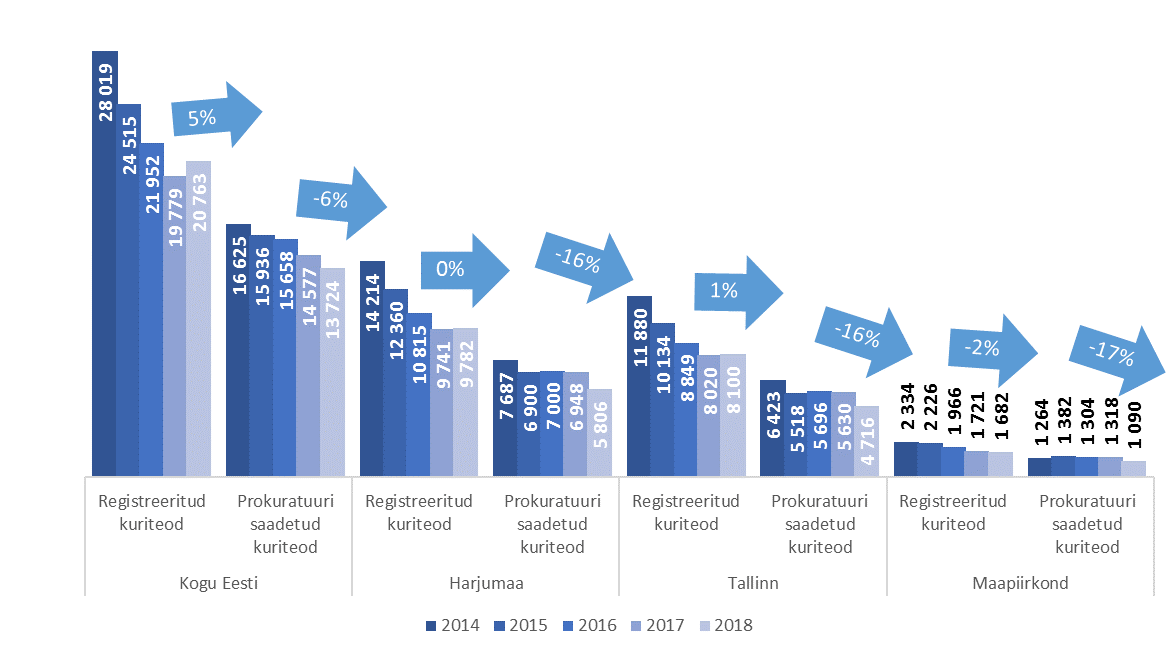 Joonis 1. Registreeritud ja prokuratuuri saadetud kuriteod aastail 2014–2018 10 kuuga; muutuse protsent võrreldes 2017. aasta 10 kuuga. Allikas: Politsei- ja Piirivalveameti andmelao- ja infosüsteem (ALIS), andmed seisuga 12.11.2018Prokuratuuri saadetud kuritegude arv võrreldes 2017. aastaga veidi vähenes. Samas ei vähenenud menetluskoormus, sest samal perioodil püsis prokuratuuri saadetud kriminaalasjade arv suhteliselt sarnasel tasemel. 2018. aastal registreeritud kuritegudest saadeti samal aastal prokuratuuri ligikaudu pooled, mis on veidi vähem kui möödunud aastal. Peamised Harjumaal registreeritud kuriteoliigid on isikuvastased, varavastased ning liikluskuriteod. Hoolimata üldisest kuritegevuse taseme stabiilsusest oli veidi rohkem juhtumeid Lasnamäe, Mustamäe ja Pirita linnaosas ning Saue, Rae ja Kuusalu vallas (joonis 2). Nendes piirkondades (v.a Pirital) avastati võrreldes eelmise aastaga rohkem isikuvastast kuritegevust, Pirital mõjutasid kuritegevuse kasvu sagedasemad varavastased kuriteod. Kõige enam vähenes kuritegevus Haabersti ja Nõmme linnaosas, Keila linnas ning Viimsi vallas. Haaberstis ja Keilas oli vähem peamiselt varavastaseid kuritegusid, Nõmmel avaliku korra raskeid rikkumisi ning Viimsis mõjutas trendi möödunud aastal erakordne eraviisiline jälitustegevus. 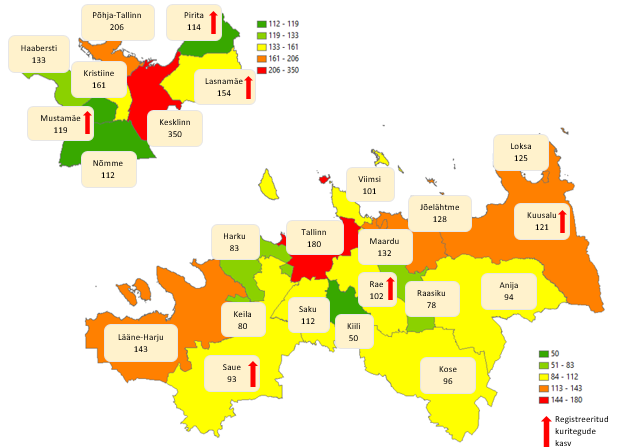 Joonis 2. Kuritegevuse tase Harjumaal 2018. aastal 10 000 elaniku kohta omavalitsusüksuste kaupa. Allikas: Politsei- ja Piirivalveameti andmelao- ja infosüsteem (ALIS), andmed seisuga 05.11.2018Põhja prefektuuri tööpiirkonnas registreeriti kümne kuuga 17% võrra rohkem vägivallakuritegusid. Ligikaudu kolmandik Tallinna linna vägivallakuritegudest registreeriti Lasnamäe linnaosas, pisut üle viiendiku Põhja-Tallinnas. Maakonnas suurenes vägivallakuritegude arv Raasiku, Saku ja Viimsi vallas. Suure osa vägivallakuritegudest moodustavad kergemad kehalised väärkohtlemised, mida juhtus kogu Harjumaal peaaegu kaks korda rohkem. Niisugune trend peegeldab ühelt poolt politsei suurenenud tähelepanu seda liiki kuritegudele ja teiselt poolt inimeste paranenud valmidust süüteost teatada. Politsei on reageerinud möödunud aastaga võrreldes üle poole võrra rohkem ka ähvardustele, kuid suur osa ähvardamistest registreeritakse peretülide käigus ning sageli on tegemist korduvate ähvardajatega. Ühe võimaliku vägivallakuritegude sagenemise põhjusena nähakse erakordselt sooja suve mõjusid. Soome teadlaste uuringust selgus, et nendes piirkondades, kus kuum ilm on harukordne, suurendab keskmisest ainult paari kraadi võrra kõrgem temperatuur vägivallakuritegude toimepanemist. Inimesed muutuvad kuumalainete ajal agressiivsemaks ja on vägivaldsemad; viidatud on ka enesetappude ja psüühiliste probleemide sagenemisele.Liikluskuritegude registreerimine oli kahe aasta võrdluses kogu Harjumaal stabiilne, samas Tallinnas see veidi vähenes ja maakonnas hoopiski suurenes. Ühelt poolt sagenes kuritegude registreerimine suurenenud liiklusjärelevalvemahtude tõttu, mille tagajärjel avastati kordusrikkujaid. Teiselt poolt on piirkonna politseinikud teatanud, et elanike teavitusvalmidus oma kandi ohtliku sõidustiiliga juhtidest on suurenenud ja seetõttu õnnestub tuvastada rohkem joobes juhtimisi.Möödunud aasta efektiivne töö alaealiste vastu suunatud kuritegevuse tõkestamiseks vähendas oluliselt alaealiste vastu toime pandud seksuaalkuritegusid (üle kolmandiku võrra), sh lastepornoga seotud juhtumeid. Efektiivne töö narkodiilerite tabamisel ning narkoainete konfiskeerimisel mõjutas märgatavalt narkokuritegevust, mida registreeriti Põhja prefektuuri tööpiirkonnas kümne kuuga üle viiendiku võrra vähem. Samuti vähenesid Harjumaal registreeritud narkosurmad üle poole võrra (kümne kuuga 25), kuid endiselt moodustasid need ligi kolmveerandi kogu Eesti narkosurmadest. Kuigi aastat iseloomustavad meediasse jõudnud videod parkides kogunevatest ja vägivallatsevatest noortest, ei ole alaealised hakanud rohkem kuritegusid toime panema. Noorte vägivallatsemine pälvib meedias suurt tähelepanu, sest tehnoloogia arenguga on muutunud selle väljendusvorm. Sündmused saavad rohkem tähelepanu, sest neid filmitakse ning jagatakse meedias. Kuigi noorte vägivallatsemine on üks peamisi toimepandud kuriteoliike, pole aastate võrdluses juhtumid oluliselt sagenenud. Teine kuriteoliik on vargused, mis on küll mõnevõrra sagenenud, kuid üldiselt on tegu juba politseile teadaolevate ja korduvate rikkujatega, kellega ka tegeldakse.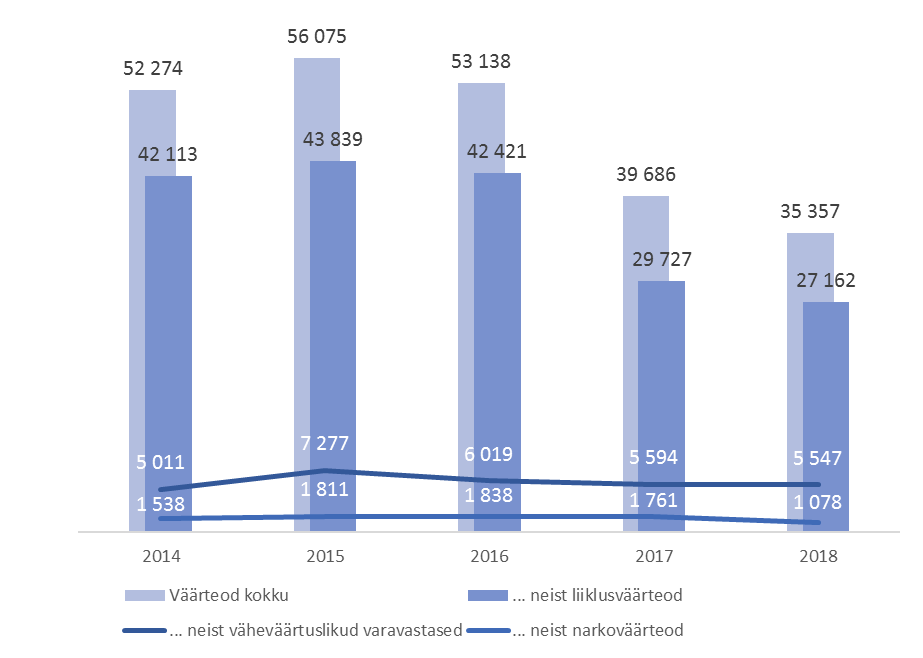 Joonis 3. Harju maakonnas registreeritud väärteod aastail 2014–2018 10 kuuga. Allikas: Politsei- ja Piirivalveameti andmelao- ja infosüsteem (ALIS), andmed seisuga 12.11.20182018. aasta kümne kuuga registreeriti ligikaudu kümnendiku võrra vähem väärtegusid kui eelmisel aastal. Varasemate aastatega võrreldes on väärtegude langustrend pidurdunud, mis tuleneb peamiselt liiklusväärtegude arvu suurenemisest aasta teises pooles. Ühelt poolt mõjutas väärtegude registreerimise trendi politseipoolne liiklusjärelevalve suurendamine, teiselt poolt 2017. aastal liiklusjärelevalve mahtude vähenemine. Narkoväärtegude puhul jätkub langustrend, mille ühe põhjusena võiks märkida Põhja prefektuuris rakendatud narkotarvitajaile mõeldud ennetus- ja sekkumisprogramme. Alates 2018. aastast oli lisaks alaealistele mõeldud programmile „Puhas tulevik“ võimalik suunata täisealised kanepitarvitajad programmi „Valik“ ja fentanüülisõltlased programmi SÜTIK. Alates 2018. aastast kehtib seadusmuudatus, mis sätestab alaealise õigusrikkuja erikohtlemise nõuded. Nüüdsest lahendatakse igat juhtumit individuaalselt ja selgitatakse süüteo sotsiaalsed põhjused. Alaealiste suhtes on võimalik kasutada niisuguseid mõjutusvahendeid nagu hoiatus, sotsiaalprogrammi suunamine, kohustuse võtmine, kahju hüvitamine, kahju heastamine või muu sobiv sekkumine. Karistust võib rakendada üksnes juhul, kui valitud mõjutusvahend ei anna loodetud tulemusi. See on ka üks põhjus, miks alaealiste toimepandud väärtegude registreerimine on sel aastal ligikaudu poole võrra vähenenud. 2017. aasta oli liikluses erakordne, sest Harjumaal juhtunud õnnetustes hukkus pelgalt neli inimest (joonis 4). 2018. aastal suurenes järsult liikluses hukkunute ja vigastatute arv. Harjumaal sai viga ligikaudu 15% võrra rohkem inimesi, ka õnnetusi juhtus veidi üle kümnendiku rohkem. Kõige enam suurenes õnnetuste ja vigastatute arv Tallinnas, maakonnas jäid need sarnasele tasemele. Alates aprillist pööras politsei suuremat tähelepanu liiklusrikkumistele, täpsemalt jälgis piirkiirust. Efektiivse töö tulemusena liiklusõnnetuse arv aasta teises pooles vähenes.Joonis 4. Harju maakonnas juhtunud inimkannatanutega liiklusõnnetused, joobes juhi süül õnnetused ning liiklusõnnetustes hukkunud ja vigastatud 2014–2018 10 kuuga. Allikas: Politsei- ja Piirivalveameti andmelao- ja infosüsteem (ALIS), andmed seisuga 12.11.2018Õiguskord kohalikes omavalitsustesIda-Harju teeninduspiirkondIda-Tallinna piirkondLasnamäe linnaosaÜlevaade piirkonna süütegudest, probleemidest ja nende lahendustest2018. aasta kümne kuuga suurenes Lasnamäe linnaosas registreeritud kuritegude arv veidi üle kümnendiku. Kokku registreeriti 1845 kuritegu. Varavastased kuriteod moodustasid neist üle poole ja võrreldes 2017. aastaga on varavastaste kuritegude arv suurenenud kümnendiku võrra. Teine levinud kuriteoliik Lasnamäel on isikuvastased kuriteod, mis suurenesid üle kolmandiku võrra. Oluliselt on rohkem alaealiste toimepandud kuritegusid (peamiselt varguste ja kehaliste väärkohtlemiste arvelt). Registreeritud väärtegude arv on Lasnamäe linnaosas veidi vähenenud, sh on alaealiste toimepandud väärtegusid vähem ligikaudu poole võrra. Väärtegudest põhiosa moodustavad liiklusseaduse rikkumised, ligikaudu kolmandiku võrra on vähenenud avaliku korra rikkumiste arv.Enamik varavastastest kuritegudest on endiselt vargused, kuid kui eluruumist vargused jäid 2017. aastaga samale tasemele (kümne kuuga registreeriti 43), vähenesid veidi vargused sõidukitest. Sagenesid süstemaatilised vargused kauplustest eriti kevadel. Näiteks registreeriti märkimisväärselt enam alaealiste alkoholivarguseid ja samuti noorte toimepandud varguseid, kus kasutati ohvrite vastu füüsilist vägivalda. Olukord lahendati piirkonna- ja noorsoopolitseinike patrullimisega õhtustel aegadel probleemsetes kohtades. Tiheda koostöö ja pideva kontrolli tulemusena võeti vahi alla mitu vägivaldse käitumisega noort, mis lahendas ka piirkonnas probleemi. Poevarguste ennetamiseks korraldati kaupluste müüjatele ja turvatöötajatele infopäev, jagati nõuandeid ja võimalusi parema järelevalve tagamiseks ning anti juhtnööre, kuidas käituda toimunud varguse korral. Aasta alguses varastati ehitusobjektidelt tööriistu, mille toimepanijad suudeti kindlaks teha. Uute varguste ärahoidmiseks selgitasime välja piirkonna ehitusobjektid ja pöörasime ehitajate tähelepanu asjade hoiustamise turvalisusele. Nagu mujal, sagenesid ka Lasnamäel inimkannatanutega liiklusõnnetused, mistõttu oli vigastatuid üle kolmandiku rohkem. Liiklusõnnetustes hukkus kümne kuuga kolm inimest. Samas juhtus joobeseisundis juhtide süül õnnetusi möödunud aastaga võrreldes vähem. Lasnamäe linnaosas jäi liiklusseaduse rikkumiste arv samale tasemele, kuigi poole aasta pealt suurendas politsei tunduvalt liiklusjärelevalve mahtu suure hukkunute arvu tõttu liikluses. Liikluse järele valvamisse olid igal nädalal kaasatud ka piirkonnapolitseinikud. Järelevalvet tehti enamasti liiklusohtlikes kohtades, kuid ka elanike esiletoodud paikades. Liiklusrikkumistest tuvastati enim kiiruse ületamisi, mis kasvas veerandi võrra võrreldes eelmise aastaga. Rohkem tähelepanu liiklusjärelevalves pöörati kõrvalistele tegevustele autoroolis, mis on niisama ohtlikud kui joobes juhtimine. Positiivne on, et alkoholijoobes juhtimisega seotud rikkumisi registreeriti märgatavalt harvem.Liikluskasvatus on endiselt iga-aastane teema nii koolides kui ka lasteaedades. Iga õppeaasta alguses korraldatakse loenguid liiklusohutusest, jagatakse liiklusaabitsaid 1. klassidele ja kontrollitakse helkurite kandmist. Elanikud näevad peamise liiklusprobleemina Lasnamäel õuealal kiiruse ületamist, kuid tänavate remontimine ning tänavaruumi ümberkujundatud ja asfalteeritud künniste rajamine vähendavad tulevikus ka sõidukiirusi. Suure tähelepanu all ja prioriteetsed on lastega pered. Nii nagu vanurid, on lapsedki kogukonna nõrgemad liikmed, kes vajavad kaitset ja hoolt ning ohutut ja arengut toetavat elukeskkonda. Vägivald peredes ei tähenda alati füüsilist mõju, vaid veel levinum on vaimse valu tekitamine. Ekspertide hinnangul on pikaldane vaimne vägivald isiksusele kõige kahjulikum, mõjutades ka peres kasvavaid lapsi. Kogukonnas ja ühiskonnas tervikuna peaks kinnistuma teadmine, et vägivald lähisuhetes pole üksnes osaliste, vaid tõsiste tagajärgedega probleem, mis vajab kõrvaliste isikute sekkumist. Pahatihti on perevägivalla puhul tegemist varjatud probleemiga, mille lahendamiseks on vaja tugevat võrgustikutööd kohaliku omavalitsuse, politsei, ohvriabi ja teiste spetsialistidega. Lähisuhtevägivallaga (LSV) seotud kriminaalasjade arv on iga aastaga vähenenud, samas laekub järjest enam infot perekonfliktide kohta. Selle põhjal võiks eeldada, et inimesed märkavad rohkem, julgevad otsida abi ning tunnetavad teema tähtsust. Ebaturvaline olukord kodus ning vanematevahelised konfliktid võivad põhjustada peres kasvavatel lastel probleeme koolis ja vähendada õiguskuulekat käitumist. Seetõttu on tihtilugu rikkumisi sooritavatel noortel perekondlikke probleeme, mille väljaselgitamine on piirkonna- ja noorsoopolitseiniku ning kohaliku omavalituse lastekaitsespetsialisti esimene ülesanne. Töös noortega on väga oluline hinnata süüteo toime pannud lapse abivajadust, et leida õige mõjutusvahend sellise käitumise ennetamiseks tulevikus. Möödunud aastast on järjest enam rakendatud nn taastava õiguse põhimõtet, mis baseerub toime pandud süütegude kahju heastamisel. Lasnamäel oleme seda aktiivselt rakendatud ning lapsed, kes pidid oma pahategusid heastama, ei ole sel aastal uusi süütegusid toime pannud. Piirkonna murekoht on üksi elavad vanurid, kes ei tule endaga iseseisvalt toime, kuid lähedased ei ole võimelised tuge pakkuma. On juhtumeid, kus pereliikmed lukustavad vanurid korterisse, et nad ei satuks iseseisvalt liikudes ohtu. Säärane olukorra lahendamine on väga ohtlik, sest vanuril puudub hädaolukorras võimalus evakueeruda või abi kutsuda. Üha rohkem tekitavad probleeme vaimsete häiretega inimesed, kelle käitumine häirib naabreid ning rikub avalikku korda. Neid inimesi saab abistada üksnes koostöös kohaliku omavalitsuse sotsiaalhoolekande üksusega. Lisaks peavad abi vajavad inimesed koduloomi, kelle eest hoolitsemine käib neil üle jõu. Naabritevahelised konfliktid (öörahurikkumised, tülitsemised, olmetegevus) on suurtes paneelmajades tavapärased, kuid tihti puudub neil süüteokoosseis. Lasnamäe piirkonnapolitseinikud vahendavad konflikte ning lepitavad naabreid. Kinni on peetud seisukohast, et otstarbekas on naabreid omavahel lepitada, sest nad jätkavad lähestikku elamist ning karistusena valitud mõjutusvahend võib tekitada hoopis uusi konflikte. Lasnamäe elanikke teenindab seitse piirkonna- ja viis noorsoopolitseinikku, kelle eesmärk on olla oma kogukonnale lähemal, kuulata ning lahendada elanike turvalisuse probleeme, kaasata neid kogukonna ennetustegevustesse ja suurendada elanike turvalisust. Möödunud aastal tekkis Katleri-Paasiku piirkonda Lasnaidee MTÜ eestvedamisel kodanike aktiivrühm, et suurendada elukeskkonna turvalisust. Korraldati ühiseid koosolekuid, kuhu olid kaasatud piirkonnapolitsei esindajad, MUPO, linnaosavalitsuse, transpordiameti ja kommunaalameti spetsialistid. Ühiselt püüti leida lahendusi erinevatele kogukonna turvalisust ohustavatele probleemidele. Politsei ülesanne oli viia kogukonda ennetussõnumid seoses liiklusohutuse ja varavastaste süütegude ärahoidmisega. Sel aastas oli kolm kohtumist, kus piirkonnapolitseinikud jagasid aktiivrühmale soovitusi häirivate olukordade lahendamiseks ning andsid tagasisidet liiklusreididest. Sarnase aktiivrühmaga kohtuti ka Raadiku munitsipaalmajades. Kohtumiste eesmärk oli arendada kodanikualgatust ja turvalisust ning suurendada heaolu. Ida-Harju politseijaoskonda saatsid ümberkaudsete majade elanud teateid avaliku korra rikkumiste kohta sellistes baarides nagu Well Cafe, Kolin Baar, Kardenn Baar ja Hansa Grill. 2017. aastal koostati märgukiri Tallinna Ettevõtlusametile kaaluda ööpäev läbi töötava baari Hansa Grill lahtiolekuaja piiramist. Ettevõtlusameti algatatud haldusmenetlus lõpetati, kuna KÜ Peterburi tee 4 esindajad ei esitanud 2018. aasta jooksul tõendusmaterjali avaliku korra rikkumiste kohta. Augustis koostati märgukiri Tallinna Ettevõtlusametile aadressil Läänemere 30 tegutsevate baaride tegevusest. Märgukirja põhjal on Ettevõtlusamet alustanud haldusmenetluse. Väliterrassi eemaldamise tõttu on olukord juba muutunud paremaks. Koostöö kohaliku omavalitsuse ja teiste koostööpartneritegaEnamik Ida-Harju politseijaokonna abipolitseinikest panustab Lasnamäe piirkonda, osaledes nii patrullis kui ka piirkonna- ja noorsoopolitseinike tegevustes. Järjest rohkem püüame abipolitseinikke kaasata tegema kogukondlikku politseitööd, et Lasnamäel elavad abipolitseinikud teaksid kodukoha probleeme ning saaksid lahendamisel aktiivselt kaasa rääkida. Abipolitseinikud osalesid Katleri-Paasiku piirkonna liiklusteemalisel politseioperatsioonil, koos politseiametnikega suheldi selles piirkonnas liikuvate inimestega ning tuletati meelde enda ja oma vara turvalisuse tagamise põhimõtteid, sh õuelalal liiklemise reegleid. Samuti tegutsesid abipolitseinikud koos kahe piirkonnapolitseinikuga koolide lõpupidude ajal, et ennetada noorte alkoholi tarbimist ning juba alkoholi tarbinud noorte sattumist kuriteo ohvriks. Suvel selgitasid abipolitseinikud Lasnamäe suuremates parkides ja kergliiklusteedel jalgratturitele kiivri kandmise ja korras jalgratta vajalikkust.Kõige tähtsam ja suurem koostööpartner on endiselt linnaosavalitsus nii sotsiaalvaldkonnas kui ka muudes turvalisusküsimustes. Koostöö lastekaitsespetsialistidega on paranenud usutavasti tulenevalt selgemast arusaamast enda ja teineteise rollidest. Endist viisi oodatakse lastekaitse kui juhtumikorraldaja suuremat initsiatiivi ja tegutsemisvalmidust. Uueks koostöövormiks 2019. aastal saab MARACi koostöövõrgustik, mille eesmärk on aidata paremini tuvastada suure riskiga ohvreid ning tagada nende kaitse mitme asutuse spetsialistide koostöös, et seeläbi vähendada LSVd ja selle raskeid tagajärgi. Ümarlauda kuuluvad ohvriabitöötaja, politseiametnik, lastekaitsespetsialist ja veel mitu spetsialisti. Ühtlasi on hoogustunud koostöö Raadiku elamurajooniga, peale linnaosavalitsuse on kaasatud teisedki ametid ja koostööpartnerid, nt MTÜ Lasnaidee. Ennetustegevustesse oleme lülitanud ka MUPO, nt oleme kontrollinud koolide lähedal õpilaste helkureid ja Mahtra-Raadiku-Ümera-Sinimäe piirkonnas mahajäetud sõidukeid. Kitsaskohana võib nimetada pigem tagasihoidliku koostöö asenduskoduga. Kuigi tegemist on väga olulise sihtrühmaga, kellega ennetustegevusi teha, on asenduskodu huvi seda laadi koostöö vastu kesine. Oktoobris käisime koos mobiilsete noorsootöötajatega Politseimuuseumis. Noorte tagasiside oli positiivne. Lisaks pakuti asenduskodule helkuriteemalist ettevõtmist, mille raames peeti politseijaoskonnas vestlusring helkuri kandmise vajalikkusest ning osaleti üle-eestilisel helkurikõnnil. Infot vahetatakse vajaduse korral. Olukorra parandamiseks toimuvad koostöökohtumised asenduskodude võtmeisikutega.Koostanud piirkonnavanem Margarita Ingel, piirkonnapolitseinikud Marili Tammiste, Bert Põder, Eerik Kaljurand, Ivan Novikov, Jacqueline Illisson, Jana Põder, Maksim Ramazanov ja Vladislav Grigorjev, noorsoopolitseinikud Oksana Nikiforova, Tiia Nilp, Dina Afanasieva, Jekaterina Ingovatova, Jekaterina Lutsenko ja Kaire Arukaevu ning ennetusametnik Teili PiiskoppelPirita linnaosaÜlevaade piirkonna süütegudest, probleemidest ja nende lahendustestSelle aasta kümne kuuga suurenes Pirita linnaosas registreeritud kuritegude arv rohkem kui viiendiku võrra; kokku registreeriti 213 kuritegu. Peaaegu pooled kuritegudest olid varavastased; isikuvastased ja liikluskuriteod moodustasid kumbki ligikaudu veerandi registreeritutest. Võrreldes 2017. aastaga on varavastaste kuritegude arv suurenenud peaaegu poole ning liikluskuritegude arv veidi üle kolmandiku võrra; isikuvastaseid kuritegusid pole rohkem avastatud. Alaealiste toimepandud kuriteod on mõnevõrra vähenenud. Positiivne on, et sel aastal ei tuvastatud ühtki seksuaalkuritegu, kuid toimus üks tapmisele kihutamise katse.Pirita linnaosas toime pandud väärtegudest põhiosa moodustavad liiklusseaduse rikkumised. Muutunud on alaealiste väärteod, mis 2017. aastaga võrreldes vähenesid, ning varavastased ja narkootiliste ainetega seotud väärteod, mille registreerimine veidi sagenes.Varavastastest kuritegudest suurem osa on vargused. Viimasel aastal varastati rohkem just abihoonetest ning korrusmajade trepikodadest ja keldritest enamasti tööriistu ja jalgrattaid. Politsei on avaldanud kohalikus ajalehes ning sotsiaalmeedias varguste ärahoidmisele tähelepanu juhtivaid artikleid ja pöördumisi, korteriühistute kaudu on jagatud reklaamlehti. Oleme selgitanud, et varguste toimepanemist soodustab varastatud asjadele hea turu olemasolu, ning soovitanud elanikel mitte osta kahtlase päritoluga esemeid. Kui varguste toimepanijad ei saa kaupa kiirelt müüa ning ostjaid ei ole, siis vähenevad ka vargused. Samuti soovitame esemete numbrid või eritunnused üles kirjutada ja pildistada, sest siis, kui need politseisse jõuavad, on võimalik neid omanikele tagastada. Teised vargusriskiga kohad on kaubandusettevõtted, sõidukid ja eluruumid. Kuigi vargused eluruumidest pole sagenenud, tuleks kodust pikemaks ajaks lahkumise korral tagada oma vara ohutus. Erinevaid meetmeid selleks kajastasime artiklis „Kodu turvalisus puhkuse ajal“. Majaomanik saab omalt poolt varaste ligipääsu raskendada või takistada, paludes naabritel oma kodu valvata: näiteks korjata kogunenud post ja vaadata, kas kõik uksed-aknad on terved. Turvalisust suurendab ka tänavalt hea nähtavus aeda ja majale, sest kõrgete hekkide ning tarade taga on hea varjatult tegutseda. Viimastel aastatel on sõidukitest vargused oluliselt vähenenud. Vargusohtlikemad piirkonnad on endiselt hotellide ümbrus ning rannaalad, kus lühiajaliste külastajate pargitud sõidukeid on rohkem ja suurem on ka tõenäosus, et autodesse jäetakse kaasas olevad väärtuslikud esemed. Riskiohtlikematesse piirkondadesse on paigaldatud varguste eest hoiatavad plakatid. Vähenenud on süstemaatiliste varguste toimepanemine kauplusest, millele on kaasa aidanud kiirem juhtumite menetlemine.Aasta alguses varastati tööriistu ehitusobjektidelt Pirital ja Lasnamäel. Uute varguste ärahoidmiseks selgitasime piirkonnas välja ehitusobjektid ning pöörasime ehitajate tähelepanu asjade hoiustamise turvalisusele. Tulevikus tuleb tähelepanelikum olla ka kelmuste ohvriks langemisega. Möödunud aastal sellised süüteod veidi sagenesid, mis enamasti pandi toime arvutisüsteemis firma krediitkaartide andmete sisestamisega, mille valdamiseks ja kasutamiseks ei olnud volitusi. Vägivallakuriteod ei ole Pirita piirkonnas sagenenud, kuid eelmisest aastast erandlikult registreeriti kolm väljapressimist ja üks rööv. Aasta alguses lahkasime kohalikus lehes vägivallateemat, rõhutades, et vägivald ei ole alati füüsiline; vaimne terror, survestamine, tülitamine ja ahistav käitumine on samuti kuriteod ning karistatavad. Ida-Harju politseijaoskond saab iga nädal keskmiselt 2–5 avaldust, mille puhul võib olla tegu ahistava jälitamisega. Peamiselt ei saa lähisuhtes olnud inimesed omavahel läbi ning üks pool helistab teisele ja edastab häiriva sisuga sõnumeid (alandab, solvab, hirmutab). Tihti on säärase käitumise põhjuseks armukadedus, soov kätte maksta, kooselu jooksul soetatud vara ümberjagamise oskamatus ning laste kasvatamise kohta kokkulepete puudumine. Endisi kaaslasi ähvardatakse lapse äravõtmisega, elatise sissenõudmisega ja intiimfotode avaldamisega. On juhtumeid, kus jälitatakse endist elukaaslast, segades niiviisi uute suhete loomist. Alatasa tuuakse niisuguse käitumise põhjuseks lapse huve ja õigust lapsega suhelda, kuid vanemate segastes suhetes on kannatajad hoopiski lapsed. LSV kuritegudest teavitatakse politseid endiselt sagedasti. Muret teevad juhtumid, kui peres vägivallatsetakse lapse kallal, kuid ka juhtumid, kus vägivald toimub kahe vanema vahel. Peres, kus valitseb vägivald, jääb vanematel puudu nii vanemlikest oskustest kui ka ei suudeta endale teadvustada, millise psüühilise trauma saab laps. Vanemad peavad teadma, et lapsed tunnevad intuitiivselt vanematevahelist pinget juba varajases eas. Seepärast soovitame otsida abi ja väljapääsu vägivaldsest suhtest eelkõige oma lapse pärast, sest vägivallajuhtumid peres põhjustavad laste sagedast kodust ärajooksmist ja kampadesse koondumist. Kahjuks on osa laste (ka asenduskodu laste) puhul võimalik nende turvalisust tagada üksnes lasteasutusse paigutamisega. Vanemlikke oskusi arendavate programmidega saab liituda nii omal initsiatiivil kui ka lastekaitsespetsialistide kaudu. Pirita elanikud on piirkonna liiklusprobleemidena märkinud õuealadel kiiruse ületamist ja Pirita Majandusgümnaasiumi ümbruse liikluskorraldust. Ajutiselt suurenes Pärnamäe risti remondi ajal liiklustihedus Kose teel, mis tekitas tipptundidel ummikuid. Pärnamäe rekonstrueeritud ristmiku avamisega muutus lähipiirkondade liiklus endisest sujuvamaks. Pirital remonditi ja kujundati ümber mitu tänavat ning rajati asfalteeritud künnisteid. Pirita Majandusgümnaasiumi liikluskorralduse teemadel toimusid välivaatlused, liikluskontrollid, ümarlauad ja koosolekud. Kool tegi ka väikeseid muudatusi, näiteks kõrvaldati hekk ja parandati nähtavust. Lähiaastail on plaanis E. Bornhöhe tänava rekonstrueerimine, mis peaks lahendama praeguseid liiklusprobleeme. Suure hukkunute arvu tõttu liikluses suurendas politsei poole aasta pealt tunduvalt liiklusjärelevalve mahtu, keskendudes enim kiiruse ületamisele. Seetõttu tuvastati neid rikkumisi veerandi võrra rohkem. Samas ei juhtunud Pirital rohkem inimkannatanuga liiklusõnnetusi. Kuigi kriminaalses joobes juhte tuvastati möödunud aastaga võrreldes kolmandiku võrra rohkem, ei sagenenud joobes juhtide süül õnnetused. Kokku juhtus seitse õnnetust, milles ei saanud keegi vigastada. Liikluskasvatus on iga-aastane teema nii koolides kui ka lasteaedades. Õppeaasta alguses korraldatakse loenguid liiklusohutusest ning antakse 1. klassidele liiklusaabitsad. Liiklusest kõneldakse ka vanemate õpilastega. Politsei osales Merivälja lasteaia liikluspäeval. Koostöö kohaliku omavalitsuse ja teiste koostööpartneritegaPirita linnaosast on Ida-Harju politseijaoskonna abipolitseinike nimekirjas seitse abipolitseinikku. Kaks neist on liitunud sel aastal. Politsei suund on kaasata abipolitseinikke rohkem ennetus- ja kogukonnapolitseitöösse. Seega pakume abipolitseinikele rohkem võimalusi patrullis osalemise kõrval võtta osa ennetusüritustest ja politseioperatsioonidest ning pidada loenguid ja koolitusi. Igaüks saab enda soovi ja võimete põhjal luua turvalisust.Pirital on üheksa naabrivalvesektorit. Sel aastal loodi uus naabrivalvesektor Kase tänava korrusmajade piirkonda. Kindlasti aitab otsene hea kontakt kohaliku omavalitsuse, politsei ja teiste koostööpartneritega suurendada turvatunnet koduümbruses. Politsei osales korteriühistute infopäevadel, et suurendada kogukonna teadlikkust turvalisusest. Politsei edastab ennetussõnumeid ja kajastab piirkonna probleeme linnaosavalituse veebilehel, Facebookis ning kohalikus ajalehes. Ida-Harju politseijaoskonnal on oma Facebooki leht selleks, et olla kogukonnale lähemal ning jõuda sõnumitega kiiremini oma piirkonna inimesteni. Näidatakse oma tegemisi ja jagatakse ennetussõnumeid. Sel aastal andsime Eesti 100 tähtsündmuse puhul 100 soovitust jaoskonna Facebooki lehe kaudu, milleks postitasime iga nädal kaks uut soovitust. Eestis on hakanud taastava õiguse põhimõtted viimastel aastatel üha enam muutma ühiskonna mõtteviisi karistamisest. Ainult süüdlase leidmine ja karistamine on ebaefektiivne, kui konflikti ei lahendata, tekitatud kahju ei heastata ning turvatunnet ei taastata. Taastava õiguse meetmetest on Eestis enim kasutusel teo toimepanija ja kannatanu lepitamine ehk lepitusmenetlus, mida teevad ohvriabitöötajad. Lepitusmenetluse esmane eesmärk ei ole äraleppimine, vaid pigem kokkuleppimine edaspidises käitumises ja kahju heastamises. Lisaks rakendatakse alaealiste puhul mittekaristuslikke mõjutusvahendeid, mis on näiteks kohustuste võtmine ja programmides osalemine. Nende meetmete võtmisel on suur osa lastekaitsetöötajail. Pirital on sel aastal regulaarselt koos käinud ennetus- ja koostöö ümarlaud, kuhu kuuluvad ka noortekeskuste noorsootöötajad. Nii ohvriabitöötajaga kui ka Pirita sotsiaalosakonnaga toimib politseil väga hea võrgustikutöö. Infovahetus on mõlemapoolne ja kiire. Igas kuus toimuvad lastekaitsetöötajate ja piirkonnapolitseinike ümarlauad. Suvel pöördusime Tallinna linnavalituse poole Pirita linnaosas aadressil Kose põik 9 maaüksusel asuvate amortiseerunud Vene sõjaväe radarijaama Orbita hoonete ja katakombide ohutustamise pärast. Nimelt on need avatud hooned ja maa-alused käigud ning aukudega territoorium väga ohtlikud inimestele, kes seal uudistavad. Eriti ohtlik on see noortele, kes põnevust otsivad ja mahajäetud hooneisse kogunevad. Selle aasta kevadel on politseile teadaolevalt toimunud seal kaks sündmust (põleng ja alkoholimürgitus), mis võinuks lõppeda väga tõsiste tagajärgedega. Novembris põles seal mahajäetud elumaja. Pimedates ja aukudega käikudes on raske orienteeruda ning abistajatel ligi pääseda. Lisaks puudub levi, mis raskendab abi kutsumist. Seega tuleb võtta meetmeid, et maaüksus korda tehtaks või suletaks hoone kolmandatele isikutele. Politsei on suundunud universaalse ennetustöö tasandilt suure riskiga rühmadele suunatud valikulisele ennetustegevusele ning suure riskiga inimestele suunatud näidustatud ennetusele. See tähendab, et ka koolides peame vähem loenguid üldistel teemadel kogu klassile ja tegeleme rohkem rühmade või isikutega. Iga esile kerkinud probleemi korral valime sobivad sekkumis- või mõjutamisvahendid. Sügisel kohtusime politseimajas koolide esindajatega, et tutvustada politsei praegusi ennetussuundi ning sekkumis- ja reageerimisvahendeid. Oleme korraldanud koolitusi ka täiskasvanute harimiseks kaupluste töötajatele, et nende teadlikkuse kasvatamisega vähendada tubakatoodete ja alkoholi kättesaadavust alaealistele. Suuremad üritused, mida oleme korraldanud või kuhu oleme olnud kaasatud, olid KEATi laager Sisekaitseakadeemias, taasiseseisvumispäeva Teletorni üritus, Kose ja Mähe vabaajakeskuste perepäevad ning Maarjamäe laat. Koostöö parandamiseks on toimunud ka sel aastal ümarlauad Tallinna Lastekoduga. Probleemiks on hulkuvad ja õigusrikkumisi toime panevad lapsed. Samuti on korraldatud Ida-Harju politseijaoskonnas ja teistes jaoskondades töötubasid, kus on osalenud õigusrikkumisi toime pannud alaealised. Koostanud piirkonnapolitseinik Marili Tammiste ja noorsoopolitseinik Kaire Arukaevu Ida-Harju piirkondAnija valdÜlevaade piirkonna süütegudest, probleemidest ja nende lahendustestAnija vallas, sh Kehra linnas, registreeritud kuritegude arv on võrreldes 2017. aasta kümne kuuga mõnevõrra vähenenud. Kokku registreeriti möödunud aastal 58 kuritegu. Peamised toimepandud kuriteod on varavastased, millest enamik on vargused. Varavastased kuriteod on möödunud aastaga võrreldes veidi vähenenud, samas on mootorsõiduki juhtimised alkoholijoobes suurenenud. Vägivallakuritegude arv on jäänud samale tasemele, kuid väärtegude arv on veidi suurenenud. Valdava osa väärtegudest moodustavad liiklusväärteod, mis kasvasid möödunud aastaga ligi viiendiku võrra, ning varavastased väärteod, mida oli viie juhtumi võrra rohkem. Enamik neist registreeriti sügisel ja talvel Aegviidu aleviku kinnistutelt vargustena.2017. aasta lõpul alguse saanud ning selle aasta alguses jätkunud varguste laine Aegviidu alevikus tekitas kohalikes elanikes meelehärmi. Mitme nädala jooksul käidi eramute kõrvalhoonetes ja kinnistel territooriumitel vargil. Politsei ülesanne on alati toimunu kiiresti lahendada, kuid probleemiks võib osutuda tunnistajate või kaamerate nappus. Vargused Aegviidus pandi peamiselt toime öisel ajal ning nendelt territooriumitelt, kus ei olnud koera, turvakaamerat ega valgustust. Kogukonna elanikud saavad ise väga palju ära teha selleks, et kaitsta ennast ja oma vara. Koostöös kohalike ja politseinikega selgitati kurjategijad välja ning tõdeti, et need ei olnud kohalikud elanikud. Kuna rongijaamades mehitatud valvet pole, köidavad parkivad rongid tähelepanu nn tänavakunstnike seas, kes jätavad rongidele oma sõnumeid grafiti vahendusel. Sodimisega tekitatakse rongiettevõttele suurt materiaalset kahju. Selle aasta kümne kuuga teavitati säärasest tegevusest politseid seitsmel korral. Kõigi nende juhtumite kohta on politsei alustanud süüteomenetluse ja asunud võimalikke tegijaid välja selgitama.Aegviidus teevad muret metsa eksinud inimesed, kelle leidmiseks tuleb korraldada maastikuotsinguid. Selleks teeb politsei koostööd kohalikest ja vabatahtlikest otsijaist koosnevate organisatsioonidega. Sel aastal korraldas politsei Aegviidus sääraseid otsinguid kahel korral, millest ühel ei õnnestunud inimelu päästa.Kõiki neid sündmusi Aegviidus saanuks veelgi paremini lahendada, kui 2016. aastal Harjumaa omavalitsuste liidu projekti järgi rajatud turvakaamerate süsteem olnuks töökorras. Tehissilmapaaride kaudu oleks politsei saanud rohkem vajalikku infot, mida niisuguste sündmuste lahendamisel kiirelt kasutada ning kontrollida. Mure kaamerate pärast on edastatud vallavalitsusele.Üks probleem oli Kehra linnas üldine avalik kord. Mitu korda sai politsei pöördumisi, et kodanikud on poeesistel pinkidel ning varjatumates parkides meelemürke üleliia tarbinud ning häirivad teiste rahu. Säärastes olukordades viib politsei korrarikkuja koju või toimetab joobes isiku kainestusmajja. Näeme ühe lahendusena koostöös vallaga 2019. aastal plaanitavat CPTED projekti, mille eesmärk on suurendada turvalisust keskkonna muutmise kaudu. Eelkõige käib see haljastuse ja kinniste parkide planeeringu kohta, et piirkonnas oleks vähem n-ö pimedaid ja kinniseid alasid. Esmane koolitus tehti Anija vallas juba 2017. aasta kevadel ning selle aasta sügisel kohtuti taas. Õhtuti kogunevad alaealised ja noored peamiselt kaupluste ja koolide ümbrusse, kus nad tarbivad alkoholi ja panevad toime muid õigusrikkumisi. Tulevad nii alaealised kui ka täiskasvanud, mistõttu potentsiaalseid kogunemiskohti kontrollib piirkonnarühm õhtuti ja öösiti ning suvekuudel pööratakse suuremat tähelepanu ujumiskohtadele.Kümne kuuga suurenes nii liikluskuritegude kui ka väärtegude arv. Suurema hulga liiklusväärteo toimepanijate tabamise üks põhjus on politsei tihedam reageerimine kiiruseületamistele, mis oli ajendatud kevadisest üle-eestilisest liiklusolukorra halvenemisest. Registreeritud kuritegude ja väärtegude seas torkab silma sage alkoholijoobes sõidukijuhtide tabamine. Piirkonnas juhtus kümne kuuga kuus joobes juhi süül õnnetust, neist varakahjuga neli ja vigastatutega kaks. Liiklusõnnetuste ning neis viga saanute arv on kahjuks suurenenud. Inimkannatanuga õnnetusi oli sel aastal valla territooriumil seitse, vigastada sai kaheksa inimest. Kuna Anija valda läbib Piibe maantee, siis leiavad peamised liiklusprobleemid aset just seal. Seda teelõiku läbivad väga paljud inimesed, et jõuda pealinna, ning suurim liiklustihedus ongi nädala alguses ja lõpus. Sestap on politsei oma tegevusi plaaninud nii, et patrullid oleksid seal tippaegadel. Kui varasemail aastail on politseile sellel maanteelõigul muret teinud ka ebaseaduslikud kiirendajad, siis sel aastal see nii suur probleem ei olnud. Kiirendusvõistlejate kogunemised on jäänud peamiselt linnalähiümbrusse ning politseigi on oma tegevused plaaninud nii, et suvised teadaolevad kolmapäeva-neljapäevaõhtud oleksid patrullidega kaetud ning juba eos oleks võimalik kiirendajate üritus lõpetada. Anija valla maanteed on logistiliselt hea asukohaga erinevatele puidutööstustele ja sadamasse sõitjaile. Seepärast kontrollib liiklusjärelevalvekeskuse kaalugrupp nendel maanteedel sagedasti ka kommertssõidukeid. Iga-aastaseks traditsiooniks on saanud üleskutse märgata liiklusohtlikke kohti ja probleeme oma kodukohas ning teavitada neist piirkonnapolitseinikku. Aastas on reageeritud mitmele kohalike teavitusele. Möödunud aastal tunnetasid kohalikud elanikud peamiselt kiiruseületamisega kaasnevaid probleeme, mille tõttu pöörati rohkem tähelepanu näiteks Anija Lilli külale, Kehra linna Põrgupõhja asumile, Aegviidu alevikule ning Jägala-Käravete maantee vana lennuvälja laiendusele. Ka 2019. aastal ootab politsei, et inimesed märkaksid enda ümber toimuvat ning annaksid liiklusprobleemidest teada.Koostöö kohaliku omavalitsuse ja teiste koostööpartneritegaIgapäevatööst lähtuvalt tuleb infot vahetada Tallinna Vangla kriminaalhooldusosakonnaga. Kord kvartalis osaleb piirkonnapolitseinik kriminaalhooldusalustega seotud MAPPA programmiga määratud isikute ringi arutelus. Anija vallas oli selliseid peresid neli.Et harjutada koostööd suurõnnetustel, oleme koos oma partneritega pidanud mitu õppust. 2018. aasta lõpus imiteeriti raudteeõnnetust, kus politsei, kiirabi ja pääste harjutasid sündmuse efektiivset lahendamist. 2019. aastal soovib politsei suurendada abipolitseinike arvu maapiirkonnas ning mõistagi Anija vallas. Tõhusama koostöö nimel alaealiste õigusrikkujatega toimuvad nii Kehra gümnaasiumis kui ka Alavere põhikoolis regulaarselt ümarlauad kooli juhtkonna ja tugispetsialistide, valla laste ja perede ning noorsootööspetsialistide ja noorsoopolitseiniku osalusel. Ümarlaudades arutatakse konkreetsete kooliõpilastega esile kerkinud probleeme, püütakse leida võimalusi nende lahendamiseks ning suuremate probleemide ja õigusrikkumiste ennetamiseks. Noorsoopolitseinik on kevadel loodud Anija valla laste ja perede komisjoni liige. Haridusasutustes on peetud loenguid liiklus- ja internetiohutusest, sõltuvusainetest ning kiusamisest. Koostöös Sisekaitseakadeemiaga ning Alavere põhikooliga korraldasid Sisekaitseakadeemia politsei eriala kolmanda kursuse kadetid septembris Alavere põhikoolis ennetusürituse, kus pidasid varem õpetajatega kooskõlastatud teemadel loengud kõigile klassidele ning tutvustasid õpilastele endi enesekaitseväljaõpet, erivahendeid ja kriminalistikavahendeid. Ennetustegevuses pannakse suurt rõhku internetiohutusele. Alaealised kasutavad iga päev erinevaid sotsiaalmeediakanaleid, suhtlevad seal väga paljudega, keda nad päriselus ei tunne, saadavad või laevad üles enda kohta isiklikku teavet või paljastavaid fotosid ning võivad niiviisi sattuda kurjategija ohvriks. Politsei jätkab kindlasti koolides internetiohutusest rääkimist. Anija valla koolidest osaleb Aegviidu kool järgmisel aastal KEAT-programmis („Kaitse end ja aita teist“), mille järgi peetakse 6. klassidele loenguid internetiohutusest.Koostanud piirkonnapolitseinik Kristo Tamsalu ja noorsoopolitseinik Kaisa KajoJõelähtme valdÜlevaade piirkonna süütegudest, probleemidest ja nende lahendustest Jõelähtme vallas on kuritegude arv võrreldes eelmise aastaga veidi suurenenud. Kokku registreeriti 81 kuritegu, millest suurima osa moodustasid varavastased. Isikuvastased kuriteod sagenesid kehalise väärkohtlemise ja ähvardamiste arvelt, kuid seda vaid üksikute juhtumite võrra. Kuigi liikluskuriteod jäid suhteliselt samale tasemele, juhtus kolmandiku võrra rohkem liiklusväärtegusid. Varavastastest kuritegudest on ülekaalus vargused, sh autodest, eluruumidest, kõrvalhoonetest ja tanklast, millest enamik pandi toime jaanuaris ja oktoobris. 2017. aastal juhtisime tähelepanu sellele, et Jõelähtme tanklast laekub palju kütusevarguse teateid. Probleemid tulenevad sellest, et lisaks varasemale kehtivale tankimiskorraldusele „Enne tangi, siis maksa“ tekitati automaattankla, kuid alles on jäetud võimalus tasuda kütuse eest ka tanklapoe kassas. See võimaldab endiselt usaldust kuritarvitada, kuid tankimiskorralduse muudatuse tõttu on harvenenud korrad, kus klient unustas kütuse eest tasuda. Isikuvastastest kuritegudest pooled pannakse toime lähisuhtes. Et kordusjuhtumeid ära hoida, teeb politsei koostööd riskiperedega, kust vägivallateateid on tulnud rohkem kui üks. Pensionäridega, puudega isikutega või lastega peredes toimunud juhtumite järelkontrolli kaasatakse kohaliku omavalitsuse sotsiaal- või lastekaitsespetsialist. Lisaks juhtumipõhistele kohtumistele korraldatakse igas kuus ümarlaudu, kus analüüsitakse tehtut ja arutletakse, kuidas leida parimaid lahendusi, et maandada ohte riskiperedes. Jõelähtme vallas on sel aastal registreeritud kaks alaealiste toimepandud kuritegu, millest üks on vargus ja teine kehaline väärkohtlemine. Lõviosa registreeritud väärteomenetlustest on liiklusrikkumised, mis on võrreldes eelmise perioodiga suurenenud; valdav osa neist on kiiruseületamised. Üks põhjus, miks sel aastal liiklusväärtegude arv suurenes, on see, et politsei suunas oma jõud liiklusjärelevalvesse, peamiselt kiirusele, et vähendada liiklusõnnetuse arvu. Möödunud aastast rohkem tuvastati joobes juhtimisi ning ilma juhtimisõiguseta isikuid. Kahjuks osalevad paljud lubadeta juhid liikluses korduvalt. Liikluse järele valvati suure tihedusega teedel, mistõttu suurenes rikkumiste arv ka Tallinna-Narva maanteel. Lisaks keskendub politsei liiklusjärelevalves probleemsetele kohtadele, millest on teatanud kaasliiklejad või kogukonna liikmed. Oleme väga tänulikud kohalikele elanikele, kellelt on tulnud rohkelt kaebusi ja tähelepanekuid asulasisestel teedel toimepandavate liiklusrikkumiste kohta. Tänu inimeste tähelepanelikkusele suudeti ära hoida palju rikkumisi. Seetõttu suurenes kontroll ka tugimaanteedel ja asulasisestel teedel ning järelevalve jõudis kohtadesse, mis said varem vähem tähelepanu. Politsei jaoks on väga olulised koostööpartnerid lasteaiad, koolid ja noortekeskused. Korraldatud on KEAT-loenguid ning vesteldud koolikiusamisest ja liiklusest. Politseinikud osalesid Loo keskkoolis turvalisuse päeval. Töös noortega on politsei seisukohal, et selgitavad vestlused ja õigesti käituma juhtimine on perspektiivis märksa mõjusamad ning karistamine on äärmuslik mõjutusvahend. Sellest aastast muutunud seadused ja mittekaristuslike meetmete võtmine annavad sellele suunale head hoogu. Ennetustöös on mõjusad vahendid need, mis toetavad lapse igapäevast toimetulekut ja tema sotsiaalset arengut, kui lapse muret on varakult märgatud ning ta saab kohe igakülgset abi ja tuge. Kui lapse päev on mõistlikult sisustatud, tal on huvitegevus ja kodune tugi, siis on vähem tõenäoline, et laps satub pahandustesse. Vähem mõjusad on ühekordsed loengud ja seda laadi tegevused, mille mõju on väga lühiajaline. Seepärast oleme vähendanud loengute pidamist ning toetame koole juhtumite põhjal. See lubab nii politseil kui ka koolil süvendatult tegelda probleemidega ja leida lahendusi. Valla haridusasutustega on politseil hea koostöö, omavaheline info liigub kiiresti. Valla koolides on korraldatud õpetajaile koolitus, kuidas saada hakkama kriisisituatsioonides. Koolitusega jäädi väga rahule.Koostöö kohaliku omavalitsuse ja teiste koostööpartneritega Varguste ja õigusrikkumiste vähendamiseks tuleb tõhustada keskkonna turvalisemaks muutmist võimaldavaid meetmeid. Praegu käivad tööd turvakaamerate piltide üleandmiseks politseile. Kohalik omavalitsus on valvekaamerate ja hallatavate meediakanalite haldajana politseile hindamatu koostööpartner. Sel aastal kohtusid Kostivere eakad päevakeskuses piirkonnapolitseinikuga. Kerkis asjakohane küsimus: kuidas jõuda eakateni, kes elavad üksi ja suhtlevad teiste inimestega vähe. Politsei on koostöös kohaliku omavalitsuse sotsiaalnõunikuga vahetanud juhtumi kohta infot, kuid oodatud on kogukonna arvamus, et saaks varem sekkuda ja abivajadust hinnata. Juulis osales politsei Uusküla perepäeval ning koostöös MTÜ Eesti Naabrivalvega on korraldatud kaks turvalisuse arutelu päeva Uuskülas ja Neemes. Vallas loodi sel aastal üks uus naabrivalvesektor ja praeguseks on vallas registreeritud kokku 13 naabrivalvesektorit. Vallas elab kolm abipolitseinikku, kellest kaks käivad regulaarselt politseile abiks nii patrullis kui ka politseioperatsioonidel.Koostanud piirkonnapolitseinik Ivo Roosimägi ja noorsoopolitseinik Kersti KaldKuusalu valdÜlevaade piirkonna süütegudest, probleemidest ja nende lahendustest Kuusalu vallas registreeriti kümne kuuga üle poole võrra rohkem kuritegusid kui eelnenud aasta samal perioodil. Kokku registreeriti 78 kuritegu. Kahekordistus isikuvastaste kuritegude arv, millest enamik olid kehalised väärkohtlemised. Kümme kuritegu pandi toime lähisuhtes. Ka vargusi toimus veidi enam. Väärtegusid registreeriti veidi üle kümnendiku võrra vähem, valdavalt olid need liiklusväärteod. Inimkannatanuga liiklusõnnetusi oli Kuusalu vallas 13, mis on kolme võrra enam möödunud aastast. Liiklusõnnetustes vigastatud inimeste arv jäi sarnasele tasemele, kuid sel aastal hukkus liikluses üks inimene. Viis liiklusõnnetust juhtus alkoholijoobes juhi süül.Muret teeb Valkla Kodu, kuhu on suunatud kliendid ööpäevaringsele erihooldusteenusele kohtumääruse alusel. 2018. aastal on olnud mitu juhtumit, kus asutuse klient on rünnanud füüsiliselt kas teist klienti või siis hoopis töötajat. Probleemide esiletoomiseks ja neile lahenduste leidmiseks on politsei osalenud asutuse ümarlaual.Tänu tähelepanelikele kodanikele saavad politseinikud teavet, et valla kaugemates külades võivad isikud juhtida sõidukit alkoholijoobes või ilma vastava kategooria juhtimisõiguseta. Seetõttu moodustab ka registreeritud liikluskuritegudest valdava osa just mootorsõidukite juhtimine joobes. Õhtustel aegadel kogunevad alaealised ja noored, kes tarbivad alkoholi ning panevad toime erinevaid õigusrikkumisi. Peamised kogunemiskohad on kaupluste ja koolide ümbrused, suvel rannad, Kuusalus lasteaia Jussike parkla ja selleäärne metsaalune, Kolga lasteaia parkla ning Kolga mõisa hoonete kompleksi kuuluvad lagunenud saunamaja ja nn keerumaja – kahekordne tornisarnane osaliselt lagunenud hoone. Uue kohana on kasutusele võetud Kuusalu kiriku taga asuv garaaž, kus käivad koos peamiselt 11–14aastased poisid. Noorsoo- ja piirkonnapolitseinik kontrollivad nii igapäevatöö käigus kui ka reididel regulaarselt teadaolevaid kogunemiskohti ning vestlevad noortega, et selgitada neile nende rikkumisi. Eelmisel õppeaastal tõstatus probleemina Kuusalu keskkooli parkla liikluskorraldus. Lapsevanemad ja kooli esindajad pöördusid politsei poole põhjusel, et hommikuti tekkisid parklas ohtlikud olukorrad. Et kooli esindajad teavitasid lapsevanemaid ning politseinikud vestlesid liiklust rikkunud sõidukijuhtidega, muutus liiklus parklas ohutumaks. Politsei ja kooli koostöös muudeti suvel parklas parkimiskohtade ning ühe ülekäiguraja asupaika. Muudatuste tulemusel suurenes nähtavus ülekäigurajal, kus oli toimunud ohtlikke vahejuhtumeid.Õppeaasta jooksul kontrolliti Kuusalu keskkooli ja Kolga kooli juures koolibusse ning neis turvavööde kinnitamist. Enamikul lastest olid turvavööd kinnitatud. Samas on mitu lapsi sõidutavat koolibussi, kus turvavööd puuduvad ning reisijad on bussis kinnitamata. Õpilastele on noorsoopolitseinik koolides peetud loenguis käsitlenud turvavöö kasutamist, sh bussides. Muret teeb hommikuti kooli sõitvate laste seismine bussis Kodasoo-Saunja-Kaberla-Valkla liinil. Lapsed võivad seal seista, sest bussis on ette nähtud seisukohad, aga see eeldab, et bussijuht peab kinni seisvate sõitjate veol ettenähtud kiirusepiirangutest. Selle nõude täitmist plaanitakse pidevalt kontrollida.Alaealiste õigusrikkumiste ennetamiseks ja avastamiseks korraldab politsei regulaarselt reide. Oleme koolide juures kontrollinud õpilastel jalgrattakiivrite ja helkurite olemasolu ning pidanud loenguid liiklusohutusest, internetiohutusest, sõltuvusainetest ja kiusamisest. Kuusalu lasteaedades on igal sügisel korraldatud koolieelikute rühmadele liiklusohutusteemaline üritus „Helkuriorienteerumine“, kus selgitatakse lastele helkuri kandmise vajalikkust ning korraldatakse lasteaia territooriumil helkurite otsimise mäng. Kohalikus ajalehes Sõnumitooja ilmus ka noorsoopolitseiniku artikkel liiklusohutusest.Juhime kõigi lastevanemate tähelepanu sellele, et alaealised kasutavad iga päev erinevaid sotsiaalmeediakanaleid, suhtlevad seal palju võõrastega, saadavad enda kohta isiklikku teavet või paljastavaid fotosid ning võivad niiviisi sattuda kurjategija ohvriks. Teada on juhtum, kui alaealiselt tütarlapselt nõudis tundmatu kasutaja sotsiaalmeedia kaudu tema fotot. Politsei jätkab koolides internetiohutusteemaliste loengute pidamist. Kuusalu valla koolidest osalevad Kuusalu keskkool ja Kolga kool järgmisel aastal KEAT-programmis, mille raames kõneldakse 6. klassidele internetiohutusest. Koostöö kohaliku omavalitsuse ja teiste koostööpartneritegaNoorsoopolitseinik teeb kõige tihedamat koostööd valla lastekaitsespetsialistiga, kellega vahetatakse regulaarselt infot riskiperede kohta ning käiakse koos kodudes LSV järelkontrolle tegemas. Jõulude ja jaanipäeva ajal külastasid piirkonna- ja noorsoopolitseinikud ning valla lastekaitsespetsialist riskiperesid, et ennetada pühade ajal alkoholitarbimist ja sellega kaasnevaid vägivallajuhtumeid. Suurepäraselt sujub koostöö Kuusalu keskkooli sotsiaalpedagoogiga, kes selgitab tavaliselt ise välja kõigi koolis toimunud õigusrikkumiste asjaolud ning aitab politseil lahendada nii koolis kui ka väljaspool kooli õpilastega seotud juhtumeid.Naabrivalvesektoreid on Kuusalu vallas 13: Tapurla, Juminda, Kasispea, Kalme-Kemba, Pudisoo, Virve, Aru, Pärispea, Valgejõe, Vanaküla, Pedassaare, Andiranna ja Salmistu. Need on oluline osa kodanike ja politsei infovahetustest. Lisaks naabrivalvesektoreile toimib Juminda poolsaarel juba mitmendat aastat Juminda korrakaitsepatrull, mille on ellu kutsunud kohalikud aktiivsed inimesed, kes hoolivad oma kodukandi turvalisusest. Patrulli tegevuse tulemusel on kuritegevus Juminda poolsaarel märgatavalt vähenenud. Piirkonnapolitseinik ja patrulli tegevust korraldav seltsi liige vahetavad infot piirkonnas märgatud kahtlaste isikute ja sõidukite kohta, vestlevad olulistest sündmustest jms. Koostanud piirkonnapolitseinik Kalev Kuuspalu ja noorsoopolitseinik Kaisa KajoLoksa linnÜlevaade piirkonna süütegudest, probleemidest ja nende lahendustest Loksa linnas on kuritegude arv võrreldes 2017. aastaga kolmandiku võrra vähenenud. Kokku registreeriti kümne kuuga 32 kuriteojuhtumit. Isiku- ja varavastased ning liikluskuriteod jaotusid suhteliselt võrdselt. Varavastased kuriteod võrreldes möödunud aastaga veidi sagenesid peamiselt süstemaatilise varguste ja kelmuste arvelt. Isikuvastased kuriteod olid enamasti kehalised väärkohtlemised, millest neli pandi toime lähisuhtes. Liikluses on probleemiks mootorsõidukite juhtimine joobeseisundis. Väärtegusid on Loksa linnas sel aastal registreeritud 13 juhtumi ehk ligikaudu kolmandiku võrra rohkem. Enamik väärtegusid on sarnaselt eelmise aastaga liiklusseaduse rikkumised, mida avastati üle poole rohkem. Sel aastal juhtus Loksal joobes juhi süül üks liiklusõnnetus, milles sai vigastada kaks inimest. Probleemina võib Loksa linnas esile tuua joobes ja juhtimisõiguseta sõidukijuhid õhtusel ja öisel ajal ning nädalavahetustel. Tänu tähelepanelikele kodanikele saab politsei teavet selliste sõidukijuhtide kohta, kuigi alati ei jõuta linna kauguse tõttu kõiki teateid kontrollida. Sel aastal on teadete alusel peetud kinni kaks kriminaalses joobes juhti. Nende isikutega, keda ei õnnestunud teate saamisel kontrollida, on piirkonnapolitseinik vestelnud. Õhtustel aegadel kogunevad alaealised ja noored peamiselt kaupluste ja kooli ümbrusse, staadionile, bussijaama ning suvel randa, kus nad pruugivad alkoholi ja panevad vahel toime muid õigusrikkumisi. Samuti kipuvad alaealised aega veetma mahajäetud ning lagunevates hoonetes, nagu Lahemaa kaubamaja hoone (Tallinna tn 24), vana saun (Posti tn 11) ja vana autobaas (Tallinna tn 3). Politsei on Loksa linnavalitsusele ja hoonete omanikele edastanud ettepaneku tõkestada kõrvaliste isikute ligipääs sellistele hoonetele. Alaealiste õigusrikkumiste ennetamiseks ja avastamiseks korraldab politsei regulaarselt reide ning peab loenguid liiklusohutusest, internetiohutusest, sõltuvusainetest ja kiusamisest. Koostöös Sisekaitseakadeemia ja Loksa kooliga korraldati septembris Loksa koolis ennetusüritus, kus kadetid pidasid enne õpetajatega kooskõlastatud teemadel loenguid kõigile 5.–9. klassi õpilastele. Loksa lasteaias toimus sügisel liikluspäev. Loksa linn on liitunud Põhja prefektuuri projektiga „Puhas tulevik“, mis on suunatud esimest korda narkoaineid tarbinud alaealistele. Vaadeldaval perioodil ühtegi alaealist selles projektis ei osalenud. Kohalikus ajalehes Loksa Elu ilmus noorsoopolitseiniku artikkel liiklusohutusest.Ennetustegevuses pannakse suurt rõhku internetiohutusele. Alaealised kasutavad iga päev erinevaid sotsiaalmeediakanaleid, suhtlevad seal väga paljudega, keda päriselus ei tunne, saadavad või laevad üles enda kohta isiklikku infot või paljastavaid fotosid ning võivad niiviisi sattuda kurjategija ohvriks. Mitu kooliõpilast on rääkinud, et nad on internetis kokku puutunud sellega, et tundmatu kasutaja küsib neilt endast tehtud fotosid. Politsei on Loksa koolis pidanud loenguid internetiohutusest nii eesti kui ka vene keeles, sh lapsevanematele, ning plaan on jätkata internetiteemalisi loenguid ka edaspidi. Loksa kool osaleb järgmisel aastal KEAT-programmis, mille raames korraldatakse 6. klassidele internetiohutuse loenguid.Koostöö kohaliku omavalitsuse ja teiste koostööpartneritegaRiskiisikute ja riskiperede probleemide lahendamiseks on koostöös linnaametnikega korraldatud mitu ümarlauda. Piirkonnapolitseinik osaleb korra kuus linnavalitsuse infotunnis, kus annab ülevaate linnas toimunud sündmustest.Piirkonnapolitseinikul on hea koostöö kriminaalhooldusametnikuga, kellega vahetatakse regulaarselt infot kriminaalhooldusaluste ja nendega seotud juhtumite kohta. Samuti toimuvad ümarlauad konkreetsete kriminaalhooldusaluste probleemide lahendamiseks.Koostanud piirkonnapolitseinik Kalev Kuuspalu ja noorsoopolitseinik Kaisa KajoMaardu linnÜlevaade piirkonna süütegudest, probleemidest ja nende lahendustest2017. aastaga võrreldes registreeriti Maardu linnas kümne kuuga kümnendiku võrra vähem kuritegusid. Kokku registreeriti 201 kuritegu, millest veidi vähem kui pooled olid isikuvastased. Varavastased kuriteod moodustasid ligikaudu kolmandiku ja liikluskuriteod ligi veerandi registreeritud kuritegudest. Liikluskuritegudest enamik oli mootorsõiduki juhtimine joobeseisundis. Isikuvastaste kuritegude arv veidi suurenes. Kolmandiku võrra oli vähem varavastaseid kuritegusid peamiselt varguste arvelt ning alaealiste toimepandud kuritegusid. Enamiku alaealiste toimepandud kuritegudest moodustasid vargused ja vägivallakuriteod, kuid ka neid oli üle poole vähem.Ka väärtegude üldarv on võrreldes möödunud aastaga veerandi võrra vähenenud. Enamik väärtegudest olid liiklusalased. Varasemast rohkem karistati väärteo- ning kuriteokorras alkoholi tarvitanud juhte, mis tuleneb enamasti kaasliiklejate järjest suuremast tähelepanelikkusest ja politsei teavitamisest võimalike rikkumiste korral. Maardu linnas on LSV teadete arv tänu inimeste tähelepanelikkusele järjest suurenenud. Võimalik, et suureneva teavitamise tõttu suudetakse tõsisemad teod ära hoida. Vägivaldsetes peredes on sageli kasvamas lapsed, kes pole perevägivallas küll otsesed kannatajad, kuid ka vägivalla pealtnägemine avaldab neile negatiivset mõju. LSV juhtumitega n-ö päästikus on sageli alkoholi tarbimine. Kuna sündmused toimuvad kodudes, on politseil väga keeruline neid ennetada ning seetõttu peame sageli tegelema tagajärgedega. Väga suur roll vägivalla varajasel märkamisel on lasteaial ja koolil, kuid ka lähedastel ning kogukonnal tervikuna. Näeme, et riskiperede abistamiseks ja toetamiseks oleks vaja tõhustada jätkumeetmeid, et tagada põhjalik sündmuste ja olukorra käsitlus, mis annaks probleemile ka tegeliku lahenduse.Üheks probleemiks piirkonnas on see, et alaealised tarvitavad kergemaid narkootilisi aineid (nt kanepit). Alaealisi suunatakse järjest enam sotsiaalprogrammi „Puhas tulevik“, kuid kahjuks ei suuda pooled lastest programmi läbida ning jätkavad narkoainete tarbimist. Programmi mitteläbimine tähendab, et noorel inimesel on tekkinud sõltuvus, mistõttu peab tema jaoks leidma teisi võimalusi. Üks võimalus on pidada koolides varasemast rohkem narkoteemalisi loenguid. Koolides korraldatakse nii lastele, vanematele kui ka koolitöötajatele ümarlaudu ja loenguid koolikiusamisest ning vägivallast. Sel aastal toimus Maardu Gümnaasiumis küberkiusamist käsitlev lastevanemate konverents.Maardu põhikool liitus jalgratturite liikluskasvatuse tegevusega, tänu millele suurenes jalgratturieksami sooritanute arv ning 3. ja 4. klassi laste liiklusalane väljaõpe.Koostöö kohalike omavalitsuste ja teiste koostööpartneritegaKoostöö Maardu linnavalitsusega on hea. Sel aastal korraldati üheskoos kohtumine elanikega avatud ruumi meetodil, kus osalesid väga aktiivselt ka linnavalitsuse esindajad. Linn eraldab politseile tihti suuremateks kohtumisteks vajalikud ruumid. Tihedam koostöö on sotsiaalabiosakonnaga seoses LSV juhtumitega ning linna arengu- ja majandusosakonnaga liiklusohutuse tagamisel. Koostöös on korraldatud mitu liiklustegevust, mille käigus on kontrollitud raskeveokeid.Alaealiste komisjonide kaotamine on mingil määral koostööd vähendanud, sest rikkujatele mõjutusvahendite leidmine on nüüd rohkem politsei vastutusalas. Samas võiks neid lahendeid pakkuda ka linnavalitsus.Hästi on korraldatud koostöö Tallinna Vangla kriminaalhooldusosakonna töötajatega. Korraldati mitu kohtumist, kus arutati MAPPA nimekirjas olevate Maardu linna elanike käitumist. Igal nädalal osaletakse Maardu linnavalitsuse nõupidamisel. Piirkonnapolitseinik esitab nädala ülevaate linnas toimunud sündmuste kohta, millest teavitatakse kogukonda ka linnalehes Maardu Panoraam.28. oktoobril korraldati Muuga ja Uusküla rahvale „Turvalisuse arutelu“, kuhu kaasati naabrivalve ning abipolitseinikud.Piirkonnapolitseiniku Facebooki rühm Maardu Politsei tegutseb endiselt väga aktiivselt. Võrreldes eelmise perioodiga on rühmas osalevate isikute arv suurenenud umbes 500 võrra, kokku on liitunuid 1496. Suvel korraldati lehel küsitlus rühma vajalikkuse kohta. Küsitluses osales 306 liiget, kellest 300 oli rühma tööga väga rahul ja pidas seda vajalikuks. Rühmas valdavalt käsitletavad teemad olid avalik kord ja liiklusohutus. Koostanud piirkonnapolitseinik Roland MeriteeRaasiku valdÜlevaade piirkonna süütegudest, probleemidest ja nende lahendustestRaasiku vallas on esimese kümne kuuga registreeritud kuritegude arv veidi suurenenud. Kokku registreeriti 39 kuritegu. Peamiselt sagenesid vägivallakuriteod, sh perevägivalla juhtumid. Varavastaseid kuritegusid oli eelmise aastaga võrreldes samal tasemel ning pigem registreeriti üksikuid üle 200-eurose kahjuga varguseepisoode. Väärtegude arv veidi vähenes. Valdavalt olid need liiklusväärteod, mida oli võrreldes möödunud aastaga vähem. Sagenenud on jalgrattavargused trepikodadest, õuealadelt ning rongiparklatest.Vähem on ka alaealiste toimepandud õigusrikkumisi, mille üks põhjusi on sel aastal muutunud menetluspraktika. 2017. aastal lõpetasid täielikult oma tegevuse omavalitsuste eestvedamisel loodud alaealiste komisjonid ning politsei kohaldab esmarikkujatele järjest enam mittekaristuslikke meetmeid. Noori suunatakse erinevatele teenustele või programmidele, millest levinumad on SPIN, STEP, MDFT, „Imelised aastad“ (vanemlusprogramm, kus lapsevanematel võimaldatakse paremini toime tulla laste kasvatamise ja stressiolukordadega) ning „Puhas tulevik“. Valla noorsoopolitseinikul ja lastekaitseametnikul käib tihe koostöö, et leida parimat lahendust või alternatiivi õigusrikkumise toime pannud noorele.Raasiku vallas on kaks peamist asulat: Aruküla ning Raasiku alevik. Lisaks neile on vallas veel hulk väiksemaid külasid. Kõigist neist on politsei saanud omajagu pöördumisi ning teateid, mida tuli isekeskis või koostöös kohaliku omavalitsusega lahendada. Raasiku vallas pannakse toime vägivallakuritegusid, sh LSVd. Kui politsei saab infot LSV kohta, tehakse eranditult järelkontroll, et kontrollida peresisest olukorda ning laste olemasolu korral ka nende heaolu. Head koostööpartnerid on valla lastekaitsespetsialist ja sotsiaaltöötajad.Igapäevatööst lähtuvalt tuleb infot vahetada Tallinna Vangla kriminaalhooldusosakonnaga. Kord kvartalis osaleb piirkonnapolitseinik MAPPA programmiga määratud isikute ringi arutelus. Anija vallas oli selliseid peresid neli.Positiivne on seos perevägivalla seisukohalt Tallinna Vangla kriminaalhooldusosakonnaga, kes sääraste juhtumite puhul määrab vägivaldselt käitunud pereliikme sotsiaalprogrammi MAPPA. Sel aastal ei olnud vaja suunata ühtegi Raasiku valla peret (ega pereliiget) programmi, sest lahendamatuid vägivallajuhtumeid pereringis ei olnud. Kuid kriminaalhooldusaluseks võib sattuda ka muude tegudega, mida ilmestasid statistiliselt kuritegude kasvus kajastunud mootorsõiduki alkoholijoobes juhtimised. Neile isikuile määratakse tihti alkoholi tarvitamise keeld, kuid seda võib kord libastunud inimesel edaspidi olla päris raske endal kontrollida. Seetõttu on ääretult oluline koostöö kriminaalhooldusosakonnaga, kellega vahetatakse infot sündmuste kohta ning käiakse vajaduse korral ühiselt kodudes. Hirmust reaalse vangistuse pärast pannakse toime vähem rikkumisi. Sel aastal andsid politseile tegevust naabritevahelised konfliktid ning hulkuvad lemmik- ja kariloomad. Tihti algasid naabrite tülid tühistest asjadest, mida sai lahendada ainult selgitustööga, mis on üks osa piirkonnapolitseiniku igapäevatööst. Kuna kodanike teadmisi õigussüsteemist on vaja täiustada, soovib politsei järjest enam osaleda külapäevadel või seltside kohtumistel, et rääkida piirkonna probleemidest ning nende võimalikest lahendustest. Oma igapäevatöös tuleb politseil ümber kujundada oma tegevused ja osalt jälgida ka sotsiaalmeedias toimuvat. Üks selliseid on suhtlusportaal Facebook ning sealseks suurimaks vallasiseseks rühmaks on kujunenud „Raasiku valla kuulutaja“. Rühma lehele postitakse kõike, kuid enam on hakanud silma hulkuvad lemmik- ja kariloomad. Säärased postitused saavad väga suurt kõlapinda ning tihti jõuavad need ka politseini. Õnneks lahenevad need kiirelt, sest selgub, et loomaomanik ei olegi oma lemmikut pahatahtlikult küla peale hulkuma lasknud. Kuid on ette tulnud olukordi, kus politsei peab loomaomanikuga tõsisemalt vestlema ning äärmisel juhul koostama ametliku märgukirja kohaliku omavalitsuse väärteomenetlejale või alustama ise süüteomenetlust, kui loom on põhjustanud oma teoga varalise või tervisekahju. Siin aitab jällegi tugevam selgitustöö, mida politsei saab 2019. aastal heameelega teha erinevatel kohtumistel.Möödunud aastast eristuvalt tuvastati sel aastal liiklusest neli kriminaalses joobes juhti. Peamiselt tabatakse seda laadi roolikeerajad rutiinse liiklusjärelevalve käigus, kuid on esinenud olukordi, kus valvsad kodanikud märkavad ja helistavad ise häirekeskusele. Niisugune tegevus on igati tervitatav ning politsei soovitab julgemalt enda ümber rikkumisi märgata ja neist teavitada. Liiklusväärtegudest annavad tooni samuti alkoholijoobes mootorsõidukijuhid, kuid kelle joove jääb alla kriminaalset piirmäära. Raasiku vallas juhtus ainult üks inimkannatanuga liiklusõnnetus, milles sai vigastada kaks inimest. Kui möödunud aastal seati eesmärk ning kutsuti inimesi enda kodukohas liiklusprobleeme märkama ja neist teavitama, siis võib tõdeda, et seda on tehtud päris julgelt ning on kirjutatud ja helistatud otse oma piirkonnapolitseinikule. 2019. aastal jätkab Ida-Harju piirkonnarühm ning patrullitalitus koostöös liiklusjärelevalvekeskusega Raasiku valla teedel järelevalvet ning ootab kodanikelt probleemidest teada andmisel julgemat pöördumist.Koostöö kohaliku omavalitsuse ja teiste koostööpartneritegaKui omavalitsuse piires on midagi juhtunud, mida on vaja kiiresti vallarahvale teatada, on Raasiku vallal selleks oma veebileht ning Facebooki konto, mille kaudu saab politsei enda sõnumit levitada.Kui varasemail aastail on Raasiku vallas olnud vabatahtlike abipolitseinike arv päris arvestatav, siis sel aastal on neid ainult kaks. Nende panus kohaliku elu turvalisuse suurendamisse on nende võimekuse tõttu väga tõhus. Osaletakse Ida-Harju piirkonnarühma korraldatud politseilistes tegevustes ja patrullides ning tagatakse valla enda korraldatud avalike ürituste turvalisust. Et Raasiku vallas abipolitseinike töö täiesti ei hääbuks, osaleb politsei igal aastal Lions klubi korraldataval turvalisuspäeval, kus tutvustakse omad töid ja tegemisi ning lahkutakse alati lootuses, et kuulajates tekib huvi astuda vabatahtlikuks või politsei ridadesse. Sel aastal toimus turvalisuspäev Aruküla alevikus. Ka 2019. aastal on plaan niisugustel üritustel aktiivselt osaleda. Raasiku valla külad ja alevikud on üldpildis aktiivsed kaasa rääkima ja muret tundma oma turvatunde küsimustes. Seetõttu tegutseb vallas kuus naabrivalvesektorit: Kullipesa, Tõhelgi, Kurgla, Liivaaugu, Raasiku 1 ja Mallavere-Pikavere. Eesmärk on neil ühine: hoida ning suurendada enda külapiirkonna turvalisust. Et parandada külade teadlikkust turvatunde asjus, on politseil soov ja tahe kohtuda 2019. aastal sektoriliikmetega ning jagada näpunäiteid turvalisuse valdkonnas.Koostanud piirkonnapolitseinik Kristo TamsaluRae valdÜlevaade piirkonna süütegudest, probleemidest ja nende lahendustestRae valla elanike arv suureneb igal aastal keskmiselt 5% võrra. Sel aastal on elanike arv kasvanud juba 18 783ni (+6%). Registreeritud kuritegude arv võrreldes 2017. aastaga suurenes kolmandiku võrra; kokku registreeriti 181 kuritegu. Kui varavastaste ja isikuvastaste kuriteoliikide puhul on toime pandud kuritegude arv võrreldes eelmise aastaga suurenenud, siis vähenes enam kui kolmandiku võrra liikluskuritegude hulk. Kõik liikluskuriteod on seotud mootorsõiduki juhtimisega joobeseisundis. Isikuvastaseid kuritegusid tuvastati peaaegu poole võrra rohkem ning enamik neist on seotud perevägivallaga, peamiselt kehalise väärkohtlemisega. LSVd täheldati rohkem tänu elanikkonna teadlikkuse kasvule, mis avaldub oskuses märgata ning sellest politseid teavitada. Varavastaste kuritegude hulk suurenes Rae vallas üle poole võrra peamiselt varguste arvelt. Rae vallas on vähenenud avaliku korra rikkumised poole ning alaealiste toimepandud väärtegude arv kolmandiku võrra, mille üks põhjusi on taastava õiguse meetoditesse ja kogukonnakesksesse selgitustöösse suurem panustamine. Endiselt on aktuaalsed Rae valla koerte ja kasside pidamise eeskirja rikkumised. Lemmikloomad pääsevad hoovidest välja, nendega jalutatakse jalutusrihmata, mille tagajärjel on rünnatud teisi loomi või isikuid, tekitades varalist kahju või tervisekahjustusi.Liiklusõnnetuste ja neis vigastatute arv on vähesel määral kasvanud, ent hukkunuid ei olnud. Enamik liiklusõnnetusi juhtus keskmisest suurema liiklustihedusega ristmikel. Sel aastal valmis Lagedi liiklussõlm ning ehitus jätkub Lagedi-Karla teelõigul, mis parandab oluliselt liiklusohutust Tallinna ringteel.Probleemiks on vargused sõidukitest, trepikodadest, hoovidest ning ehitusjärgus olevatest eramutest. Enamasti varastatakse nähtaval kohal olevaid ja kergelt realiseeritavaid esemeid – jalgrattaid ning tööriistu. Varguste tõkestamiseks on juhitud neile elanikkonna tähelepanu nii sotsiaalmeedia artiklites kui ka lendlehtedes ning korraldatud ukselt uksele teavituskampaania.Riskiperesid elab Rae vallas 15. Koostöös kohaliku omavalitsusega kontrollitakse neid tavapäraselt kord kvartalis ette teatamata ning lastega riskiperesid lisaks enne jaani- ja jõulupühi, et tagada kodudes rahulikud pühad. Alaealised on peamiselt toime pannud varavastaseid väärtegusid, enamasti vargusi kauplustest. Võrreldes eelmise aastaga on alaealiste väärteod mõnevõrra vähenenud.Peamised alaealiste kogunemiskohad on Peetri alevikus Veesaare ja Heki tee roheala, Kuldala park ning Jüri alevikus Lehmja tammik, Konsumi lähiümbrus, spordihoone staadion ja terviserajad. Alaealiste kogunemine oli kõige intensiivsem suvevaheajal, kui nendega liitusid ka lapsed pealinnast; üheskoos tarvitati erinevaid meelemürke. Noorel, kes kuulub omaealiste seltskonda, on eakaaslaste aspektist tugevaim mõju tema delinkventsele käitumisele. Seetõttu pöörab politsei rohkem tähelepanu alaealise probleemse käitumise tegelikule põhjusele. Vaba aja veetmine kampades on peamine õigusrikkumiste toimepanemise riskitegur. Noorte kogunemiskohti kontrollib politsei järjepidevalt. Politsei suurem huvi eespool nimetatud kogunemiskohtade vastu on oluliselt pärssinud kampade kokkutulemise võimalusi. Suurema riskiga alaealiste puhul on võetud erinevaid meetmeid, et minimeerida alaealiste koolikohustuse täitmata jätmist ning õigusrikkumiste toimepanemist. Koostööd tehakse KOVi, koolide ja noortekeskustega, et leida noorte vaba aja sisustamise võimalusi.Tubaka ja alkoholi ning narkootikumide tarvitamine on noorte seas võrdlemisi levinud, mistõttu pööravad noorte teadlikkuse suurendamisesse märksa rohkem tähelepanu ka õppeasutused. Politseinikud on Rae valla koolides pidanud õpilastele loenguid sõltuvusainete kahjulikkusest ning rakendanud üha efektiivsemaid meetodeid, et tõkestada alaealistele tubaka- ja alkoholitoodete kättesaadavust. Lisaks püüab politsei murda narkootikumide tarneahelat.Alaealistega töös on tõhustatud juhtumipõhist käsitlust ning teenuste koordineeritud pakkumist. Välja on kujunenud hästi toimiv koostöövorm, aktiivselt on kaasatud juhtumikorraldamisse erinevaid juhtumiga puutumuses olevaid pooli, näiteks lastekaitsespetsialiste, sotsiaalpedagooge, klassiõpetajaid, noortekeskuse töötajaid ning lapsevanemaid. Toetamaks noorte edukat toimetulekut digitaalmaailmas, on koolides peetud loenguid internetiohutusest ning on kõneldud küberkiusamisest ja küberturvalisusest. Valla haridusasutused on laiendanud noorte teadmisi, käsitledes info ja kommunikatsiooni valdkonnas levivaid kitsaskohti.Oluliselt on vähenenud kodust jooksus olevate alaealiste arv. Panuse on andnud kõik koostöövõrgustiku liikmed, pakkudes erinevaid toetusteenuseid kõigile peres. Koostöö kohaliku omavalitsuse ja teiste koostööpartneritegaPolitsei on tõhustanud koostööd kaubandusettevõtetega, et minimeerida keelatud toodete kättesaadavust alaealistele. Rae valla kodulehel ja vallalehes Rae Sõnumid ilmub igas kuus piirkonna tähtsamate sündmuste ülevaade. Internetiajastul on Rae valla elanikud moodustanud alevike põhjal Facebooki rühmi, kus arutatakse kogukonda häirivaid probleeme. Niiviisi saavad politseinikud hea ülevaate kodanike muredest. Kajastatud probleemidega tegeleb politsei pidevalt ning annab ka tagasisidet. Rae Sõnumites ja sotsiaalmeedias on selle aasta jooksul ilmunud artikleid lemmikloomadest, vargustest jne.2019. aastal on plaanis jätkata ning tõhustada koostööd korteriühistutega, et jagada näpunäiteid elanike vara kaitsmise kohta. Endist viisi on kavas avaldada päevakohaseid artikleid vallalehes Rae Sõnumid ning sotsiaalmeedias.Koostanud noorsookonstaabel Triinu Moora ja piirkonnakonstaabel Rainer VäliViimsi valdÜlevaade piirkonna süütegudest, probleemidest ja nende lahendustestViimsi vallas registreeriti esimese kümne kuuga viiendiku võrra vähem kuritegusid kui eelmisel aastal; kokku tuvastati 196 kuritegu. Üle poole kuritegudest moodustasid varavastased, millest omakorda oli sagedamini varguseid. Kuigi isikuvastaseid kuritegusid oli vähem, kolmekordistus kehaliste väärkohtlemiste arv. Piirkonnas toime pandud väärteod jätkasid langustrendi. Vähenemine on olnud eelkõige liiklusrikkumiste, pisivarguste ja alaealiste toimepandud rikkumiste arvelt, teiselt poolt on veidi sagenenud narkoväärteod (sh alaealiste toime pandud).Sarnaselt eelnevate aastatega ollakse piirkonnas hädas jalgrattavargustega. Kahjuks ei tõde paljud elanikud, et väga suur roll oma vara kaitsel lasub inimesel endal – mitu varastatud ratast on olnud lukustamata. 2019. aasta vaates plaanime suuremat ennetustööd rattavarguste vähendamiseks, sh on plaanis jagada korteriühistutes sellekohaseid infomaterjale. Piirkonnas on endiselt sagedased LSV juhtumid. Viimasel ajal on politseis rohkem registreeritud juhtumeid, kus noored kogevad vägivalda suhte varajases staadiumis. Et seda laadi juhtumeid ära hoida, oleme kavandanud järgmiseks aastaks koostöös ohvriabiga gümnasistidele temaatilisi loenguid. Et toetada LSV all kannatavaid perekondi, oleme plaaninud rohkem võrgustikukohtumisi.Ilmneb, et narkoaineid on lihtne kätte saada. Politseile laekub järjepidevalt infot ebaseaduslikke aineid tarvitavate ja vahendavate noorte kohta. Samuti tabab politsei oma väljakutsete ja reidide ajal alaealisi, kes on tarvitanud või omanud narkoaineid. Peamised kokkupuuted on olnud kanepiga, kuid järjest enam on juhtmeid, kus tuvastatakse amfetamiini, extacy’t ja LSD-d. Üks võimalus on suunata narkoaineid tarbinud noor sotsiaalprogrammi „Puhas tulevik“. Sel aastal on programmi kaasatud 10 noort. Kohalikul tasandil peaks järjest rohkem olema ravi- ja rehabilitatsiooniprogramme, mis kaasaks ka noorte lähedased.Avalikest kohtadest on kõige probleemsemad piirkonnad Kaluri, Ravi ja Kolhoosi tee, kus kogunevad alaealised ning vahendatakse uimasteid. Hea on, et osa alast katavad head valvekaamerad.Kogukonda häirivalt on mõjunud kaks psüühikahäiretega isikut. Praeguseks on leitud lahendus: mõlemad isikud on saadetud ravile. Kui ravi lõpeb, on neid väga vaja ka edaspidi toetada ja teha võrgustikutööd. Liikluses teeb endiselt muret sõidukijuhtimine joobeseisundis, nende rikkumiste arv pole vähenenud. Elanike kaebustele tuginedes vestles piirkonnapolitseinik mootorratturitega, et ennetada mootorrataste müra ja kihutamist elamupiirkondades. Olukorda aitaksid parendada kiiruskaamerad Tammneeme ja Randvere küla vahelisel Randvere tee lõigul ning Rohuneeme teel. Inimkannatanuga liiklusõnnetusi oli selle aasta kümne kuuga varasemast aastast poole vähem. Kokku sai kaheksas õnnetuses vigastada kümme inimest. Peamiselt juhtusid need kahel lõigul: Muuli ja Ranna tee ristist kuni Heki ja Randvere tee ringini ning Muuli ja Rohuneeme tee ristist kuni Sõpruse tee ja Rohuneeme tee ringini. Seal ei pea sõidukijuhid kinni liikluskorraldusvahendite ja liiklusseaduse nõuetest. Koostöö kohaliku omavalitsuse ja teiste koostööpartneritegaPiirkonnapolitseiniku peamised koostööpartnerid on Viimsi Vallavalitsuse lastekaitsetöötajad. Paljusid abivajajaid toetatakse koos. Kahjuks ei ole mitme keerulise juhtumi puhul suudetud leida kiireid ja tõhusaid lahendusi. Sageli on takistuseks asutustevaheline killustatus, samuti toimivate-toetavate teenuste vähesus. Regulaarselt vahetatakse infot Kommunaalametiga ning eelkõike liiklusõnnetuste paikade, parkimisprobleemide, avaliku inventari lõhkumiste ja lemmiklooma pidamise nõuete rikkumiste kohta. Üldkasulikku tööd tegevate kriminaalhooldusaluste üle on hea järelevalve. Joobe kahtlusega hooldusaluseid kontrollitakse. Positiivse näitena saab esile tõsta olukorra, kus hea kontrolli tulemusena tuvastati joobes autojuht.Haridusameti töötajatega koos on tehtud helkuri kandmise ennetusprojekte. Järgmisel aastal on plaanis paigaldada jalgratta ohutuse teemalised stendid Viimsi koolide juurde. Viimsi koolidega on hea koostöö. Politsei peab koolides loenguid liiklusest, vargusest, interneti turvalisusest ja KEATist. Koolide sotsiaalpedagoogidega korraldatakse ühiseid arutelusid ning vahetatakse regulaarselt infot.Koostanud piirkonnapolitseinik Maria BulakKose valdÜlevaade piirkonna süütegudest, probleemidest ja nende lahendustestKose vallas registreeriti kümne kuuga 68 kuriteojuhtumit, mis on kolmandiku võrra rohkem kui möödunud aasta samal perioodil. Kuritegusid oli rohkem kõigis peamistes kuriteoliikides: liiklus- ja varavastaseid kuritegusid oli rohkem üle poole võrra, isikuvastased kuriteod sagenesid vähem. Isikuvastastest kuritegudest olid peamised kehalised väärkohtlemised, millest enamik oli toime pandud lähisuhetes. Registreeritud väärtegudest moodustavad peamise osa liiklusväärteod, mille arvelt on suurenenud ka üldine väärtegude arv. Selle põhjustas liiklusjärelevalve mahtude suurendamine kevadest, millest tulenes süütegude sagedasem tuvastamine. Varavastaste väärtegude arv on küll vähenenud, kuid kauplustest, suvekodudest ja ehitusobjektidelt varastatakse endiselt. Vähem on alaealiste toimepandud õigusrikkumisi. Näiteks registreeriti sel aastal ainult üks alkoholiseaduse rikkumine. Poole vähem on narkoväärtegusid, kokku ainult neli juhtumit. Tänada võib valvsamat kogukonda, kes annab politseile vihjeid kahtlaste isikute ja sõidukite ning isikute kogunemispaikade kohta. Koduloomade pidamise eeskirja rikuti möödunud aastaga sarnaselt üksnes kahel korral. Teadlikkuse suurendamine koolides, lastevanemate järelevalve ja teadlikkus lapse tegevustest on oluliselt vähendanud alaealiste korrarikkumisi. Alaealiste õigusrikkumiste lahendamisel on politseil ja kohaliku omavalitsuse koostööpartneritel keskne tegevus taastava õiguse rakendamine, mis tagab õigusrikkumise väljaselgitamise korral kahjustatud poolele suurema võimaluse kahju heastada, samuti väheneb algatatud väärteomenetluste arv. Samas on kasvav probleem teismeliste olukord, kus seltskonnad sõidavad maakonnast Tallinnasse, kogunevad sealsetes ostukeskustes ja avalikes parkides ning käivad kauplustes vargil. Alaealistele suunatud ennetustööna pidasid politseinikud koolides internetiohutuse päeval loenguid ning algkooliõpilastele räägiti eraldi liiklusohutusest ja koolivägivalla ärahoidmisest. Avaliku korra rikkumised on tavaliselt seotud alkoholi pruukimisega. Sel aastal registreeriti mitu kaebust öörahu rikkumise kohta Pikk tn 21 tegutsevas Cosius Pubis. Olukorra lahendamiseks on korraldatud ümarlaud KOVi, politsei ja toitlustusettevõtte omanikega ning lahenduseks on pakutud paigutada pubi peosaal hoones teise kohta, mis peaks tagama, et muusika ei kosta hoone ruumidest väljapoole. Eraldiseisva probleemina kogukonna jaoks kerkis veebruarist alates raskeveokite liiklustiheduse kasv valda läbivatel teedel Tallinna-Tartu-Võru-Luhamaa maantee ehituse tõttu. Politseis registreeriti mitu kaebust, kus avaldaja teate kohaselt rikuvad veokid alevikus sätestatud kiiruspiiranguid. Politsei kontrollis olukorra lahendamiseks ja rahustamiseks piirkonnas liiklust. Liiklusõnnetuste arv on märkimisväärselt kasvanud, eriti Tallinna-Tartu-Võru-Luhamaa maanteel, kus registreeriti valdav osa liiklusõnnetusi. Kose vallas juhtus kümne kuuga 14 inimkannatanuga liiklusõnnetust, mis on kaks korda rohkem kui 2017. aasta samal perioodil. Kokku sai liiklusõnnetustes vigastada 32 inimest ja hukkus kaks. Koostöö kohaliku omavalitsuste ja teiste koostööpartneritegaTõstatunud probleemid lahendatakse jooksvalt ning infot vahetatakse regulaarselt. Koostööd valla allasutustega (koolid, lasteaiad, raamatukogud, kultuurimajad jt) tehakse pidevalt ning tekkinud probleemide lahendamiseks toimuvad vajaduse korral ühised tegevused ja ümarlauad. Levinud on praktika, et erinevaid probleeme lahendama kaasatakse üha aktiivsemalt vallajuhte ja spetsialiste.Koostöö tõhustamiseks vallas tegutsevate naabrivalvesektoritega plaanitakse 2019. aastal tihendada kohtumisi nii, et politsei ja naabrivalvesektorite esindajad saavad erinevate külaseltside külavanematega kokku Kose valla külade päeval. Politsei toetab ettepanekut moodustada Kose vallavalitsuse juurde sarnaselt varasemate aastatega sisejulgeoleku töörühm (SJTR), kuhu kuuluksid valla elanike seast erinevate elualade esindajad. SJTRi eesmärgid oleksid sisejulgeoleku valdkonnas ennetus- ja koostöö vallaametnike, elanikkonna ning ettevõtjate vahel, Kose valla turvalisuse päeva korraldusküsimuste lahendamine ning gümnaasiumiõpilaste kaasamine piirkonna turvalisuse küsimuste arutelusse, koolinoortele päästeväljaõppe võimaluste leidmine, sh vabatahtliku pääste propageerimine. Koostanud piirkonnapolitseinik Rain Puks ja noorsoopolitseinik Vivian PoolakKesklinna teeninduspiirkondKesklinna linnaosaKesklinna konstaablijaoskond on jaotatud neljaks: Kadrioru, Keldrimäe, Vanalinna (sh sadama piirkond ja Aegna saar) ning Uue Maailma piirkond. Konstaablipiirkonda teenindavad piirkonnapolitseinik ja noorsoopolitseinik, kes loovad iga päev koostöövõrgustikke ning lahendavad piirkonna eripärast tulenevaid probleeme. Allpool anname ülevaate Kesklinna linnaosa õiguskorrast üldiselt ning konstaablijaoskondade asumite põhjal. Toome esile konstaablijaoskonna piirkondade eripärast tulenevad mured, nende võimalikud lahendused ning konkreetsed tegevused riskiisikutega. Samuti anname ülevaate koostööst piirkonna võrgustikega.Ülevaade piirkonna süütegudest, probleemidest ja nende lahendamisest Selle aasta kümne kuuga registreeritud kuritegude üldarv pisut vähenes; kokku registreeriti 2227 kuritegu. Peamistest kuritegudest kasvas isikuvastaste kuritegude hulk, millest omakorda suurenes kehaliste väärkohtlemiste arv ligikaudu poole võrra. Samas vähenesid avaliku korra rasked rikkumised üle poole võrra. Kesklinna linnaosa territooriumil on registreeritud kokku 7098 väärtegu, mis on viiendiku võrra vähem kui möödunud aastal samal perioodil. Kõige rohkem on liiklusalaseid ja varavastaseid väärtegusid. Varavastased väärteod vähenesid eelmise aastaga võrreldes 11%. Varguste statistikat mõjutavad enamasti Kesklinna piirkonnas asuvad kaubanduskeskused (Tallinna Kaubamaja ning Viru, Solarise ja Nautica keskus). Varavastaste väärtegude vähenemine tuleneb sellest, et keskustes on aktiivsed turvafirmad, kes takistavad varakult süütegude toimepanijate tegutsemist kauplustes. Kasvanud on inimeste teadlikkus oma vara hoidmisest (Vanalinnas taskuvaraste eest hoiatavad sildid ning politsei vahetu infovahetus kodanikega).Alaealised panid toime 306 väärtegu, mida on üle poole võrra vähem kui 2017. aasta samal perioodil. Kõige rohkem tuvastati alkoholiseaduse ning tubakaseaduse rikkumisi. Võrreldes eelnenud perioodiga on alaealisi märgatud üle poole võrra vähem alkoholi ja tubakat tarvitamas. Vähenemise põhjus võib olla, et alaealistele on nii alkoholi kui ka tubakatoodete kättesaadavus muutunud keerulisemaks. Ühe meetmena on politsei sel aastal teinud kauplustes kontrolloste, mis on kaasa aidanud sellele, et kauplustes on raske ilma dokumendi esitamiseta alkoholi ja tubakat osta. Samuti on menetluslikult tuvastatud täisealisi isikuid, kes on teinud alaealistele alkoholi kättesaadavaks. Need isikud on võetud vastutusele. Ligikaudu poole võrra vähenesid alaealiste narkoainete tarvitamise ning omamise väärteod. Üks muutuse põhjus on 1. jaanuaril jõustunud seadus, mis on sätestanud alaealiste erikohtlemise. Eesmärk on mõjutada alaealist seadusekuulekalt käituma ning hoiduma erinevate mõjuainete tarvitamisest sotsiaalprogrammide, lepitusteenuse või muude kohustuste, vestluste ning projektide kaudu. Alaealise karistamine kohtu kaudu või rahatrahviga peab olema väga kaalutletud otsus. Möödunud suvel tegi suurt muret Kesklinna piirkonnas noorte toimepandud vägivallakuritegude sagenemine. Seda püüti lahendada suuremate politseijõududega (lisati auto- ja jalgsipatrulle) ning vahetult noortega vestlemise ja isikute vastutusele võtmisega. Praeguseks on olukord paranenud. Head koostööpartnerid on olnud lapsevanemad ja noored ise. Noorte endi käest oleme saanud infot alaealiste kogunemispaikade kohta.Kehalise väärkohtlemise suurenemine on seotud ka Vanalinna piirkonnas asuvate lõbustusasutustega, kus tarvitatakse alkoholi, mistõttu tekivad kergemalt isikutevahelised konfliktid. Võrreldes varasema perioodiga sagenesid vägivallakuriteod just tänavatel, mitte asutustes sees. Kõige enam pannakse toime kehalisi väärkohtlemisi Viru, Vana-Posti, Vana-Viru ja Suur-Karja tänaval, Pärnu maanteel ning Tatari tänaval. Varavastaseid kuritegusid registreeriti kümne kuuga ligi kolmandiku võrra vähem. Vähenesid vargused eluruumidest (30%) ja sõidukitest (63%). Sõidukitest varguste arvu kahanemise üks põhjusi võib olla politsei ennetustöö. Isikutega, kes olid jätnud oma esemed autosse, vesteldi, tehti meediakajastus ning sõidukeile jäeti teavituskleebiseid. Ennetustegevusega on suudetud tagada inimeste teadlikkus oma vara kaitsmisel. Samuti on tulemuslik olnud politsei kiire tegutsemine kuritegude avastamisel ning kurjategijate paigutamine kinnipidamisasutusse kohtuliku karistamise kaudu. Taskuvarguste arv suurenes rohkem kui poole võrra. 2017. aastal oli juhtumeid 76 ning sel aastal juba 116. Juhtumite vähendamiseks jätkab politsei koostööd erinevate võrgustikega (giidid ja kaupluste ettevõtjad) ning paneb endist viisi välja jalgsipatrulle kruiisipatrullide kaudu, et turistid oleksid informeeritud tänavatel tegutsevatest taskuvarastest. Vanalinna tänavatel on endiselt hoiatused taskuvaraste olemasolu kohta. Koostanud piirkonnavanem Liisa MerekiviKadriorgÜlevaade piirkonna süütegudest, probleemidest ja nende lahendustestSuur probleem Tallinna Kesklinnas, sh Kadriorus, on aastaid olnud vargused sõidukeist. See kuriteoliik on aastati küll vähenenud, kuid on siiski endiselt üks kogukonda enim häiriv süütegu. Varasemail aastail oleme avalikesse parklatesse paigutanud ning korteriühistutele jaganud teavituskleebiseid „Autost lahkudes ära jäta asju nähtavale“. Teavituskampaaniat jätkasime selgi aastal, pöörates inimeste tähelepanu asjaolule, et sõidukisse jäetud esemed võivad huvitada vargaid. Lisaks korraldasime aprillis aktsiooni asutuste parklates, kontrollisime parklatesse pargitud sõidukeid ning nendesse nähtavale jäetud esemeid. Märgates eset, mis võiks olla potentsiaalne varguse objekt, võtsime ühendust sõiduki omanikuga ning juhtisime tähelepanu tegevustele, mida omanik ise saab ära teha, et vältida sõidukisse sissemurdmist.Kevadel ja suvel sagenesid jalgrataste vargused nii avalikus ruumis kui ka majade keldritest ja trepikodadest. Lukustamata ja valveta jäetud jalgratas on kerge saak vargale, samuti ei ole turvaline hoida jalgratast trepikojas. Juhtisime inimeste tähelepanu jalgrataste turvalisusega seonduvale, jagades reklaamlehti, kuidas oma jalgratast hoida ning kuidas käituda, kui jalgratas siiski varastatakse.On hea tõdeda, et kallaletung tänaval oli 2017. aastal ajutine trend; sel aastal on neid Kadrioru piirkonnas märksa vähem. Avalikku korda tagavad üha enam piirkonna- ja noorsoopolitseinikud, kes viibivad tööülesandeid täites aktiivselt piirkonnas ning on seetõttu rohkem märgatavad ka tänavapildis. Piirkonnas patrullides oleme inimestele saanud olla kohe kättesaadavad ja lahendanud nii mõnegi mureküsimuse enne selle eskaleerumist. Suurenenud riskikäitumisega liikluses on piirkonna- ja noorsoopolitseinik aktiivsemalt jälginud liikluses toimuvat ning sekkunud süütegude tuvastamisel operatiivselt. Inimesed julgevad üha enam oma muredega piirkonnapolitseiniku poole pöörduda, et küsida nõu või infot, kuidas ning kellelt võib abi saada. See asjaolu näitab, et Kadrioru elanike usaldus piirkonda teenindavate ametnike vastu on suurenenud.Suurim probleem meie töös on LSV ning sellest tulenevad raskused peredes. Infot, mis viitab mingilgi moel LSV olemasolule peres, kontrollivad esmalt patrullid väljakutsetel. Hiljem teevad piirkonna- ja noorsoopolitseinik juhtumi järelkontrolli äärmiselt põhjalikult. Praktikas on olnud juhtumeid, kus esmase järelkontrolli põhjal veendume, et süüteotunnuseid ei esinenud, kuid hoides perega kontakti või kontrollides teist korda, on selgunud, et politsei sekkumine on vajalik. LSV juhtumite või põhjendatud kahtluste korral peame oluliseks luua osalistega usalduslik kontakt, et ohver julgeks meiega avameelselt ning ausalt rääkida. Järelkontrollide ajal oleme tuvastanud nii süütegusid kui ka juhtumeid, kus vägivald puudub, kuid osalised vajavad oma elu kordaseadmiseks kõrvalist abi. Tihti on perede mure ühe või mitme pereliikme alkoholisõltuvus. Aadressidel, kuhu laekub tihti väljakutseid, käime tihedamini ning teavitame perekondadest ka kohaliku omavalitsuse sotsiaalhoolekande osakonda. Vajaduse korral käime koos nendega kodudes ning püüame abi pakkuda. LSV juhtumite puhul, kui peredes on lapsed, teeme vajaduse korral mitu järelkontrolli ning teavitame elukohajärgset sotsiaalhoolekande lastekaitsetalitust. Sarnaselt varasemate aastatega ei ole Kadrioru piirkonna pargid ja läheduses asuvad meelelahutusasutused noorte jaoks atraktiivsed, seega ei ole alaealiste toimepandud õigusrikkumiste arv piirkonnas kasvanud. Esinenud on juhtumeid, kus renditavates peoruumides viibivad alaealised on tarvitanud alkoholi ning keelatud aineid.Sel aastal pakkus palju kõlapinda alaealiste kogunemine ning erinevate õigusrikkumiste toimepanemine. Kadrioru piirkonnas elab mitu riskilast, kes liiguvad ringi teiste piirkondade noorukitega, panevad toime erinevaid süütegusid (alkoholi tarvitamine, vargused, avaliku korra rikkumised jne) ning ei täida koolikohustust. Sarnaselt möödunud aastaga oleme piirkonna riskilastega tegelnud süvitsi, rakendades politsei mõjutusvahendeid ning kaasates erinevaid koostööpartnereid kohalikust omavalitsusest ja koolist. Meie eesmärk on pakkuda perele tuge, et lahendada keeruline olukord ühiselt ja aidata riskinoort. Oleme koostöös erinevate politseijaoskondade ametnike, sotsiaalkindlustusameti, kohaliku omavalitsuse ametnike ning lapsevanematega korraldanud ümarlaua, et leida tekkinud probleemile lahendusi.Alaealiste süüteod on enamjaolt kvalifitseeritavad alkoholiseaduse, tubakaseaduse ja karistusseadustiku paragrahvide järgi. Tihtipeale satuvad alaealised kokku sarnaste muredega eakaaslastega, kellega hakatakse ühiselt linna peal ringi hulkuma ja pannakse toime süütegusid. Sel aastal oleme alaealiste õigusrikkujate suhtes võtnud taastava õiguse meetmeid, mistõttu on sündmusele reageerinud politseipatrullil olnud võimalus lahendada juhtum kohapeal, vesteldes alaealisega.Kooliaasta alguses pidas noorsoopolitseinik loenguid esimestele klassidele, keskendudes eelkõige ohutu liiklemise reeglitele ning õpetades lapsi märkama liikluses varitsevaid ohte. Kadrioru piirkonna koolide ümbruskonnas on linnale omane tihe liiklusvool, mistõttu tuleb varakult koolilastele õpetada selgeks ohutu liiklemise reeglid ja neid aeg-ajalt meelde tuletada. Sügisel peeti ühes piirkonna koolis KEAT-programmi raames loenguid 6. klassidele. Noorsoopolitseinik rääkis, kuidas olla hoolas internetikasutaja nii, et me endale ega teistele inimestele ei teeks veebi vahendusel halba. Nutiseadmete kasutamisest tulenevate võimalustega ja õpilaste teadmatusest on noorsoopolitseinik pidanud lahendama koolides juhtumeid, kus teiste inimeste kohta on veebi vahendusel tehtud postitusi või on kasutatud võõrast identiteeti. Noorsoopolitseinik on kontaktis oma koolidega ja pakub vajaduse korral koolile tuge eelkõige juhtumipõhiste olukordade asjus. Üks piirkonna kool on kaasanud meid helkurikampaaniasse; vestlesime õpilastega, kellel puudus helkur.Koostöö kohaliku omavalitsuse ja teiste koostööpartneritegaKogukonnapolitseinike eesmärk on olla oma piirkonnas elavatele isikutele partner ning usaldusisik. Selle saavutamiseks liiguvad noorsoo- ja piirkonnapolitseinik võimalikult palju piirkonnas ning suhtlevad elanikega. Sel aastal on piirkonnapolitseinik osalenud mitmel kohaliku omavalitsuse korraldatud üritusel, et tutvustada elanikele nende piirkonnas töötavaid politseiametnikke.Piirkonna- ja noorsoopolitseinik on võtnud osa avalikest üritustest, andnud infotunde ka vanematele inimestele ja rääkinud neile, kuidas hoida oma vara ning vältida ohvriks langemist. Oleme kohtunud Kadrioru piirkonnas asuva noortekeskuse töötajatega ja arutanud paremaid koostöövõimalusi ning mureküsimusi.Head koostööpartnerid politseinike igapäevatöös on kohaliku omavalitsuse sotsiaalhoolekande osakonna ametnikud lastekaitse- ja sotsiaalhoolekande talitusest. Tihtipeale on politsei huviorbiiti sattuvate perede ja isikute murede taustal ka sotsiaalseid probleeme, seega on ülimalt tähtis käsitleda juhtumeid kompleksselt, arutades need koostööpartneritega enne läbi ning plaanides edasisi tegevusi.Vajalikud koostööpartnerid on ka haridusasutused. Noored veedavad koolis suure osa oma päevast. Igasugused muutused õppetöös, koolikohustuse täitmata jätmine, konfliktid kaasõpilastega on suur ohumärk ning viide, et noorega võib olla midagi pahasti. Koolide personalile oleme jaganud juhiseid ning üheskoos arutlenud, kuidas hakkama saada õpilastega, kelle käitumine koolikeskkonnas erineb oluliselt eakaaslaste omast, mis häirib tihtipeale kogu klassi õppetööd. Juhtumipõhiselt kaasame teisigi partnereid, kellega koostöös jõuda abivajajateni ning leida ühiselt probleemidele lahendusi.Koostanud piirkonnapolitseinik Siret Tobber ja noorsoopolitseinik Kristel UlpVanalinnÜlevaade piirkonna süütegudest, probleemidest ja nende lahendustestVanalinna piirkonnas on endiselt probleemiks meelelahutusasutused ja nende majandustegevus, mis häirib ümberkaudsete elanike rahu. Rahu rikutakse nii väliterrassidel kui ka asutusesisestel pidudel. Alates 2017. aastast on meelelahutusasutuste suhtes alustatud mitu väärteomenetlust avaliku korra rikkumise pärast karistusseadustiku § 262 lg 2 järgi. Meelelahutusasutustes käib palju rahvast, mistõttu on süütegude arv väikese piirkonna kohta suur. Erinevate seltskondade vahel tekivad konfliktid, mida üritatakse tihtipeale lahendada füüsilise vägivallaga. Vanalinna lõbustusasutustes käivad inimesed kogu Eestist ning välisturistid, kes tulevad vanalinna pidutsema. Kehaline väärkohtlemine ja avaliku korra raskete rikkumiste arv on kõige suurem nädalavahetustel. Peamiselt juuakse alkoholi suurtes kogustes ning meelelahutusasutused on lahti varahommikuste tundideni. Kesklinna politseijaoskond on pidevalt suhtluses erinevate baaride omanikega ning on arutelu tasandil meelelahutusasutuste lahtiolekuaegu ning alkoholi müümise kellaaegu piiranud. Tihtipeale kogunevad piirkonna parkidesse ja haljasaladele alaealised, kes panevad toime süütegusid. Kuna varem noorte hulgas populaarne Tammsaare park oli rekonstrueerimisel, kujunes üheks noorte levinuimaks kogunemiskohaks Kanuti aed (haljasala Mere puiestee, Aia ja Kanuti tänava vahel). Samuti koguneti Virumäel ehk Musumäel (haljasala Pärnu maantee, Valli tänava ja Viru tänava vahel), Tornide väljakul (haljasala Suurtüki tänava, Rannamäe tee, Nunne tänava ja Suur-Kloostri tänava vahel), Šnelli pargis, Skoone bastionil (haljasala Rannamäe tee ja Põhja puiestee vahel) ning Linnahalli ümbruses. Enim rikkusid noored alkoholiseadust, kaasnesid ka erinevad vägivallateod ning narkootikumide tarvitamine. Selle probleemi leevendamiseks on Kesklinna politseijaoskond edastanud turvalisuse parandamise ettepanekud Tallinna Kesklinna Valitsusele. Üks ettepanek on mitmekesistada noorte vaba aja veetmise võimalusi (tasuta huviringid, treeningud), mis aitaks suunata noori õiguskuulekusele. Tähelepanu pöörati sellelegi, et teadliku linnaplaneerimise ja kujundamise kaudu on võimalik vähendada kuritegevust, asotsiaalset käitumist ning ebaturvalisuse tunnet soodustavaid tingimusi. Noortele, kes on esimest korda narkootikumide tarvitamisega või omamisega politsei vaatevälja sattunud, pakutakse võimalust osaleda sotsiaalprogrammis „Puhas tulevik“. Lisandunud on uus programm „Valik“, mis on esmajoones mõeldud täisealistele kanepitarvitajatele, kuid teeb tööd ka alaealistega. Kuna Vanalinna piirkond on noorte seas tõmbekeskus, on narkootikumide tarvitajate elukoht sageli mujal piirkonnas. Säärasel juhul edastatakse vastavad materjalid alaealise elukohajärgsele politseijaoskonnale ja kohalikule omavalitsusele, kes tegelevad piirkonna noorega edasi. Täisealised ostavad alaealistele endiselt alkoholi- ja tubakatooteid, kuid õnneks vähem kui varem. Alaealised paluvad nii võõrastel kui ka tuttavatel täisealistel osta endale alkoholi- ja tubakatooteid. Niisugune trend on levinud Vanalinna kauplustes, mis jäävad erinevate parkide ja meelelahutusasutuste lähiümbrusesse. Poest ostetud alkoholi- ja tubakatooted tarbitakse enamasti sealsamas parkides. Kesklinna politseijaoskond on korraldanud kampaaniat „Pea piiri“ ning koolitanud poe- ja tanklakettide töötajaid. Kampaania eesmärk on suurendada müüjate teadlikkust alaealistele ja joobes isikutele alkoholi müümisest. Kampaania tagasiside on olnud positiivne.Vanalinna piirkonnas asuvate suurte kaubanduskeskuste tõttu (Kaubamaja, Postimaja ning Viru, Solarise ja Nautica keskus) on piirkonnas levinud pisivargused. Varastavad nii süüvõimelised kui ka süüvõimetud (alla 14aastased) alaealised. Põhiliselt varastatakse toiduaineid, ilu- ja lastekaupu ning alkoholi. Noorsoopolitseinikud käivad koolides lastega vestlemas, et vargusi ära hoida. Varguse toimepannud alaealistega peetakse karistuse alternatiivina struktureeritud vestlusi.LSVd esineb ka Vanalinna piirkonnas. Paljudel juhtudel tunnistavad vägivalda peres elavad lapsed. Põhilised probleemide allikad on lastega seotud suhtluskorrad ning tsiviilmenetluses olevad muud asjaolud (nt kohtumääruste täitmine või täitmata jätmine). Kui inimesed ei suuda oma probleemides lahendusele või kompromissile jõuda, kaasatakse sageli politsei. Politsei roll on perede nõustamine ja pädeva ametiasutuse poole suunamine. Koostöös linnavalitsuse sotsiaalhoolekande osakonnaga kontrollitakse regulaarselt LSVga seotud perekondi. Pidevalt on parandatud ka elanikkonna teadlikkust, et märgataks vägivalda ning julgetaks sellest teada anda.Taskuvargused on üks levinumaid süütegusid Vanalinna ja Sadama piirkonnas. Taskuvargused sagenevad suvel, kui linna saabub palju turiste, kuid ohvriks langevad ka kohalikud elanikud. Taskuvaraste vastu võitlemiseks korraldab Kesklinna politseijaoskond regulaarseid politseilisi tegevusi. Hästi toimib koostöö erinevate isikutega, kes annavad teada tänavatel tegelevatest taskuvarastest.  Peksmised on olnud tõusutrendis. Neid süütegusid pannakse eelkõige toime Vanalinnas meelelahutusasutuste lähedal, nädalavahetuseti ning kõige tõenäolisemalt ajavahemikul 01.00–05.00, kui inimesed on piisavalt tarvitanud alkoholi, nii et oma tegudele ei suudeta enam adekvaatset hinnangut anda.Igal nädalal tegeleb politsei asotsiaalse eluviisiga inimestega, kes on end sisse seadnud mahajäetud hoonetesse Vanalinna ja Sadama piirkonnas. Isikutel puudub kindel elukoht, mistõttu on neid keeruline abistada. Probleem tõusetub talvel, kui külmade ilmade tõttu proovitakse sooja saada improviseeritud küttekolletega, mille tagajärjel võib hoone süttida. Niisugune tegevus kujutab ohtu nii nende enda elule ja tervisele kui ka inimestele, kes elavad nende hoonete või kohtade lähedal. Mahajäetud maju aitavad politseil kontrollida Päästeamet, MUPO ja vabatahtlikud, kelle kaasamisel käiakse regulaarselt sääraseid hooneid kontrollimas ja tuvastamas, kas keegi elab seal.Koostanud piirkonnapolitseinikud Ivar Saar ja Lauri Jõeäär ning noorsoopolitseinik Sille RoosimaaKeldrimäe piirkondÜlevaade piirkonna süütegudest, probleemidest ja nende lahendustestKeldrimäe piirkonnas on peamine mure Keskturu lähedal kogunevad asotsiaalid, kes tarvitavad odekolonni. Nad lamavad Grossi poe läheduses või magavad taarapunkti sees või kõrval elumajade trepikodades. Tihti kogunevad asotsiaalid Tartu maantee bussi- ja trammi ootepaviljonidesse, joovad alkoholi ning magavad avalikes kohtades. Keldrimäe piirkonnapolitseinik teeb iga päev aktiivset koostööd Tallinna Kesklinna Valitsuse sotsiaalteenuste talituse spetsialistiga. Peamine eesmärk on teavitada asotsiaalsete eluviisidega isikuid ööbimisvõimalustest. Asotsiaalid ostavad alaealistele alkoholi- ja tubakatooteid, et teenida endale raha. Peamiselt on niisugust tegevust täheldatud Grossi ja Rimi poodide ümbruses. Tihtipeale kogunevad nad Keskturu territooriumile, kus nad saavad turult müüjate käest tasuta äraviskamiseks mõeldud toitu. Samuti saavad asotsiaalsete eluviisidega isikud turult odavamalt odekolonni, mida nad tarvitavad. Et seda probleemi lahendada, on korraldatud ümarlaud Tallinna Kesklinna Valitsusega. Püsivate lahenduste leidmiseks plaanime koostööd Tallinna Keskturu juhatajaga. Üks piirkonna liiklusohtlikumaid kohti on Tartu maantee ja Torupilli tänava ots 2. Sel aadressil on raskusi jalakäijatega, kes ületavad sõiduteed foori punase tulega, seades ohtu nii enda kui ka teiste elu ja tervise. Mootorsõidukijuhid ületavad aga lubatud sõidukiirust.Keldrimäe piirkonnas (Lastekodu 46) asub Tallinna Bussijaam. Joobes bussireisijad on üleoleva või agressiivse käitumisega, mistõttu bussijuhid ei lase neid üldjuhul ühissõidukisse. Politsei teeb head koostööd bussijaama turvafirmaga, kelle töötajad õigusrikkujaid korrale kutsuvad ning vajaduse korral politseile teatavad.Tallinna Kesklinna Vene Gümnaasiumi territooriumi kasutavad kooli õpilased suitsetamise kohana. Et probleemi lahendada, teevad politseiametnikud aktiivseid kontrolle kooli territooriumil ning koostööd kooli personaliga. Piirkonna noorsoopolitseinik on korraldanud koolis temaatilisi ennetusloenguid. Keldrimäe piirkonnas (Veerenni 53) asub Tallinna Lastekodu peremaja. On olnud mõningaid juhtumeid, kus lastekodulapsed jooksevad lastekodust ära. Sageli ei täida lapsed koolikohustust ning panevad toime õigusrikkumisi. Noorsoopolitseinik teeb tihedat koostööd lastekaitseametnikega, et oma pädevuse piirides lapsi abistada. Saame olla lapsele nõuandjaks ja suunajaks, et edaspidi vähendada süütegude toimepanemise riski.Koostöö kohaliku omavalitsuse ja teiste koostööpartneritega Politsei peamised koostööpartnerid on MUPO ning Tallinna Kesklinna Valitsuse sotsiaalhoolekande sotsiaal- ja lastekaitsetöötajad. Sel aastal parandasime koostööd naabrivalvesektoritega, julgustasime murede korral pöörduma politsei poole ning andma märku, kui avastatakse piirkonnas õigusrikkumisi.Koostanud piirkonnapolitseinik Dmitri Mettus ja noorsoopolitseinik Irina ŠapovalovaUus Maailm ja Kassisaba Ülevaade piirkonna süütegudest, probleemidest ja nende lahendustest Süütegude poolest on piirkonnas olnud stabiilne ja rahulik. On olnud mõningad perevägivalla juhtumid, millele on järgnenud kriminaalmenetlus. Korduvad öörahu rikkujad on politsei vastutusele võtnud. Sageli on tegu keeruliste juhtumitega, mille lahenduseks peab tegema väga palju tööd. Näitena saame tuua Rapla tänaval elava meesterahva, kellel olid sagedasti külas erinevad isikud, ja politsei reageeris korduvatele öörahu rikkumistele. Kevadel alustati väärteomenetlus ning isikule koostati väärteootsus ja määrati karistuseks rahatrahv. Peale mitut vaikusekuud on politsei taas hakanud saama väljakutseid, sest jälle rikutakse öörahu. Politsei on vestelnud ka korteriomanikuga, kuid praeguseni midagi muutunud ei ole. Samuti on politsei vestelnud korteriühistuga, kes plaanib probleemse korteri pärast pöörduda kohtusse taotlusega korter sundvõõrandada. Marta tänava naisterahvas häiris aastaid oma käitumisega naabreid. Korteris joodi alkoholi ning pidutseti. Korteris elas ka neli alaealist last. Naabritega lepiti kokku, et kõik sündmused ja juhtumid fikseeritakse. Tänu heale koostööle kogukonnaga ning usaldusele nii politsei kui ka lastekaitse vastu laekus pidevalt infot rikkumiste kohta. Politsei ja lastekaitse tegid mitu ühist koduvisiiti ning korraldasid mitu ümarlauda. Majaelanike ühise otsusena viidi juhtum kohtusse, laste heaolu kaitseks pidi kohalik omavalitsus tegema otsuse lapsed perekonnast eraldada. Nüüdseks on tagatud nii laste heaolu kui ka teiste elanike turvatunne. Uue Maailma piirkonnas on vargused sõidukitest vähenenud. Piirkonna- ja noorsoopolitseinik on kodanikega suheldes rääkinud oma vara kaitsmise olulisusest (nii sõidukites kui ka elamutes).Asula tänava garaažide ümbrust aeg-ajalt küll koristatakse, kuid enne sealt asotsiaalsete eluviisidega isikud ära ei koli, kui garaažid on täielikult eemaldatud. Politseil on plaanis edaspidigi sealseid elanikke külastada. Töös alaealistega püüame leida mittekaristuslikke meetmeid. Laps peab eelkõige saama aru oma teo keelatusest ja võimaluse oma pahategu heastada. Sageli saame probleemidega last aidata ka sellega, et muudame tema elukeskkonna turvalisemaks. Näitena saame tuua Männi tänava noore loo. Tegelesime pikalt riskikäitumisega alaealisega ning koostöös politsei, lastekaitsespetsialisti ja alaealise endaga paigutati laps Männi turvakodusse. Praegu käib alaealine koolis ning võtab aktiivselt osa muusikatundidest.Piirkonna noored kogunevad Tallinn-Väikese (Juurdeveo tn) rongide peatuses olevatesse rongidesse, sageli viibivad nad ka vagunites. Sel aastal tegelesime juhtumitega, kus noorukid olid lõhkunud vagunite aknaklaasid ja uksed ning tekitatud muud varalist kahju. Kohapeal on olemas ka valve, kellega koostöös on need juhtumid lahenduse saanud.Piirkonnapolitseile teevad muret koolide ümbruses suitsetavad alaealised. Ennetava meetmena on noorsoopolitsei pidanud koolides temaatilisi loenguid. Et probleemiga vahetult tegelda, edastavad nii tähelepanelikud kodanikud kui ka koolipersonal infot politsei- ja MUPO patrullidele. Sel aastal tekkisid mitmele Kesklinna ning Põhja-Tallinna (Luha tn, Virmalise tn, Uue Maailma tn) piirkonna rajatisele grafitid. Praeguseks on olukord lahenenud tänu heale koostööle kriminaalpolitseiga ning menetlustalituse, noorsoo- ja lastekaitsetalitusega.Koostöö kohaliku omavalitsuse ja teiste koostööpartneritega Politsei ja kohaliku omavalituse koostöö on olnud hea. Ühiselt on käidud mitmes kodus, osaletud erinevatel ümarlaudadel ning koostöökohtumistel. Hästi on sujunud koostöö lastekaitsespetsialistidega. Kahe varem väga probleemse pere olukord on muutunud rahuldavaks ning laste heaolu on tunduvalt paranenud.Kriminaalhooldusametnikega toimuvad endiselt MAPPA ümarlauad. Ametnikud on soovinud, et töö jätkuks ka 2019. aastal. Positiivse praktikana saab esile tuua Tondi 26 asuva sotsiaalhoolekande maja, kus oleme kord kvartalis vestelnud uute elanikega.Piirkonna korteriühistud on probleeme lahendades üha aktiivsemad ning julgelt võetakse piirkonnapolitseinikuga ühendust, küsitakse nõu ja jagatakse infot. Koostanud piirkonnapolitseinik Janno Mõisaäär ja noorsoopolitseinik Inna BoitsovaPõhja-Tallinna linnaosa Põhja-Tallinna linnaosas on neli konstaablipiirkonda: Kalamaja, Pelgulinna, Pelguranna ja Kopli piirkond. Need on moodustatud asumite põhjal ning on arvestatud piirkonnas registreeritud elanike arvu. Üht piirkonda teenindavad piirkonnapolitseinik ja noorsoopolitseinik.Ülevaade piirkonna süütegudest, probleemidest ja nende lahendustest Põhja-Tallinna linnaosas on kümne kuuga registreeritud 1243 kuritegu, pisut enam kui möödunud aasta samal perioodil. Kuriteoliikidest ligikaudu pooled on varavastased, millest enamiku moodustavad vargused. Vähenenud on nii vargusi eluruumidest kui ka sõidukitest. Et ennetada vargusi sõidukeist, on korraldatud sihistatud politseireide, vaadatud pargitud autode sisemusse ja võetud vajaduse korral ühendust sõiduki omanikuga, et teavitada sõidukisse jäetud väärtuslikest esemetest. Vähem on toime pandud ka süstemaatilisi vargusi: sel aastal oli 189 vargust, mis on 58 kuritegu vähem kui 2017. aastal. Üheks selle põhjuseks saab tuua ühe isiku tabamist, kes pani möödunud aastal toime suure hulga piirkonna vargustest.Vägivallakuritegusid registreeriti Põhja-Tallinna linnaosas selle aasta kümne kuuga eelmise aastaga võrreldes kolmandiku võrra rohkem. Vägivallakuritegudes moodustavad suurema osa süütegudest kehalised väärkohtlemised. Suur osa kehalistest väärkohtlemistest pannakse toime siseruumides ning reeglina on vähemalt üks konflikti osaline alkoholijoobes. LSVga seotud kuritegude arv kasvas möödunud aastaga võrreldes ligikaudu kolmandiku võrra, samas vähenesid infoteated peaaegu viiendiku. Lapsega seotud ja lapse suhtes toime pandud LSV kuriteojuhtumeid registreeriti eelnenud aastaga võrreldes veidi enam. Kuigi kuriteojuhtumeid oli mullusega võrreldes rohkem, saab positiivsena esile tuua selle, et inimesed on teadlikumad, julgetakse oma kahtlustest politseid teavitada ning kasvanud on teadete arv, kus abipaluja on laps. Avaliku korra raskeid rikkumisi registreeriti kümne kuuga üle poole võrra vähem. Röövimisi pandi Põhja-Tallinna linnaosas toime 19, mis on 8 kuritegu rohkem võrreldes 2017. aastaga. Narkosüütegude arv on Põhja-Tallinna piirkonnas vähenenud peaaegu poole võrra. Kasutame oma töös järjest enam taastava õiguse võtmise meetmeid, mille kohaselt ei järgne kõigile narkootiliste ainete tarvitamistele alati väärteomenetlust. Alaealiste puhul võime kasutada erinevaid mõjutusvahendeid, näiteks suunata neid programmi „Puhas tulevik“. Täisealiste narkotarbijate puhul saame pakkuda alternatiivina karistusele lühisekkumist.Alaealised panid sel aastal toime 37 kuritegu, mis on kolmandiku võrra vähem kui läinud aastal. Endiselt on suurem osa alaealiste kuritegudest vägivallakuriteod, kuid nende registreerimine on võrreldes möödunud aastaga vähenenud poole võrra. Põhja-Tallinna linnaosas pandi sel aastal kümne kuuga toime 2795 väärtegu (868 väärtegu vähem kui 2017. aastal). Enamik väärtegudest on seotud liiklusrikkumistega. Veidi vähem tuvastati väheväärtusliku vara vastaseid väärtegusid, kuid oluliselt vähenesid alaealiste toimepandud väärteod (103 väärtegu vähem kui möödunud aastal), neist oli alkoholiseaduse rikkumisi 64 (81 väärtegu vähem kui eelmisel aastal) ja narkoväärtegusid 26, mis on jäänud möödunud aastaga võrreldes samaks. Põhja-Tallinna linnaosas registreeriti 52 inimkannatanuga liiklusõnnetust, mida oli möödunud aastast 12 võrra rohkem. Õnnetustes sai vigastada 58 inimest ehk veidi üle viiendiku võrra rohkem. Sel aastal oli liikluses üks hukkunu. Koostanud piirkonnavanem Uudo SepaKalamajaÜlevaade piirkonna süütegudest, probleemidest ja nende lahendustestPiirkonna vargustest saab esile tõsta vargused sõidukitest, jalgrataste vargused ning vargused tanklatest (kütusevargused), kauplustest ja baaridest.Sõidukitest varastatakse sinna jäetud esemeid: käekotte, telefone, arvuteid, rahakotte jne. Varguste vähendamiseks on politsei kontrollinud parkivate sõidukite sisemust. Kui seal on nähtavaid esemeid, on teavitatud sõiduki omanikke. Sõidukite tuuleklaasidele on jäetud vargusi ennetavaid voldikuid.Põhja-Tallinnas varastatakse senisest enam jalgrattaid, neist suure osa on omanikud jätnud lukustamata. Sageli varastatakse jalgrattaid nii lukustatud maja trepikodadest kui ka majade abihoonetest ja garaažidest ning tihti on vargused toime pannud üks isik. Koostöös kriminaalpolitseiga on inimesi teavitatud nii otse suheldes kui ka teemakohaseid voldikuid jagades. Baarides, kohvikutes ja lõbustusasutustes varastatakse käekotte, rahakotte ja mobiiltelefone. Neis asutustes ning nende lähiümbruses kakeldakse, mille põhjuseks on tavapäraselt alkoholi liigtarbimine. Olukorra parandamiseks korraldati infopäevad baaride, kohvikute ja lõbustusasutuste esindajatega. Tõhustati turvameetmeid ning lisati silte alkoholi tarbimise kohta. Probleemsemaks baariks piirkonnas on Kopli tänaval asuv Kolm Lõvi. Baar võttis tööle turvamehe, mis vähendas tunduvalt varguste ja kakluste osakaalu.Suureks probleemiks on LSV juhtumid koduseinte vahel. Politsei puutub sagedasti kokku olukorraga, kus vägivalla all kannatanu ei soovi pöörduda politseisse avaldust kirjutama. Reeglina on põhjuseks hirm vägivalla kordumise pärast. Kordussüütegude ennetamiseks tehakse järelkontrolle. LSV juhtumi korral, kus vägivallajuhtumi juures on viibinud pereliikmena alaealine laps või lapsed, teevad järelkontrolli alati piirkonnapolitseinik ja noorsoopolitseinik koos. Info edastatakse lastekaitsespetsialistile, keda ka vajaduse korral kaasatakse. Riskiperedes on tehtud korduvaid järelkontrolle ja käidud kodudes, kaasates vajaduse korral lastekaitsetöötajaid. Viimastele edastatakse kordusjuhtumi puhul märgukiri ning vajaduse korral küsitakse tagasisidet plaanitavate tegevuste kohta. Alaealiste õigusrikkujate puhul rakendame võimaluse korral taastava õiguse meetmeid, hinnates süüteoohtlikkust ja abivajadust. Esmakordseid alaealisi alkoholi- ja tubakaseaduse rikkujaid hoiatame suuliselt. Alkoholi- ja tubakaseadust korduvalt rikkunud alaealisele pakub noorsoopolitseinik võimalust heastada süütegu essee koostamisega või osaleda vabatahtlikult töötubades, mida korraldab politsei ennetustegevustena. Kui alaealine edastab essee, hüvitab vabatahtlikult tekitatud kahju, osaleb töötoas või heastab mõnel muul moel tekitatud kahju, siis õigusrikkumisele karistust ei järgne. Narkoennetusprogrammis „Puhas tulevik“ osalevad Kalamaja ja Karjamaa asumist kaks alaealist. Korterites ja piiratud territooriumiga eramute hoovides korraldatakse pidusid, kuhu kogunevad noored erinevaid meelemürke tarvitama. Enamasti peo algatanud isik pidulisi isiklikult ei tunne. Menetluste käigus selgitatakse, mil moel said alaealised keelatud aineid kätte. Kalamaja ja Karjamaa asumis elavad alaealised kogunevad enamasti Kesklinna territooriumil. Kalamaja piirkonnas kogunevad noored Karjamaa pargis, Balti jaama ja Linnahalli ümbruses. Kogunemiskohti kontrollitakse regulaarselt.Põhja-Tallinna LOVi toetusel on Kalamaja põhikoolis alates möödunud aastast korraldatud uimastiennetuslikke tegevusi, et hoida ära alaealiste riskikäitumist, aidata kaasa piirkonna terviseedendusele ning püüda leida probleemidele lahendusi. Rühmatöid ja arutelusid on korraldatud erineva kooliastme noortega ning kohtutud on ka õpetajatega. Kool on lastevanemaid kutsunud vestlusringi, et arutada teemadel, mis puudutavad noori, alkoholi ning narkootikume, kõnelda ohumärkidest, millele pöörata tähelepanu, kuidas vältida ohte ning kust vajaduse korral abi saada. Arutelusid on korraldanud MTÜ Living for Tomorrow spetsialist Sirle Blumberg, kaasatud on ka piirkonna noorsoopolitseinik. Koostöö kohaliku omavalitsuse ja teiste koostööpartneritegaKoostöö kohaliku omavalitsusega on hea. Piirkonda teenindavad professionaalsed ning abivalmid sotsiaal- ja lastekaitsetöötajad, kes reageerivad operatiivselt. Koos sotsiaalhoolekande spetsialistidega suheldakse riskiisikute ja riskiperedega. Sotsiaaltöötaja nõustab perekonnaliikmeid ning aitab tekkinud olukorras leida sobivat lahendust.Aina konstruktiivsemaks ja läbipõimuvamaks on muutunud koostöö Kalamaja ning Karjamaa asumit teenindavate sotsiaal- ja lastekaitsetöötajatega. Sellele on tuntavalt kaasa aidanud 2016. aasta jaanuaris jõustunud uus lastekaitseseadus. Kohaliku omavalitsuse lastekaitsespetsialistide arusaam on muutunud selle poole, et olukorda saab parendada üksnes kiire reageerimisega ning tulemuslikkust tagab järjepidev töö riskiperedega.Tihe infovahetus on MUPOga. Kriminaalhooldajatega on toimunud üks ümarlaud kriminaalhooldusaluste probleemide ennetamiseks ja lahendamiseks.Koostanud piirkonnapolitseinik Priit Tammin ja noorsoopolitseinik Õnne MeriloKopliÜlevaade piirkonna süütegudest, probleemidest ja nende lahendustest Kopli piirkonnas on sel aastal suurenenud isikuvastaste süütegude arv, millest valdava osa moodustavad LSV juhtumid. Märkimata ei saa jätta ka kehalisi väärkohtlemisi avalikus kohas. Enamik neist süütegudest on pandud toime alkoholijoobes. Enamasti on osalised mees ja naine, aga tihti ka lapsevanem ja täisealine laps. Keerulised on juhtumid, mis leiavad aset alaealiste juuresolekul või nende suhtes.Kopli piirkonnas on Tallinna kõige odavamatele üüripindadele asunud elama Eesti teistest piirkondadest Tallinnasse kolinud pered. Tegu on endistes ühiselamutes paiknevate väikeste korteritega. Korterelamud asuvad aadressidel Sõle 58, Sõle 62, Uus-Maleva 7 ning Kopli 100b. Väga tihti on pereliikmete omavaheliste erimeelsuste põhjuseks sotsiaalsed probleemid: sobivate töökohtade puudumine, väike rahaline sissetulek. Säärases olukorras tekivad sageli tülid, mida on väga raske ära hoida.LSV juhtumite puhul vestleb piirkonnapolitseinik ja vajaduse korral noorsoopolitseinik osalistega ning soovitab, mida saaks pere selliste olukordade vältimiseks teha. Olukorda on raskem lahendada, kui kooselu on pikaajaline ja sõltutakse teineteisest. Muret tekitavad olukorrad, kus mõni pere ilma politsei sekkumiseta ise toime ei tule ning politseipatrulli väljakutsed ühele ja samale aadressile on väga sagedased.Olukorda, kus vägivallajuhtumi juures on pereliikmena viibinud alaealine laps või lapsed, kontrollib laekunud info põhjal noorsoopolitseinik koos piirkonnapolitseinikuga ning vastavasisuline teave edastatakse elektroonselt lastekaitsespetsialistidele. Piirkonnas on probleeme psüühiliselt ebastabiilsete isikutega, kes ei suuda sageli naabritega rahumeelselt ühes majas elada. On juhtumeid, kus avaldaja on vaimselt häiritud isik, kuid vahel kaebavad teised elanikud sellise isiku tegevuse peale.Varem oli Kopli asumi kõige probleemirohkem koht Kopli liinid. Praegu on piirkonnas alustatud ehitustegevust, esimene uus korterelamu on kohe valmimas. Projekti järgi valmivad liinide alal uued elumajad ning piirkond muutub tulevikus oluliselt. Kinnisvaraarendusega endisel tööstusterritooriumil, kus Manufaktuuri tänavale ehitatakse uued elamud kokku 270 uue korteriga, suureneb elanike arv ka Sitsi asumis. Need muutused piirkonnas tähendavad, et tühje ja mahajäetud hooneid, kus elasid nii kodutud, narkomaanid kui ka alaealised, varsti enam ei ole.Kopli piirkonnas on endiselt suur hulk alaealisi, kes vajavad pidevalt järelevalvet ning toetust. Paljud alaealised ei leia toetust ega tuge kodust ning otsivad seda tänaval. Suurel osal noortel on küll toetav pere, kuid nad on kergelt mõjutatavad ning käituvad õigusvastaselt sõprade mõjul. Mõni noor otsib lihtsalt seiklusi, sest tahab proovida midagi uut, pealegi teenib ta oma käitumisega autoriteeti sõprade hulgas.Piirkonnas asub 677 õpilasega Tallinna Kunstigümnaasium, kus õpivad erineva sotsiaalse taustaga lapsed ning on väikesed klassid. Politsei on korduvalt kooli või lapsevanemate soovil sekkunud erinevate situatsioonide lahendamisse (koolikiusamine, koolivägivald, ähvardused, suitsetamine, narkootikumide tarvitamine). Lahenduste leidmiseks on korraldatud ümarlaudu. Paljude seda laadi juhtumitega saaks kool ka ise väga hästi hakkama. On olnud olukordi, kus politseid on kaasatud n-ö hirmutamiseks. Tuleb mõista, et politsei ei ole ega saagi olla riskilapse käitumise probleemide lahendaja. Politsei roll on nõustamine ja toetamine ning probleemi sisulise lahendamisega peavad tegelema olenevalt olukorrast kas lastekaitsetöötajad, sotsiaaltöötajad, psühholoogid, tugiisikud või erinevate programmide spetsialistid. Koostöö kohaliku omavalitsuse ja teiste koostööpartneritegaPõhja-Tallinna LOVi ametnikega käime ühiselt kodudes ja kohtume regulaarselt erinevatel ümarlaudadel. Hea koostöö on programmiga SPIN, kus politsei kontaktisikud osalevad nii laste treeningutel kui ka turniiridel. Sotsiaalsetest probleemidest teavitab politsei Põhja-Tallinna LOVi ning koostöös sotsiaaltöötajatega püütakse leida probleemidele lahendusi. Politsei käib regulaarselt kodudes, kaasates vajaduse korral Põhja-Tallinna lastekaitsetalituse ja sotsiaalhoolekandeosakonna spetsialisti. LSV juhtumite kohta edastatakse ohvri nõusolekul vastavasisuline teave ohvriabi spetsialistile, kellega koos käiakse vajaduse korral kodudes.Väga hea on koostöö kriminaalhooldusametnikega, kellega MAPPA raames arutatakse probleeme ümarlaudadel ning vahetatakse infot meili teel. Kui kriminaalhooldusalune rikub käitumiskontrolli nõudeid, teavitatakse kriminaalhooldajat, kes võtab isiku suhtes tarvilikud meetmed.Põhja-Tallinnas on hea koostöö MUPOga, kellega vahetatakse infot ja arutatakse probleemsete kohtade lahendusi. Põhilised märksõnad koostöös MUPOga on heakord, mahajäetud majad ning romusõidukid.Koostanud piirkonnapolitseinik Tiit Toomepuu ja noorsoopolitseinik Vitali MatvejevPelgulinnÜlevaade piirkonna süütegudest, probleemidest ja nende lahendustestPiirkonnas on probleemiks vägivald, millest valdava osa moodustab LSV. Kahjuks on suurenenud eelmise aasta sama ajaga võrreldes ka avalikus kohas toime pandud vägivallategude arv. Eriti teeb muret see, et kasvanud on õppeasutustes või tööruumides toime pandud vägivallasüüteod. Vägivalla osalised on enamjaolt kas sugulased või vähem-rohkem tuttavad, mõnel korral ka juhuslik samal päeval kohatud mõttekaaslane. Palju tuleb ette korduvaid aadresse ning isikuid, kuid on ka esmateateid. Sageli on sellise juhtumi taga pikk vägivalla all kannatamine. On hea, kui leidub keegi, kellele isik on nõus enda loo ära rääkima ning on valmis abi saama või vähemalt kuulama ära, mis on edasised võimalused. Siis saab ta ise otsustada, mis valik teha, et elus edasi liikuda. Positiivsed on olnud need juhtumid, kus vägivaldses peresuhtes on leitud toimivad lahendused, on käidud kodus ja nõustatud inimesi. Pered on saanud abi programmides osalemisest ning nõustamisel käimisest. Vägivallasüütegude põhiline ühendav indikaator on alkohol. Peaaegu kõigi vägivallasüütegude puhul on üks või mõlemad osalised alko- või narkojoobes. Ennetada sääraseid süütegusid on väga keeruline. Positiivne kasvava LSV teadete juures on see, et üha enam teatavad kolmandad isikud, naabrid või möödaminejad, kes kuulevad või näevad ja ei jäta sellele reageerimata. Sellest on väga palju abi, sest me jõuame isikuteni, kes ise abi kutsuda ei saa või ei julge. Piirkonnas on hulk probleeme, kus väiksema maja elanikud ei tule üksteisega toime. Säärastel juhtudel saab politsei olla toeks ja nõuandjaks ning sekkub, kui keegi teeb kellelegi liiga või kahju, kuid muud pinged peavad elanikud suutma ise maandada. Politsei saab pakkuda ümarlauda neutraalsel pinnal ja konfliktivahendust, sest on oluline, et konfliktid lõppeksid ja majaelanikud saaksid rahulikult ühisel elupinnal edasi elada. Kevadel kerkis päevakorrale Hipodroomi tallide juures mahajäetud hoone, kus oli mitmel korral tulekahju ning kogunesid alaealised, kes tarvitasid alkoholi ja narkootikume. Hoone omanikuga on mitu korda vesteldud, ta on juhtunust teadlik. Juhtumi lahendamise teeb ajamahukamaks asjaolu, et omanik ei ole alaliselt Eestis. Noorsoopolitseinikul tuleb sageli tegelda alaealistega, kes lahkuvad kodust vanemate teadmata või ei tule kokkulepitud ajaks koju. Pelgulinna piirkonna muret tekitavamad alaealised on koondunud ühte seltskonda. Noorte seas on muutunud populaarseks Hipodroomi peoruum, kus toimuvad erinevad üritused. Ühiselt tarvitatakse alkoholi, tubakatooteid ja narkootikume ning selle tegevuse tagajärjel kaasnevad muud probleemid ja õigusrikkumised. Peoruum asub eraldatud kohas, mis võimaldab noortel oma äranägemise järgi tegutseda. Oktoobris on politseisse saadetud mitu avaldust selle kohta, et alla 14aastaste laste hulgas on olnud kehalisi väärkohtlemisi ja ähvardamisi. Sündmused on erinevad: tahtlik löömine (lüüakse käte ja jalgadega), ootamatu mittetahtlik löömine (mänguhoos või trennis), ähvardamine. Osalised on nii poisid kui ka tüdrukud. Pärast avalduste laekumist politseisse on info juhtumite kohta alati edastatud lastekaitsele, vanematele ning koolitöötajaile. Politsei suur soov on, et koolitöötajad pööraksid rohkem tähelepanu laste omavahelistele suhetele ning märkaksid tõrjutud lapsi õigel ajal. Tihti ei võeta laste omavahelisi ütlemisi ja nääklemist tõsiselt, kuid tegelikult võivad nende sõnade taga olla sügavad solvamised, mõnitused ning ähvardused. Koolide tihedaim koostöö peab olema lastevanematega ning ka lastekaitsetöötajate ja sotsiaaltöötajatega, politsei poole pöördumine peaks sellistel juhtudel jääma kõige viimaseks lahenduseks.Märkimisväärselt on noorte seas kasvanud ecstasy tarvitamine. Üks põhjus võib olla sõltuvusravile keskendunud asutuste vähesus. Noori on võimalik saata uuringutele Tallinna Vaimse Tervise Keskusesse, kuid järjekorrad on pikad, ning kui laps on haiglast välja saanud, on vanemad ja laps murega taas üksi. Tallinna Laste Turvakeskuses ei ole piisavalt kohti, mistõttu oleks väga vaja rajada asutus, mis oleks keskendunud laste sõltuvusprobleemidele. Kui noorel ilmnevad sõltuvusprobleemid, peab ta kohe saatma vestlusele erialaspetsialisti juurde, vajaduse korral ka uuringutele. Mida kiiremini jõuame nooreni, seda suurem on tõenäosus teda õigele rajale tagasi juhtida.Endiselt teevad muret Pelgulinna Gümnaasiumi ümbruses kogunevad noored. Kooli juhtkonnaga on suheldud ning praegu käivad koolis omanikuga läbirääkimised, et paigutada kooli maa-alale kaamerad. Politseireidide ajal kontrollitakse järjepidevalt nii Pelgulinna Gümnaasiumi territooriumi kui ka Hipodroomi peoruumi.Muudetud on alaealiste karistamist. Kui varem karistati noori õigusrikkumise toimepanemise eest rohkem, siis nüüd keskendutakse tekkinud olukorra põhjustele ning lahenduste leidmistele. Taastava õiguse rakendamine eeldab vajaduse korral pikaajalist tööd ning tihedat suhtlust koostööpartneritega. Tähtis on noorsoopolitseiniku vahetu suhtlus kooliga, mis Pelgulinna Gümnaasiumi juhtkonnaga toimib hästi. Noorsoopolitseinik on kursis koolis toimuvaga ning vajaduse korral proovitakse ühiselt last ja tema pere aidata. Koostöö kohaliku omavalitsuse ja teiste koostööpartneritegaHea koostöö on Põhja-Tallinna LOVi sotsiaalhoolekande osakonnaga ja lastekaitsetalitusega. Koos on käidud kontrollimas abi vajavaid peresid ja isikuid ning osaletud nii koolis kui ka omavalitsuses toimuvatel ümarlaudadel. Koos Põhja-Tallinna LOVi terviseedenduse spetsialistiga on korraldatud harivaid üritusi noortele, kaasatud on ka Vabatahtlik Reservpäästerühm ning nende neljajalgsed sõbrad. Tulevikus on plaanis koostööd jätkata ja noori erinevatesse tegevustesse kaasa tõmmata. Pelgulinna piirkonna noorsoopolitseinik teeb koostööd abipolitseinikega. Välja on kujunenud kindlad isikud, kes vajaduse korral appi tulevad ka koolis toimuvatele ennetusüritustele.Et piirkonda turvalisemaks muuta, osalevad ametnikud tihti erinevatel koolitustel. Eriti tänuväärt on koolitused, kus ollakse koos koostööpartneritega. Ühiselt plaanitakse Kolde puiestee ja Ristiku tänava nurgal asuvat Pelgulinna väljakut, et koht saaks olla maksimaalselt turvaline. Heina tänava lõpus ja Ristiku tänava 84 taga ehitatakse välja valgustatud kergliiklustee. Varem oli seal pime teerada. See oli soodne koht prügi ladustamiseks ja muude süütegude toimepanekuks.Koostöös Põhja-Eesti Päästekeskusega on mitu kodu muudetud tuleohutumaks. Kui piirkonnapolitseinik käib kodudes, vaatab ta üle ka elupinna üldise seisukorra, milline on küttesüsteem ja kas on sooja vett, kas laes on vajalikud andurid ning kas küttekehad on väliselt hooldatud ja normaalses seisukorras. Koostanud piirkonnapolitseinik Karin Sirp ning noorsoopolitseinikud Laura Metsallik ja Lee-Britt LaidnaPelgurannaÜlevaade piirkonna süütegudest, probleemidest ja nende lahendustestSel aastal on Pelguranna piirkonnas olnud peamiseks süüteoliigiks LSV. Esile kerkivad ka naabrite omavahelised tülid ja rahurikkumised, mis on korterelamute eripära. Tihti tuleb ette naabritevahelisi tülisid, solvamist ja ähvardamist. Näiteks on Puhangu 65 majanaabrite tülide tõttu alustatud mitu kriminaalasja. Piirkonnas elab võrdlemisi palju muukeelseid isikuid, majades on võrreldes teiste Tallinna piirkondadega üsna odavad üüripinnad ning elanikud vahetuvad tihti. Enim väljakutseid tuleb aadressidelt Puhangu 10, Lõime 20, Randla 13 ja 15 ning Tuulemaa 6 sotsiaalmajast. Sealsed korterid on väikesed ja remontimata ning elanikel on sageli probleeme töökoha pidamise ja alkoholi kuritarvitamisega. Kuna korterid ei ole paremate sotsiaalsete oskustega inimeste hulgas populaarsed, kestab säärane olukord edasi. Lisaks töökoha pidamise probleemile on mitmel riskipere liikmel ka alkoholi- või narkosõltuvus. Paljudes riskiperedes on kasvamas lapsed ning paraku panevad alaealisedki sotsiaalsete probleemide ning perevägivalla kogemise tõttu toime õigusrikkumisi. Noored lahkuvad ilma teavitamata ööseks kodust või turvakodust.Puhangu tänaval asuva noortekodu noored ei viibi öösiti kodus, vaid hulguvad. Politsei saab pidevalt väljakutseid, et alaealine ei ole ööseks koju tulnud. Öösel tänavatel olemise või sõprade juures viibimisega kaasneb tihti alkoholi ja tubatoodete tarvitamine ning selle käigus pannakse toime õigusrikkumisi. Oleme kokku kutsunud ümarlaua ning püüdnud leida lahendusi. Eesmärk on järgmisel aastal juhtumeid vähendada ja olukord rohkem kontrolli alla saada. LSV juhtumite arv on Pelguranna piirkonnas võrreldes eelmise aastaga mõnevõrra suurenenud. Senisest enam saab politsei seda laadi juhtumistest teada kõrvalistelt isikutelt või naabritelt. Samas julgevad kannatanudki pöörduda rohkem politsei poole, sest teavad, et neid juhtumeid võetakse tõsiselt ja nad saavad abi. Oluline roll on siin meedia edastatud sõnumitel. Perevägivalla juhtumite kohta edastatakse info kohalikule omavalitsusele, et koostöös politseiga leida perele parim lahendus. LSV lõpetamiseks võib perele pakkuda osalemist sotsiaalprogrammides. Täiskasvanutele alustas sel aastal sisemise kindluse sotsiaalprogramm meestele „Mehed päriselt“. Teised sotsiaalprogrammid, näiteks MDFT, SPIN ja „Puhas tulevik“, on suunatud probleemsetest peredest pärit alaealistele, kellel on raskusi. Noorukil on vaja, et tema ümber oleks turvaline keskkond. Peamine tugivõrgustik koosnebki tema enda perekonnast, seega on vaja suunata ja abistada kogu peret. LSV järelkontrolli tehes antakse perele infot ohvriabi poole pöördumise kohta. Kannatanule edastatakse ohvriabi kontaktandmed või suunatakse ta ohvriabi töötaja vastuvõtule. 2019. aastal tuleb jätkata LSV juhtumite puhul järelkontrolle ning kuriteotunnuste ilmnemise korral alustada kohe menetlust.Piirkonnas on levinud alkoholijoobes juhtimine ja tabatud on palju nn roolijoodikuid.Pelguranna piirkonnas on aasta jooksul olnud mitu juhtumit, kus on väärkasutatud õhkrelvi. Nendest on lastud majade akendesse või lindude pihta. Sääraste juhtumite ilmsiks tulemise korral on alustatud kriminaalasi. Vargusi pannakse põhiliselt toime nii linnaliinibussides kui ka kaupluste juures, röövitakse aga peamiselt tänavail. Bussides tegutsevad enamasti taskuvargad. Majade trepikodadest varastatakse rattaid, tööriistu või muid väärtuslikke esemeid. Reeglina toimuvad vargused nn lainete kaupa kevadel ja suvel. Suvel on piirkonnas populaarne koht Stroomi rand. Ilusate ja palavate suveilmadega on Stroomi rannas inimesi palju. Stroomi puhkealas on peamine probleem alkoholi pruukimine. Muret teeb ka laste kadumine rannas. Lapsed jäävad ilma järelevalveta ning kaotataks silmist. Õnneks on kohapeal olemas rannavalve, kelle juurde eksinud lapsed tihtipeale pöörduvad ja abi paluvad. Tore on see, et inimesed on üha teadlikumad ning ennetavad niisuguseid olukordi. Näiteks kinnitatakse lapse randme külge käepael, mille peale kirjutatakse lapsevanema telefoninumber. Soovitame seda rakendada igal lapsevanemal rahvarohketes kohtades, sest sellisel viisil saab kõige kiiremini last aidata ja lapsevanemaga ühendust võtta.Piirkonna eripära on magalatüüpi viiekordsed elamud, seepärast alustatakse palju menetlusi naabritevaheliste konfliktide tõttu. Tuleb ette nii füüsilist laadi kaklusi kui ka verbaalseid ähvardusi ja valju muusika kuulamist.Piirkonnas tarbitakse ka narkoaineid. Pidevalt on laekunud infot uute narkootikumide müügipaikade kohta. Neist müügikohtadest on teavitatud kolleegile ja politsei kontrollib aktiivselt narkomaane. Kopli 69b ristmikul asuva kioski lähedal pandi toime mitu kallaletungi. Kioski kaubavaliku tõttu kogunes piirkonda asotsiaale ja alkohoolikuid, kes reostasid ümbrust või lamasid maas ja olid abitus seisundis. Praeguseks on õnnestunud kioski kaubavalikut mõjutada ning Kopli 69b ümbrus on muutunud turvalisemaks ja avalik kord on paranenud.Kuritegevuse ennetamiseks tuleb aktiivsemalt jätkata elanikkonna teadlikkuse suurendamist, varguste ärahoidmiseks info jagamist ning kaamerate kasutamist korteriühistute territooriumil. Naabritevaheliste konfliktide vältimiseks tuleb jätkata selgitustööd, kuna elanikud ei ole tihti kursis erinevate õigusaktide ja menetluspädevustega. Selgitustööd saab kõige efektiivsemalt teha aktiivse korteriühistu või meediakanalite kaudu.Koostöö kohaliku omavalitsuse ja teiste koostööpartneritegaPolitseil on hea koostöö Põhja-Tallinna LOVi sotsiaalhoolekande osakonna sotsiaalteenuste talitusega. Koostöö väljendub infovahetuses, probleemsete perede külastamises ja riskiaadressidel käimises. Sageli on meie poole pöördunud kliendid sotsiaaltöötajate huviorbiidis, abivajajad on tihti ka sotsiaalselt vähekindlustatud. Pidev koostöö käib Põhja-Tallinna lastekaitsespetsialistidega. Jagatakse infot probleemsete alaealiste kohta ning vajaduse korral pakutakse ametiabi. Lastekaitsega koos käiakse lastega riskiperede kodudes, et kontrollida koduseid tingimusi ja laste heaolu. Riskinoorte probleemide lahendamiseks korraldatakse ümarlaudu, kuhu kaasatakse kooli eripedagoog, klassijuhataja ja lapsevanem. Tänu koostöövõrgustikule leitakse ühiselt kõige paremaid lahendusi. Kriminaalhooldajatega toimib koostöö regulaarselt. Selleks on ette nähtud kohtumised, et vahetada infot MAPPA nimekirja kuuluvate isikute kohta. Samas saadetakse vahetu teave kriminaalhooldusaluse kohta, kes on rikkunud käitumiskontrolli nõudeid, kohe isiku kriminaalhooldajale. LSV järelkontrollides ilmnenud vägivallaohvritest teatatakse ohvri nõusolekul ohvriabi töötajale. Mitmesuguste probleemide lahendamisel on olnud abiks linnaosa korrakaitsekomisjoni istungid, kus varem linnaosale saadetud probleem on lahendatud efektiivselt. Näiteks õnnestus ettevõtluse peaspetsialistiga koostööd tehes ja infot vahetades Kopli 69b kioski esindajatega jõuda kõigi osalistega kokkuleppele, et kioskis ei müüda enam suuloputusvedelikku. Riskinoortele mõeldud spordiprogrammi SPIN kaudu saame ühiselt pakkuda riskilastele võimalust leida sõpru, teha sporti, tuua lapsed tänavatelt ära, propageerida sportlikku eluviisi ning sisustada vaba aega. Samas saab selle kaudu hõlpsamalt tutvustada lastele politseid, moraalinorme ja kuritegevusega kaasnevaid riske. 2019. aastal on plaanis tõhustada koostööd kohaliku omavalitsuse ja teiste piirkonna koostööpartneritega, et leida lahendused piirkonna turvalisuse probleemidele, sotsiaalsetele küsimustele, sõltlaste aitamisele ja heakorra tagamisele. Koostanud piirkonnapolitseinik Hendrik Mikson ja noorsoopolitseinik Maiken MerisaluLääne-Harju teeninduspiirkondLääne-Tallinna piirkondHaabersti linnaosaVõrreldes 2017. aasta kümne kuuga on sel aastal Haabersti linnaosas õiguskorra üldpilt paranenud. Üldine kuritegevus on kahanenud viiendiku võrra; kokku registreeriti 604 kuritegu. Vähenenud on varavastaste kuritegude ja avaliku korra raskete rikkumiste arv. Varavastastest kuritegudest moodustavad suurema osa vargused, mis on võrreldes eelmise aastaga vähenenud ligikaudu kolmandiku võrra. Veidi suurenes isikuvastaste ja liikluskuritegude arv. Isikuvastastest kuritegudest moodustasid suurema osa LSV juhtumid. Vägivallajuhtumite soodustegur on sageli alkoholi liigtarbimine. Ühiskonna käitumismustrites on palju muutunud: koduseinte vahel toimunusse julgetakse sekkuda ning teavitada politseid juhtumitest. Vägivalla ohvrid on altimad andma ütlusi, mistõttu on rohkem alustatud süüteomenetlusi. Vägivald on vastuvõetamatu, ning kui sellised juhtumid aset leiavad, siis reageerib ja tegeleb politsei olukorraga operatiivselt, kaasates teisi koostööpartnereid. Haabersti linnaosas on liiklusõnnetuste arv võrreldes eelmise aastaga vähenenud. Vähem on liiklusõnnetusi jalakäijatega ning need on juhtunud just reguleerimata ülekäiguradadel. Oktoobris toimus Õismäe teel laste osalusel 3 liiklusõnnetust reguleerimata ülekäiguradadel. Võrreldes eelmise aastaga on suurenenud liikluskuritegude arv peamiselt sõidukite süstemaatilise juhtimisõiguseta juhtimise arvelt. Liiklusohutuse tagamiseks teeb politsei koostööd linnaosavalitsuse ja Transpordiametiga. Nii tehti ettepanek paigaldada reguleerimata ülekäiguradade märkidele neoonraamid, mis muudavad need sõidukijuhtidele paremini nähtavaks. Lisaks jätkab politsei erinevate liiklustegevuste korraldamist, et tagada liiklusohutust. Ülevaade piirkonna süütegudest, probleemidest ja nende lahendustestKui 2017. aastal kogunesid kindla elukohata isikud Õismäe tee 46 Maxima kaupluse lähedal, siis on sel aastal olukord paranenud. Muret teeb Haabersti tiigiala, mis on nii noorte kui ka täisealiste meelispaik. Kogunenud seltskonnad joovad alkoholi ning rikuvad muul moel avalikku korda. Politsei on teinud linnaosavalitsusele ettepaneku rakendada piirkonnas CPTED põhimõtteid selliselt, et avalik linnaruum oleks planeeritud läbimõeldult, pargid ja haljasalad oleksid avatud nähtavusega, võimalikult vähe oleks pimedaid nurki ja võimalikke kogunemiskohti.Avaliku korra tagamiseks tegi politsei reide, mille käigus kontrolliti probleemseid kohti, kaasates sealjuures abipolitseinikke. Lisaks oli linnapildis näha K-Security turvapatrulli, kes kontrollis piirkondi, kus on varem avalikust korrast kinnipidamisega probleeme olnud (rulapark, tiigi ümbrus, kaupluste lähedus, spordi- ja mänguväljakud). Vähenenud on alaealiste toimepandud süüteod. Muret valmistavad aga keerulise minevikuga noored, kellel puudub vanemlik tugi. Niisuguste noorte puhul teeb politsei koostööd Haabersti LOVi lastekaitseosakonnaga ja teiste asutustega. Noorte probleemidele otsitakse parimaid võimalikke lahendusi. Erinevate programmide kaudu üritab politsei kujundada noorte maailmapilti ning vähendada õigusrikkumisi. Sügisel alustas tööd riskikäitumisega noortele mõeldud spordiprogramm SPIN, mis arendab eluks vajalikke sotsiaalseid oskusi. Politseitöö hõlmab erinevaid valdkondi, alustades algklassiõpilaste liikluskoolitustest ning lõpetades gümnaasiumiastmele kohandatud koolitustega. Olulisemad teemad, mida noortega on käsitletud, on internetiohutus, liiklustemaatika ning sõltuvusained. Kolmanda klassi õpilastele on mõeldud projekt „Palun ära kiusa kaaslast“, mis jätkub selgi aastal. Projekti eesmärk on vähendada algklassiõpilaste seas kiusamisjuhtumeid. Haabersti eestikeelsete koolide 11. klassidele on käivitunud prooviuuringuna politsei huviring, kus tutvustatakse politseitöö erinevaid valdkondi, et värvata tulevasi politseiametnikke või abipolitseinikke. Kord kvartalis toimuvad erinevates politseijaoskondades alternatiivkaristusena mõeldud töötoad noortele, kes on toime pannud sõltuvusainetega seotud süütegusid.Samuti on käima lükatud nõustamiskomisjon lapse ja pere nõustamiseks, kus otsitakse lahendusi hätta jäänud lapsele ja tema perekonnale. Nõustamisel osalevad politsei, linnaosavalitsuse sotsiaalosakond ning noorte- ja sotsiaalkeskuse esindajad; vajaduse korral kaasatakse teisigi koostööpartnereid.Koostöö kohaliku omavalitsuse ja teiste koostööpartneritegaKoostöö linnaosaga ja teiste koostööpartneritega on olnud väga hea. Kord kuus toimuvad linnaosavalitsusega kohtumised, kus kõneldakse erinevaist probleemidest, millele leitakse ühiselt lahendused, räägitakse kordaminekutest ning jagatakse olulist infot.Heaks koostöövormi näiteks võib tuua linnaosa korraldatud vabaõhukontori, kuhu kaasati ka politsei. Kohtumistel kogukonnaga arutleti piirkonna valupunktide üle ning otsiti koos lahendusi.Koostanud piirkonnapolitseinikud Janika Anderson, Elle Veelmaa ja Jekaterina Frolova ning noorsoopolitseinikud Jelena Muržak ja Jaanika JalastKristiine linnaosaÜlevaade piirkonna süütegudest, probleemidest ja nende lahendustestKristiine linnaosa on rahulik koht, kus paiknevad pigem eramajad. Võrreldes 2017. aastaga registreeritud kuritegude arv eriti ei muutunud; kokku registreeriti 536 kuritegu. Ühe murekohana saame sel aastast esile tuua vägivallasüüteod, peamiselt kehalised väärkohtlemised, mida oli 33 võrra rohkem ehk kokku 72. Enamasti leiavad need teod aset lõbustusasutustes, täpsemalt baarides või nende läheduses. Tarbitakse liigselt alkoholi, mis viib omavaheliste tülideni ning päädib kellegi haiget saamisega. Et seda probleemi lahendada, oleme teinud koostööd Kristiine LOViga. Aasta lõpus on ees ootamas järgmised ümarlauad, kus hakkame koos nii asutuste kui ka turvalisuse partneritega probleemidele lahendusi otsima. Alkoholilembesed isikud kogunevad Kristiine linnaosa avalikesse kohtadesse, häirides sellega avalikku korda. Samuti leidub alkoholitarbijaid alaealiste seas, suurem on probleem nädalavahetustel. Kogukonda enim häirivad süüteod juhtuvad sotsiaalmeedias ja liikluses. Samuti leidub neid, kes avalikes kohtades ennast paljastavad, himustavad teiste vara või rikuvad seda.Palju tähelepanu oleme pööranud alkoholi tarvitajatele, eelkõige alaealistele. Piirkonnas asuvas ööklubis Factory korraldatakse 16+ pidusid. Ööklubi on teinud kõik endast oleneva, et alaealised klubis sees alkoholile ligi ei pääseks. Oleme teinud kontrolloste, mis kinnitasid, et alaealistele klubis alkoholi ei müüda. Hea koostöö on turvameestega, kes alkoholijoobes alaealistest politseile teada annavad. Suur probleem on aga see, et enamik alaealisi on juba enne peole jõudmist alkoholi tarbinud. Enamikul pidudel oleme väljas, et ennetada või tõkestada alaealiste alkoholi tarbimist. Kahjuks pole õhtuid, kus ei tabata ühtki alkoholijoobes alaealist. Seda kinnitab ka asjaolu, et kuigi oleme alternatiivseid karistusi rohkem määranud, siis alaealisi, kes on alkoholi pruukimise eest karistada saanud, on üheksa võrra rohkem, kokku 54.Muret tekitab alaealiste hulkumine ja sage kodust ärajooksmine. Sellega kaasneb tihtipeale alkoholi ja sõltuvusainete tarvitamine. Levinud on tubakatoodete, näiteks sigarettide, mokatubaka ja e-sigareti kasutamine. Paljud alaealised tabatakse regulaarsete reidide käigus. Politsei eesmärk ei ole alaealisi karistada, vaid mõjutada neid oma käitumist muutma. Sellel aastal jõustus seadus, mis võimaldab karistuse asemel võtta alternatiivseid sekkumismeetmeid, mis paneksid alaealisi oma teo keelatusest aru saama. Näiteks võib esmakordsed kanepisuitsetajad lülitada programmi „Puhas tulevik“. Sel aastal on programmi suunatud kolm alaealist. Täisealiste puhul on peamine probleem avalikus kohas alkoholi tarbimine, millega kaasnevad omavahelised vaidlused, karjumine, tõuklemine ja avalikult urineerimine. Säärast pilti võis näha suvel Marja poe ümbruses ning see rikub avalikku korda ja häirib möödujaid. Suve jooksul pöörasime oma tähelepanu kogunemiste takistamisele. Avalikult alkoholi tarbivatele isikutele koostasime väärteoprotokolli ja liigjoobes isikud toimetasime kainenema. Regulaarne tegevus viis sihile ning kogunemised vähenesid. Abi oli ka MUPOst, kes pidas samuti valvet, ja Kristiine LOVist, kes teisaldas piirkonnast pingi, mida sihtotstarbeliselt ei kasutatud.Kristiine linnaosas Järve metsas täheldati enesepaljastamisjuhtumeid. See on metsistunud ala, kus kasvab nii kõrget metsa kui ka madalamaid põõsaid, mis vaatevälja takistavad. Seetõttu saab seal segamatult tegutseda ja ohvreid valida. Tänu julgetele kodanikele pidas politsei ühe liputaja sügisel kinni ning praegu on liputamisjuhtumid piirkonnas lõppenud. Küll jätkub meie koostöö Kristiine LOViga, sest selles piirkonnas on CPTED põhimõtteid järgides vaja regulaarselt haljastust kärpida. Kristiine LOVist on ametnik koos politseiametnikega CPTED koolitusel osalenud ning kindlasti kannab ta saadud teadmised edasi teistelegi ametnikele. Võrreldes möödunud aastaga ei ole varavastaste süütegude toimepanemine Kristiine piirkonnas sagenenud. Küll on aga aset leidnud vargused ametiasutustest, kahjud on ulatunud mitmekümnete tuhandete eurodeni. Levinumad varguste paigad on poed, kust varastatakse eelkõige esmatarbekaupu. Sõidukitest vargused on jäänud möödunud aasta tasemele, kuid suurenenud on sõidukite kallal vandaalitsemiste arv. Kristiines on olnud mitu juhtumit, kus ühe õhtu jooksul on läbi torgatud hulga sõidukite rehvid või kriibitud keresid. Kümne kuuga on kelmuste arv kasvanud 15 võrra ning kokku on neid toime pandud 46. Eelkõige on kelmuste ohvriteks langenud eakad inimesed, kes usaldavad juhututtavaid. Seepärast palume noorematel oma lähedaste eakate tähelepanu juhtida erinevatele pettustele, mis võivad aset leida. Pettustest ja selle erinevatest vormidest anname esimesel võimalusel teada meedias, kuid alati kehtib lihtne põhimõte, et kui midagi on liiga hea, et olla tõsi, siis ei ole see tõsi.Enamik eespool nimetatud kelmustest juhtub internetikeskkonnas, kuid internetis peituvad muudki ohud, solvamised, ahistamised, laimamised ja ähvardamised. Internet loob näilise anonüümsuse ning seal tuntakse ennast julgemalt kui päriselus, kuid unustatakse ära, et vastutus on teo toimepanijal ka internetis. Eelmise aasta keskpaigast hakkas kehtima ahistava jälitamise paragrahv, mis hõlmab ka seda, kui loetakse isiku tahte vastu tema kirju ja/või sõnumeid või logitakse isiklikesse kontodesse. Harvad ei ole teise isiku identiteedi ja tähtsate isikuandmete vargused. Sääraste juhtumite ennetamiseks käime koolides rääkimas turvalisest internetist, kuid koolitame välja ka õpetajaid, kes teadmisi lastele jagada saaksid. LSV infoteadete arv jäi samale tasemele 2017. aastaga, kokku 165. Neljal juhul pandi LSV toime lapse suhtes ning peaaegu pooltel juhtudel olid lapsed LSV pealtnägijad. Tegemist on peitsüüteoga, millest enamasti ei räägita ja mida hoitakse pere teada. Seetõttu oleme kuvanud palju ennetussõnumeid ja teavitanud, kuidas LSVd märgata. Järjest enam teatavad politseile ohvri lähedased või naabrid, et kõrvalkorterist kostab helisid, mis viitavad tülidele või vägivallale. Kordusperede puhul on meil peamine koostööpartner Kristiine LOV, kes pakub peredele erinevaid abivõimalusi, eelkõige psühholoogilist abi. Kordusperede puhul on enamasti probleemiks alkoholi tarbimine ning seetõttu oleme propageerinud programmis „Kainem ja tervem Eesti“ osalemist. Ainult võimalikult laialdase koostööga saabki LSVd ära hoida. Seetõttu käivitub 2019. aastal Põhja prefektuuris MARAC, mis riskiperede või -isikute probleemide lahendamisel kasutab võrgustikutöö meetodit. Võrgustikku on kaasatud riskiperedega vahetult kokku puutuvad spetsialistid, sh kohaliku omavalitsuse sotsiaal- ja lastekaitsetöötajad, politseiametnikud, ohvriabitöötajad, naiste tugikeskuse töötajad, tervishoiutöötajad ning teised spetsialistid, kellel on puutumust LSV all kannatavate perede probleemidega. Liiklus on politsei suurema tähelepanu all olnud kogu Eestis peamiselt aasta teisel poolel. Kahjuks paistis liikluses toimuv negatiivselt silma ka Kristiines. Sel aastal on olnud üheksa võrra rohkem inimkannatanutega liiklusõnnetusi, kokku 41, neist üks kannatanu suri. Samuti on suurenenud veerandi võrra vigastute arv. Rikkumiste seas tuvastati poole võrra vähem lubadeta ja joobes juhte. Samas tabati politsei suurema tähelepanu tõttu 303 kiiruseületajat rohkem, kokku 587. Kiirust aitasid mõõta nii piirkonna- kui ka noorsoopolitseinikud, et ennetada kiiruseületamisi, mis on paljuski üks liiklusõnnetusse sattumise põhjusi. Oleme teinud erinevat teavitustööd ning andnud ennetavalt teada, kus ja millal me kiirust mõõdame. Teise poolaasta vaates on liiklusjärelevalvel olnud positiivsed mõjud.Eespool nimetatud süüteod või probleemid on meie meelest kõige häirivamad. Küsitlesime ka Kristiine kogukonda. Oma arvamust avaldas üle kahesaja Kristiine piirkonna elaniku. Kõige enam mõjutavad kogukonna turvatunnet alkohoolikud ja kodutud ning olukord liikluses. Nimetati muidki probleeme, näiteks parkimine, tänavavalgustuse puudulikkus ja liikluskorraldus. Kristiine elanikud ei tea hästi, kes on nende piirkonna- ja noorsoopolitseinikud, kuid politseiga kokkupuuted on positiivsed ja kontakti saamine kerge. Samas soovitakse, et politsei võiks olla rohkem nähtaval, ning on nimetatud konkreetsed kohad, kus soovitakse politseid rohkem näha. 66% vastanutest ei ole viimase aasta jooksul politsei abi vajanud. Kokkuvõtvalt võib öelda, et Kristiine elanike arvates on piirkonnas turvaline elada. Piirkonnas on neli tähtsamat sõltuvusainete tarvitamise kohta: Factory ööklubi, üks Kristiine koolidest, Marja poe ümbrus ja Mimino baar. Factory ööklubi lahendused on tulnud hea koostöö tõttu, mis kindlasti ka jätkub. Kristiine kooli läheduses tarbivad alaealised alkoholi ja teisi sõltuvusaineid. Noorsoopolitsei on pidanud koolipersonalile ja lastevanematele koolitusi nii eesti kui ka vene keeles. Samuti on korraldatud ennetavaid loenguid lastele. Eelkõige on eesmärk olnud suurendada teadlikkust sõltuvusainete tarbimise kahjulikkuse ja märkamise asjus. Kool on andnud politseile probleemidest teada ning õigusrikkumisi on kooli territooriumil olnud märksa vähem. Marja poe ja Mimino baari probleemiks on alkoholi liigselt tarbinud täisealised. Alkoholi liigtarbimise tõttu tekivad tülid ja sõnelused, mida kutsutakse lahendama politsei. Harvad ei ole juhused, kus tülid kasvavad üle kaklusteks. Seetõttu on häiritud olnud ka läheduses elavate isikute öörahu. Marja poe juures toimunud vahejuhtumeid oleme lahendanud politseipoolsete kontrollidega ning vajaduse korral ka isikute kainenemisele toimetamisega. Mimino baarist on kavas kõnelda ümarlaual, et leida koos ettevõtete ja koostööpartneritega tekkinud probleemidele võimalikult head lahendused.Koostöö kohaliku omavalitsuse ja teiste koostööpartneritegaPeamine koostööpartner Kristiine piirkonnas on Kristiine LOV, täpsemalt sotsiaalhoolekande ja linnamajanduse osakond. Sotsiaalhoolekande osakond tegeleb nii alaealiste kui ka abivajavate vanuritega ning LSVd kogevate peredega. Projekti „Puhas tulevik“ peamine partner on lastekaitsetöötaja sotsiaalhoolekande osakonnast. Käime koos lastekaitsetöötajaga peredes, kus alaealistega on olnud probleeme või alaealised on LSVd pealt näinud. Tegemist on koostööga, kus toetame teineteist ja kogume koos meile huvipakkuvat infot. Meie hindame ja kontrollime, kas juhtumis on süüteole viitavaid asjaolusid, ning lastekaitsetöötaja hindab, kas ja millist abi lapsed või pered vajavad. Kui me kontrollime olukordi iseseisvalt, siis jälgime ka teisele osalisele huvi pakkuvaid asjaolusid, millest hiljem teavitame. Sarnaselt toimib meie koostöö sotsiaalteenuste osakonnaga, kus peamised kliendid on sotsiaalsete või vaimsete probleemidega täisealised. Linnamajanduse osakonnaga teeme koostööd liikluskorralduse ja taristu asjades. Nii on näiteks lisatud liiklusmärke, korrastatud teekattemärgistusi, muudetud liikluskorraldust, korrastatud hooneid ja avardatud nähtavus seal, kus see on olnud piiratud.Hea koostöö on Kristiine linnaosavanemaga, kes on osalenud erinevatel politsei ennetusüritustel, näiteks septembri alguses ülekäiguradade julgestamisel ja helkurikõnnil, ning toetab aktiivselt Kristiine abipolitseinikke. Linnaosavalitsuse eestvedamisel on toimunud ümarlauad, mis on käsitlenud ööklubi Factory küsimusi. Kristiine LOVi kõrval on peamised koostööpartnerid MTÜ Eesti Naabrivalve, Eesti Korteriühistute Liit, Tallinna Munitsipaalpolitsei Amet, Päästeamet, Maksu- ja Tolliamet ning kriminaalhooldusosakond. Kui pikka aega ei ole Kristiines uusi naabrivalvesektoreid moodustatud, siis sel aastal loodi uus naabrivalvesektor Lille asumiseltsis. Naabrivalve liikmeks olemine soodustab turvalisuse kasvu ja moodustab koostöövõrgustiku, mis aitab saadud teadmisi piirkonnas rakendada. Hea koostööpartner on olnud Eesti Korteriühistute Liit. Sageli on ühismajasiseste probleemide tekke korral esimeseks pöördumiskohaks politsei. Koostöös Eesti Korteriühistute Liiduga oleme leidnud hulga häid lahendusi. Suurte kortermajade ümbruses on peamine probleem parkimine, nimelt ei jagu parkimiskohti ning parkimisvõimalusi otsitakse selleks mittelubatud kohtades. Sõidukijuhte aitab korrale kutsuda MUPO, kes tagab liikluse parema toimimise. Ühiselt oleme pööranud tähelepanu romusõidukeile, mis kitsastes parkimisoludes väärtuslikke parkimiskohti hõivavad. Politsei uurib vajaduse korral välja sõidukiomaniku ning MUPO ametnikud selgitavad sõidukiomanikule, miks peaks sõiduki parkimiskohalt ära viima. Oleme tänu sellisele koostööle loonud lisaruumi Kristiine ühismajade ümber parkimiseks.Hea partner kogukonnas on ka Päästeameti Lilleküla komando. Meie ametnikud on käinud seal töövarjuks ja tutvunud päästeametnike tööga. Teineteise tööga tutvumine on hea alus koostöö toimimisele, sest teades, mida üks või teine teeb, saame plaanida rohkem koostöövõimalusi. Ka kriminaalhooldusega on meil tihe infovahetus. Kui vanglast vabaneb isik tingimisi, siis jääb ta kriminaalhooldaja jälgimise alla, kes annab meile sellest teada. Rikkumiste puhul ongi kriminaalhooldusalusel esimene kokkupuude politseinikuga, kes vastava info kriminaalhooldajale edastab. Niisugune koostöövorm tagab selle, et kriminaalhooldusaluse üle on pidev järelevalve. Kui tingimisi vabanenud panevad toime õigusrikkumisi, ootab neid taas vangla. Ära ei tohi aga unustada, et meie peamine koostöö on siiski meie kogukonnaga. Sellest aastast on lisaks meie lauatelefoninumbritele ja meilidele leitavad ka meie mobiilinumbrid, et meiega oleks hõlbus kontakti saada. Oleme arendamas kogukonna keskkonda, kus saaks meile võimalikult mugavalt tagasisidet ja infot jagada ka internetis. Sel aastal olime väljas erinevatel ennetusüritustel ning oleme seda ka tulevikus. Koostöös loome turvalisust!Koostanud piirkonnavanem Tago Trei, piirkonnapolitseinikud Enely Meho ja Natalja Silina ning noorsoopolitseinik Siiri SepaMustamäe linnaosaÜlevaade piirkonna süütegudest, probleemidest ja nende lahendustestEnim häirivad süüteod/probleemid Mustamäe kogukonnas on eneserahuldajad, alkoholi tarbimine avalikes kohtades, noorte kogunemised ja süüteod, varavastased süüteod, postitused sotsiaalmeedias, liiklusolukord ning LSV.Mustamäe linnaosas registreeritud kuritegude arv võrreldes möödunud aastaga palju ei muutunud. Kokku registreeriti 810 kuritegu, mis on mõnevõrra rohkem varasemast aastast. Kogukonna rahu rikuvad eneserahuldajate juhtumid, mille kohta sai politsei sel aastal rohkem teavitusi kui möödunud aastal. Eriti häirivad seda laadi juhtumid lapsi. Liputajad tegutsevad enamasti avalikes kohtades: parkides, metsatukas, ühissõidukeis. Eneserahuldajad käituvad üsna jultunult, sagedasti on juhtumid korduvad. Enamiku juhtumite puhul on politsei teo toimepanija tabanud ning vastutusele võtnud. Suureks abiks on kogukonnapoolne märkamine ja tauniv suhtumine. Eneserahuldajaid aeti politseile tehtud väljakutsetes segamini avalikult urineerijatega, kelleks osutusid enamasti alkoholijoobes isikud. Politseile laekus palju teateid alkoholi tarbinud ja kaaskodanikke segavatest isikutest. Kaaslinlasi häiriti solvangute, omavaheliste kakluste, suvalistes kohtades magamise ning avalikus kohas alkoholi joomisega. Enamasti on need isikud, kellele on alkoholi pruukimine kujunenud elustiiliks. Hommikuti kogunetakse teatud kohtades, oodatakse, kes alkoholi toob, õhtuks on suurem osa seltskonnast joobes. Võrdluses eelmise aastaga oleme selliseid tähelepanekuid saanud kogukonnalt rohkem, seda näitab ka avaliku korra rikkumiste menetluste kasv. Eespool nimetatud kohad on olnud nii meie kui ka koostööpartnerite suurema tähelepanu all. Eelkõige oleme teinud koostööd Mustamäe LOViga. Tänu neile oli suvel Mustamäel turvapatrull, kes hoidis korda ning vajaduse korral kaasas politsei. Samuti on Mustamäe LOV plaaninud alkohoolikute kogunemiskohtadesse uusarendusi ja jälgib alkoholi müügikohtades esitatud nõuete täitmist. Oleme teinud koostööd Mustamäe parkide asjus, kus CPTED põhimõtteid järgides on muudetud haljastust ja paigaldatud kaameraid. Suureks abiks on olnud MUPO, kelle ametnikud on alkohoolikuid korrale kutsunud ja vajaduse korral neid karistanud. Lisaks alkohoolikutele koguneb parkides eri vanuses lapsi ja noori. Tihti sisustavad nad aega alkoholi või tubakatoodete tarbimisega, kuigi see on Männi pargis vastavate märkidega keelatud. Säärased juhtumid häirivad eelkõige väikelaste vanemaid, kes lastega pargis jalutamas ja mängimas käivad. Pargis on täheldatud ka vandaalitsemist ja vägivallajuhtumeid. Mitu vandaalitsenud noort oleme kindlaks teinud ja määranud neile mittekaristuslikke meetmeid. Olukorra kontrolli all hoidmiseks oleme kahel korral kuus õhtuti ja öösiti väljas erariides. Korda rikkunud noored toovad sageli põhjuseks huvitegevuse puudumise. Mustamäe LOV on rajanud noortele uusi võimalusi huvitegevuseks, näiteks on Kännu Kuke piirkonnas Vilde 69 uus spordipark, mis pakub tegevust igas vanuses inimestele. Samuti liitus Mustamäe piirkond SPIN-programmiga, kus pakutakse noortele tasuta jalgpalli mängimise võimalust ja treenitakse sotsiaalseid oskuseid. Varavastaste süütegude hulk oli Mustamäel tõusutrendis. Võrreldes 2017. aastaga oli varavastaseid süütegusid 25% võrra rohkem (kokku 443), suurema osa moodustasid vargused. Enamasti varastati kauplustest, kuid tuli ette vargusi ka eluruumidest ja sõidukeist. Suvel n-ö vaatasime sõidukeisse, kus tuvastasime, et enamasti on sõidukiomanikud oma vara üle valvsad ning on väärtesemed sõidukist ära viinud või nähtavalt kohalt ära pannud. Samas juhtus Mustamäel mitu korda, et sõidukite aknad lõhuti ning varastati asju. Lisaks on Mustamäe elanikud teatanud taskuvargustest ühissõidukeis. Varastatakse ka trepikodadest. Oleme mitu varast kätte saanud, sest nad on politseile juba varem oma käitumise poolest tuttavad. Sellel aastal paistsid silma juhtumid, kus oma juhututtavaid liialt usaldati, neid külla kutsuti või neil oma asju kasutada lubati, ning niimoodi oma varast ilma jäädigi. Tuletame meelde, et vara eest saab eelkõige hea seista varaomanik, vara ei tohi jätta valveta ja nähtavale kohale ning vara tuleb võimaluse korral märgistada ja võõraste eest lukustada. Eespool kirjeldatud süütegudest näeme, et levima on hakanud trend, kus süütegudest antakse teada sotsiaalmeedias ilma politseid teavitamata. Niisugune kontrollimata info levitamine tekitab kogukonnas ebavajalikku paanikat. Inimesed lisavad oma arvamusi ja kommentaare ning politseisse jõudes on info juba muundunud, mis raskendab selle kontrollimist. Mõistame, et näost näkku suhtlemisele eelistatakse tänapäeval internetisuhtlust. Selle nimel pingutab ka politsei, et olla internetiavarustes olemas. Tuletame meelde, et lehelt www.politsei.ee on võimalik leida oma piirkonna- või noorsoopolitseiniku kontaktid, esitada digitaalselt süüteoteade, küsida meilt nõu Lääne-Harju politseijaoskonna Facebooki lehelt, võtta ühendust veebipolitseinikuga või saata e-kiri aadressile pohja@politsei.ee. Samas näeme, et paljusid olukordi, millele politsei Mustamäel reageerinud on, oleks saanud ära hoida naabri, tuttava või võõraga suheldes. Ärge kartke suhelda, see on kõige kiirem viis probleeme lahendada. Liiklusolukorra pilt on Mustamäel olnud näiliselt parem kui läinud aastal. Nimelt on toimunud 8 inimkannatanuga liiklusõnnetust vähem; kokku oli neid 38. Samas oli liiklusõnnetustes üks hukkunu. Kuigi Mustamäe teedel on tuvastatud vähem juhtimisõiguseta ja alkoholijoobes sõidukijuhte, siis on liiklusõnnetuste põhjustajate hulgas olnud rohkem alkoholijoobes sõidukijuhte. Silma paistavad liikluses kiirustajad, keda oleme suunatud tähelepanu tõttu mõnevõrra rohkem tabanud. Samuti on neid sõidukijuhte, kes sõidu ajal oma telefoni ilma käed vaba süsteemita kasutavad. Liiklusõnnetustesse satutakse peamiselt liigse kiiruse ja tähelepanematuse tõttu. Politsei jätkab suuremat liiklusjärelevalvet ning Mustamäe LOVi ja Tallinna Transpordiametiga tehakse liiklusohtlikes kohtades koostööd, et neid ohutumaks kujundada.LSV on endiselt politsei esmane prioriteet. Mustamäel on peresid, kellel on LSV korduv probleem, kuid igal aastal lisandub palju uusi peresid, kellel on perekonnas vägivalda esinenud. Võrreldes 2017. aastaga oli Mustamäel 48 LSV juhtumit vähem (kokku 403). Tegemist on peitsüüteoga, kuid hea meel on tõdeda, et järjest rohkem tunnevad ka naabrid muret, kui kõrvalkorteris vägivallale viitavaid helisid kostab. Ei ole harvad juhused, kus just tänu nendele julgetele naabritele saab politsei jälile aastaid kestnud perevägivallale. LSVd põhjustavad alkohol ja erimeelsused teemadel, mis tüliks kujunevad, sotsiaalsed probleemid, vähene sissetulek ning vähene sotsiaalne oskus. Järelkontrolle tehes ei näe inimesed tihti ise probleeme. Paraku on neidki, kes küll probleeme näevad, aga ei ole valmis probleemide lahendamiseks midagi ette võtma. LSV asjus teeme koostööd Mustamäe LOVi sotsiaalosakonnaga, Sotsiaalkindlustusameti ohvriabiga, politsei teiste üksustega ning ohvri lähedastega. Hea meel on tõdeda, et uuest aastast hakatakse Põhja prefektuuris rakendama MARACi mudelit, kus parendame veelgi võrgustikutööd LSV ohvri ümber. Aasta lõpus korraldasime kogukonna küsitluse, et lisaks arvulisele ja politsei tunnetuslikule vaatele saada ka Mustamäe kogukonna arvamus neid enim häirivate süütegude kohta. Esialgsete küsitlustulemuste põhjal võib öelda, et Mustamäel tuntakse ennast enamasti turvaliselt, kuid suurim mure on alaealiste õigusrikkujate, avaliku korra rikkujate, alkohoolikute, liiklusolukorra ja kodutute pärast. Täpsemalt tuuakse esile, et palju on kihutajaid, kes ohustavad oma tegevusega eriti majade vahel liikuvaid inimesi. Samuti kogunevad alkohoolikud, kes lärmavad ja häirivad oma käitumisega kogukonna turvatunnet. Vastanute turvatunnet mõjutavad ka parkimisprobleemid Mustamäel ning valgustuse puudumine osas kohtades. Rohkem soovitakse näha politseid järelevalvet tegemas. Õnneks võib tõdeda, et enamikul vastanuist pole politsei abi tarvis läinud. Saadud mõtted rakendame 2019. aastal töös. 2017. aastal oli problemaatiline Szolnoki ja uue kohana Kiili 16 (Sääse Maxima) ümbrus.. Oleme Mustamäe LOViga pidanud hulga arutelusid, mille tulemusena on olukord paremaks muutunud. Samas on Szolnoki ümbruses, kus asuvad ühiselamud, pandimajad, alkoholipoed ja taarapunktid, täheldatud raskemaid avaliku korra rikkumisi ja vägivalda. Põhjusel, et paljud probleeme tekitavad isikud elavad Vilde tee ühiselamutes, oleme teinud koostööd Tallinna Linnavaraametiga, et nendega üürisuhted lõpetataks. Sääse Maxima taha, kus paljud alkoholi tarbivad isikud viibivad, on plaanitud spordipark, mis pakuks kogukonnale tegevust ja hoiaks sealt probleemse kontingendi eemal. Piirkonnapolitseinikud on neis kohtades isikutega vestelnud ning rikkujaid vajaduse korral kainenema toimetanud või vastutusele võtnud. 2019. aastal jäävad need kohad meie huviorbiiti.Sel aastal olid üldisemas plaanis probleemiks Mustamäe pargid, täpsemalt Männi park, Lepistiku park, Parditiigi park ja Sütiste parkmets. Männi parki kogunetakse vaba aja veetmise võimaluste ja kauni looduskeskkonna tõttu. Kui enamikul inimestel on eesmärk sportida või mõnel muul seaduslikul viisil vaba aega veeta, siis on neidki, kes looduskaunis keskkonnas alkoholi joovad. Kahjuks on nende seas ka lapsi, kes tarbivad nii alkoholi kui ka tubakatooteid. Pargis leidsid aset juhtumid, kus lapsed eriti julmal viisil kasutasid vägivalda või ähvardasid vägivallaga oma eakaaslasi. Tänu lastele, kes säärast tegu taunisid ja ise või möödunud täiskasvanute kaudu juhtunust politseile teatasid, tabati vägivallatsejad. Lepistiku park, Parditiigi park ja Sütiste parkmets on pigem täiskasvanute kogunemiskohad, kus juuakse alkoholi; tekkinud tülid lahendatakse aga kaklustega. Parkide asjus tehakse koostööd eelkõige Mustamäe LOViga. Parkides on olemas pargivahid ning selle aasta suvehooajal palgati probleemsetesse kohtadesse turvapatrull, kelle marsruudis olid ka politsei märgitud kohad. Haljastuses on rakendatud CPTED põhimõtteid. Seeläbi on loodud inimese vaatevälja kõrgusel parkidesse avarust, mis muudab parkides viibimise julgemaks ning ei võimalda seadusrikkujail varjatult tegutseda. Lepistiku parki on paigaldatud pingid, valgustus ja prügikastid, mis on varasemast lõhkumiskindlamad. Parditiigi parki on koos inventari uuendamise ja lastele uue mänguväljaku rajamisega üles pandud 14 videokaamerat, mida on hiljem võimalik ümber tõsta teistessegi kohtadesse. Sütiste parkmets on aga mitu aastat olnud n-ö liputajate ja eneserahuldajate lemmikpaik, sest selle suurel alal on kerge varjudes oma tegusid harrastada. Nii oleme selgi aastal saanud hulga teateid pargis toimuva kohta ning tänu tähelepanelikele kodanikele oleme tabanud kolm liputajat.Koostöö kohaliku omavalitsuse ja teiste koostööpartneritega2018. aasta oli politseile koostöö mõttes väga edukas. Meie peamine partner on Mustamäe LOV. Oleme teinud edukat koostööd probleemsete kohtade ja isikute, ennetusürituste, alaealiste, sotsiaalprobleemide, taristu, liikluse ning muudegi probleemide valdkonnas. Sel aastal võib peaasjalikult kõnelda alaealistele mittekaristuslike meetmete kohaldamisest, kus oluline roll on just kohalikul omavalitsusel. Mustamäe LOVi lastekaitseametnikud käisid meiega aasta alguses koos koolitustel ning olid suureks abiks mittekaristuslike meetmete kohaldamise asjus. Mustamäe LOV on alati leidnud ruumi oma ajalehes või Facebooki veergudel, et kuvada meie ennetussõnumeid. Ennetussõnumeid ja muud infot jagame peamiselt Lääne-Harju politseijaoskonna Facebooki lehel. Kui alustasime aastat 1270 jälgijaga, siis on meil enne aasta lõppu juba 1886 jälgijat. Politseijaoskonna Facebooki lehte loeti sel aastal vähemalt 88 717 korda, millest erinevaid kasutajaid oli 5204. Meie postitused ulatusid 650 000 unikaalse Facebooki kasutajani. Kõige suurem huvirühm on 25–44aastaste seas ning neile järgnevad 45–54aastased ja 18–24aastased. Eesti inimeste kõrval on meil jälgijaid Soomest, Rootsist, Suurbritanniast, Ameerikast, Austriast, Kanadast, Iirimaalt, Norrast ja Poolast, üksikuid jälgijaid on mujaltki. Kokku võttes võib öelda, et oma Facebooki lehe kaudu jõuame paljudeni.Selle aasta suurim ennetusüritus Mustamäel oli septembris Mustamäe Mini-SOS, kus osales ligi 800 last. Üritusel jagati vajalikke teadmisi lasteaia viimaste rühmade lastele ning koolide esimeste klasside õpilastele. Politsei kõrval jagasid teadmisi Eesti Punase Risti Tallinna Selts, Tööinspektsioon, Tallinna Munitsipaalpolitsei Amet, Kaitseliit ja Eesti Hambaarstide Liit. Hea praktikana võib esile tuua Tallinna Kadaka lasteaia liiklusteemalise perepäeva ürituse, kus lisaks 200 lapsele osalesid nende vanemad. Lasteaed oli teinud vajalikud ettevalmistused ja kutsunud appi politsei. Järjest rohkem kohtamegi seda, et erinevalt varasemast ei pöörduta politsei poole sooviga, et tulge ja tehke midagi, vaid enne on läbi mõeldud, mida politseilt oodatakse. See näitab, et meie koostööpartnerid on muutunud palju teadlikumaks. Hea koostöö oli meil Tallinna Linnavaraameti, MUPO, Päästeameti, Maksu- ja Tolliameti ning kriminaalhooldusega. Tallinna Linnavaraametile kuuluvad paljud Tallinna sotsiaalkorterid, mida osa üürnikke ei kasuta otstarbekalt. Nimelt on üürnikke, kes otsustavad korterites pidutseda ja teisi naabreid segada. Oleme teinud Tallinna Linnavaraametiga koostööd, et üürileping lõpetada ja leida korterisse inimesed, kes seda rohkem väärivad. MUPOga on meil eelkõige koostöö parkimise ning romusõidukite valdkonnas. Samuti on nende korrakaitseüksus aidanud Mustamäel tagada avalikku korda. Päästeametiga vahetame eelkõige infot. Nimelt satuvad nad erinevatesse kodudesse, kus võib olla märke, et vaja oleks politsei abi. Näiteks jälgivad nad kodust olukorda, kas inimesed on hoolitsetud, on neil elamistingimused head jne. Nähes probleemi, annavad nad meile sellest teada. Kui meie näeme, et kodus puuduvad suitsuandurid või kodu on tuleohtlik, siis teavitame sellest Päästeametit. Maksu- ja Tolliametiga vahetame infot eelkõige salaalkoholi ja -sigarettide kohta. Kriminaalhooldus jagab meile andmeid piirkonnas viibivate kriminaalhooldusaluste kohta ning meie hoiame neil silma peal. Probleemide korral teavitame kriminaalhooldajaid, kes saavad võtta vajalikud meetmed, et hooldusalused käituksid õiguskuulekalt.Koostanud piirkonnavanem Tago Trei, piirkonnapolitseinikud Ingrid Veli, Martin Kreitsman ja Mari Loorens ning noorsoopolitseinikud Kätlin Rei, Kerli Kaupmees ja Gevork GrigorjanNõmme linnaosa Ülevaade piirkonna süütegudest, probleemidest ja nende lahendustestVõrdluses 2017. aastaga on sel aastal Nõmme linnaosas kuritegevus veidi vähenenud (kokku registreeriti 442 kuritegu), samas on kasvanud väärtegude arv liiklusrikkumiste ja varavastaste väärtegude arvelt. Suurenenud on piirkiiruse ületamised ja kõrvalised tegevused autoroolis. Valdava osa varavastastest süütegudest moodustavad vargused kauplustest ning kütuse eest tasumata lahkumised tanklatest. Vägivallakuriteod on võrreldes eelmise aastaga samal tasemel, vähenenud on alaealiste vastu toimepandud kuriteod ning narkokuriteod. Varavastastes süütegudes on kuritegude arv kasvanud 6 juhtumi võrra.LSV juhtumite arv on viimasel kolmel aastal vähenenud, samas on iga peresisene vägivallajuhtum politsei tähelepanu all. Teeme kõik selleks, et hoida ära uusi juhtumeid ja leida juba toimunud vägivallasüütegudele parimad lahendused. Lisaks politseipatrullidele vajavad juhtumid nii piirkonnapolitseinike kui ka noorsoopolitseinike sekkumist ning tõhusat koostööd kohaliku omavalitsuse sotsiaalosakonnaga. Probleeme lahendatakse juhtumite põhjal, vesteldakse osalistega ja käiakse kodudes. Vajaduse korral kaasatakse lastekaitsespetsialist või sotsiaaltöötaja, selgitatakse välja konflikti põhjus ning leitakse perekonnale parim võimalik lahendus. Ajaga oleme sellist käsitlust aina rohkem praktiseerinud. See on mõistlik nii politsei, sotsiaalhoolekande kui ka perekonna enda vaates. Regulaarselt toimuvad LSV juhtumite ning riskiperede arutelud, kuhu kaasatakse piirkonna- ja noorsoopolitseinikud ning sotsiaalhoolekandespetsialistid. Tuuakse esile keerulisemad perekonnad, kellega on viimase kvartali jooksul juhtumeid olnud või kelle puhul võib eeldada, et probleem ei ole lahenenud. Koos arutatakse vajadust ja võimalusi sekkuda ning plaanitakse ühiseid tegevusi järelkontrolliks. Lastega juhtumid on alati keerulised, eriti kui ühe lapsevanema elukoht jääb ühte piirkonda ja teise lapsevanema oma teise. Niisuguses olukorras peavad koostööd tegema kahe piirkonna lastekaitsespetsialistid ja noorsoopolitseinikud. Kasvanud on liiklusväärtegude arv. Suurema osa liiklusrikkumistest moodustavad lubatud piirkiiruse ületamised. Inimkannatanutega liiklusõnnetusi on eelmise aasta sama ajaga võrreldes olnud 12 juhtumi võrra rohkem. Suurem osa liiklusõnnetustest juhtub tihedama liiklusega ja suurematel teedel. Põhjused on piirkiiruse ületamine, kõrvalised tegevused roolis, ilmastikuga sobimatud sõiduvõtted ning sõiduki juhtimine alko- või narkojoobes. Jalakäijad tekitavad liiklusõnnetusi, ületades sõidutee selleks mitte ettenähtud kohas. Ülekäiguradadel toimunud õnnetuses on sageli süüdi mõlemad osalised, kuid enamasti on see tingitud sõidukijuhtide tähelepanematusest. Alaealiste toimepandud väärtegude ja kuritegude arv on vähenenud rohkem kui poole võrra. Selleks on politsei teinud tihedat koostööd õppeasutuste ja erinevate sotsiaalvaldkonnatöötajatega. Väga tähtis on alaealise õigusrikkumist menetledes ja tõkestades pöörata tähelepanu mitte ainult alaealisele endale, vaid ka tema perekonnale ja sõpradele. Tihti on alaealise käitumine tingitud raskest olukorrast peres. Puudub kontakt ning usalduslik suhe lapse ja vanema vahel ning eraldutakse koolielust. Alaealiste puhul peab politsei ja sotsiaalvaldkonna partnerite sekkumine olema vahetu ja tõhus. Tähtis on noorsoo- ja piirkonnapolitseinike koostöö. Väga oluline roll on ka noortekeskustel, kus alaealised saavad vaba aega veeta ja sotsiaalseid oskusi omandada. Aasta jooksul on regulaarselt korraldatud politseireide, mille eesmärk on ennetada ja tõkestada alaealiste rikkumisi. Noorsoopolitseinike olulisemad koostööpartnerid on koolide sotsiaalpedagoogid, kelle kaudu käib põhiline infovahetus koolis toimuva kohta. Hea näitena kooli initsiatiivikusest ja koostööst saab esile tõsta Pääsküla kooli. Õpetajate päeval korraldasid õpilased ise klassides nn tupsukontrolli ning tabasid ka kanepit tarvitanud õpilase. Pärast politseipoolseid esmaseid toiminguid anti noor üle vanemale. Mokatubakas on noorte seas väga laialt levinud ja võib öelda, et see on peaaegu igas koolis probleem. Samas on selle kasutajaid väga kerge visuaalse vaatlusega tuvastada.Noorsoopolitseinikud on tähelepanu pööranud ka liiklusohutusele. Esimestes klassides kõneldakse kooliaasta alguses liiklusest, ülejäänud kooliastmetes peetakse õppeaasta jooksul loenguid liiklusreegleist ja liikluskultuurist, kontrollitakse helkureid ning juhitakse tähelepanu liiklusohtlikele kohtadele. Väga vajalik teema on nii sel kui ka järgmistel aastatel internetiohutus. Lapsed ja noored peavad mõistma, et internetti laetud pildid, videod, sõnumid ja kirjad ning juhututvuste liigne usaldamine sinna ka jäävad. Paraku on juhtumeid, kus juba väga varases eas lapsed eksivad selle lihtsa soovituse vastu. See on väga tõsine mure. Muret teevad Hiiu Grilli ümbrus ning selle läheduses asuvad pooleliolevad ehitised, kus kogunevad alaealised. Probleemi lahendamiseks on korraldatud mitu politseireidi. Pooleliolevate ehitiste asjus on koostööd tehtud nii linnaosavalitsuse kui ka MUPOga. Vabaduse puiesteel asuva Tallinna Muusikakeskkooli territooriumile kogunevad isikud, kes tarbivad alkoholjooke, risustavad ümbruskonda ning häirivad möödujaid. Vesteldud on territooriumi omaniku ja territooriumil asuva autoremonditöökoja omanikuga, kes on isikute tegevusse sekkunud. Piirkonnapolitseinikud on regulaarselt kontrollinud seda piirkonda ning edastanud suunised ka patrullidele. Nõmme keskuse ja suusasilla ümbruses on sel aastal olnud probleeme vähem kui varasemail aastail. Olukord on parem seetõttu, et nii politseipatrullid kui ka abipolitseinikud viibivad piirkonnas sagedamini.Koostöö kohaliku omavalitsuse ja teiste koostööpartneritegaJätkunud on koostöö Nõmme LOVi, MUPO, Päästeameti, noortekeskuste ning teiste piirkonna asutustega, et leida ühiselt probleemidele lahendusi. Positiivsete tulemuste saavutamisele on kaasa aidanud politseipatrullidele edastatud suunised kontrollida probleemseid kohti, et ennetada või tuvastada õigusrikkumisi. Patrullimisse ja reididesse on kaasatud ka iseseisva tegutsemispädevusega abipolitseipatrulle. Kooli alguses analüüsiti liiklust koolide ümbruses. Koostöös kohaliku omavalitsusega korrastati ja/või lisati liikluspaigaldisi ning parandati nähtavust kooliteedel.Koostanud piirkonnapolitseinikud Priidu Vaiksaar ja Aleksandr Suhhanov ning noorsoopolitseinikud Karin Kirst ja Kätlin MaidraLääne-Harju piirkondÜlevaade piirkonna süütegudest, probleemidest ja nende lahendustestKümne kuuga jäi kuritegude arv võrreldes 2017. aastaga üsna sarnasele tasemele; kokku registreeriti 3102 kuritegu. Vähenesid varavastased kuriteod, sh vargused, kuid vargused eluruumist on jäänud samale tasemele. Varasema perioodiga võrreldes on kehalise väärkohtlemise kriminaalmenetluste arv 7% suurenenud kõigis kohalikes omavalitsustes. Avaliku korra raskeid rikkumisi ja narkokuritegusid on eelmise perioodiga võrreldes vähem.Sel aastal on nii liiklusõnnetuste kui ka vigastatute hulk Harjumaal Tartu maanteest lääne poole võrrelduna möödunud aastaga vähenenud, kuid suurenenud on liikluskuritegude arv. Enim annavad tooni joobes juhtimine ning süstemaatiline lubadeta juhtimine. Liiklusväärtegude arv on samuti kasvanud. Rikkumistest tõuseb selgelt esile lubatud piirkiiruse ületamine. Eriti teeb muret, et olulise kasvu on andnud enam kui 41 km/h kiiruse ületamised. Samas pöörab politsei rohkem tähelepanu riskikäitumisele liikluses ja kõrvaltegevustele roolis, nende rikkumiste osakaal on märkimisväärne.Kogukonna usaldus ja vajadus politseilise sekkumise järele on viimaste aastaste jooksul kasvanud. Eelmise aastaga võrreldes oli väljakutseid, kus oli vaja politsei kiiret reageerimist, rohkem ligi 21%. LSVst tingitud väljakutsete arv on üldarvus vähenenud viiendiku võrra. Aasta-aastalt on sagenenud pöördumised politsei poole, teavitatakse juhtumeist, kus politsei kohest sekkumist ei ole alati vaja. Teise osa registreeritud juhtumite arvust moodustavad kõned, kus ei ole ohus kellegi vara ega tervis, vaid häiritakse juhtimiskeskuse tööd. Põhjused on erinevad; sageli on helistajad kas joobeseisundis või vaimselt häiritud.Koostöö kohaliku omavalitsuse ja teiste koostööpartneritegaSelle aasta alguses muutus seadus alaealiste mõjutamiseks, kasutusele võeti mittekaristuslikud ja taastava õiguse meetmed. Koostöös erinevate osalistega korraldatakse tegevusi ning rakendatakse mõjutusvahendeid. Eesmärk on vähendada kordussüütegusid ja parendada õiguskuulekust. Nende tegevuste toimetamisel on sõltuvalt süüteo raskusest tähtis roll nii politseil, prokuratuuril, kohalikul omavalitsusel ja tema allasutustel (sh koolid), sotsiaalkindlustusametil kui ka perekonnal.2019. aastal luuakse LSV juhtumite lahendamiseks koostöövõrgustik MARAC. Põhja prefektuuris moodustatakse kolm töörühma, sh Lääne-Harju töörühm. Koostöövõrgustikku hakkavad kuuluma politsei, prokuratuur, KOVi sotsiaal- või lastekaitsetöötaja, vajaduse korral koolide, piirkonnapolitsei ja huvirühmade esindajad ning asjassepuutuvad osalised (laps, lapsevanem või eestkostja).Lääne-Harju piirkonnarühma vaates selgelt esilekerkivaid probleeme ei ole, kuid tiheasustusega aladel on ikka nn oma piirkonnad, kus registreeritakse tavapärasest rohkem juhtumeid. Piirkonna- ja noorsoopolitseinik vaatavad need juhtumid süsteemselt üle, selgitavad välja osalised ja korraldavad seejärel vajalikke tegevusi, olgu selleks siis kontakt konkreetse isiku, asutuse ja ettevõttega või ettepanekud territooriumi valdajatele süütegude ennetamiseks keskkonna kujundamise kaudu.Piirkonnavanem Mart MeriküllHarku valdÜlevaade piirkonna süütegudest, probleemidest ja nende lahendustest Võrreldes 2017. aastaga on Harku vallas süütegude arv jäänud samale tasemele. Kuritegusid registreeriti 117, mis on kolme võrra rohkem kui möödunud aastal, kuid väärtegusid oli mõnevõrra vähem. Kuritegudest üle poole olid varavastased, millest peaaegu kolmveerandi moodustasid vargused. Veidi vähem registreeriti isikuvastaseid kuritegusid. Liikluskuriteod jäid samale tasemele, suurenes mootorsõiduki joobes juhtimine mõne juhtumi võrra. Väärtegudest on kõige rohkem liiklusega seotud juhtumeid, milles eristub lubatud piirkiiruse ületamine (enim oli olulisi rikkumisi Rannamõisa ja Suurupi vahelisel lõigul) ning mootorsõiduki joobeseisundis juhtimine. Kuna Harku vallas korraldatakse linna suunduvatel teedel regulaarselt politseireide „Kõik puhuvad“, tuvastati ka seda laadi väärtegusid piirkonnas rohkem. Kuigi liiklusõnnetuste ja õnnetustes kannatanute arv on jäänud sarnaseks möödunud aastaga, hukkus sel aastal liikluses siiski üks inimene. Sagenesid ka liiklusõnnetused jalgratturitega. Liiklusõnnetustest ligikaudu viiendiku panid toime juhid, kes olid alkoholi või narkoaine mõju all.Juba mitmendat aastat järjest on vähenenud mootorsõiduki juhtimine juhtimisõiguseta. Nende juhtumite vähenemist võib olla mõjutanud seaduse muudatus, mis võimaldab kohtul süstemaatilistelt rikkujatelt sõiduki konfiskeerida. Juhid kasutavad turvavarustust märksa paremini kui varem, kuid samas on märgata, et sõidu ajal mobiiltelefonidega rääkijaid ja kõrvaltegevustega ametis juhte on kahjuks veel üsna palju. Sügisel kontrolliti valla teedel koolibusside turvalisust ning info edastati valla vastava ala spetsialistile. Teine piirkonna probleem on varavastased süüteod. Palju on väärtegusid väheväärtusliku vara vastu, millest valdav osa on vara kahjustamised. Kogukonda häirisid jalgrattavargused ning sissemurdmised ettevõtete territooriumile, suvilatesse ja üksikutel juhtumitel ka elamutesse. Muutus ei ole eelmise aastaga võrreldes märkimisväärne, kuid kuna vargusi juhtus periooditi korraga tihedamini, siis tunnetas kogukond seda rohkem.Mõnevõrra on suurenenud öörahu rikkumised kortermajades. Lisaks võtavad oma aja piirkonnapolitseiniku tööst naabrite ja sugulaste omavahelised suhete klaarimised, mis on küll tsiviilkohtu lahendada, aga tekkinud konfliktidele peavad reageerima ka piirkonnapolitseinikud. Inimesed on ise hakanud politseid rohkem teavitama. Näiteks suurenes kümne kuuga kiiret politseipoolset reageerimist vajavate väljakutsete arv peaaegu poole võrra. Vähenenud on vägivallakuriteod. Nendest suurem osa on LSV juhtumid ehk peretülid, kus ühe osalise suhtes on kasutatud vaimset või füüsilist vägivalda. Üksikud vägivallajuhtumid on toime pandud tuttavate omavaheliste tülide käigus, kus tarbitakse alkoholi. Perioodi jooksul registreeriti ka õpilastevahelisi vägivallajuhtumeid õppeasutustes. Narkosüüteod on vähenenud, samuti alaealiste toimepandud rikkumised, nagu alkoholi tarbimine ja vara kahjustamine. Valla territooriumil ei ole tekkinud probleemseid noorte kogunemiskohti, mis suurendaksid rikkumiste ilmnemist.Erinevate liiklusrikkumiste vähendamiseks on vaja jätkata aktiivsemat liiklusjärelevalvet, millesse panustab ka piirkonnapolitsei, olgu selleks siis külade vahel kihutamine või kui mootorsõidukit juhib isik, kellel pole selleks juhtimisõigust. Üks politsei ülesandeid on tegelda lapsevanematega, kes tagajärgedele mõtlemata soetavad oma lastele mootorsõidukeid, mille juhtimiseks puudub lastel vajalik juhiluba. Tallinna-Rannamõisa-Klooga maantee ning Rannamõisa ja Suurupi vahelisele teelõigule on perioodi jooksul ehitatud jalakäijatele liiklusturvalisuse suurendamiseks saarekesi, kuid endiselt ületatakse piirkiirust. Piirkonnas aitaksid lubatud piirkiiruse ületamist ohjeldada kiiruskaamerad, mis vähendaksid kiirusest põhjustatud liiklusohtlikke olukordi. Liiklusturvalisuse tõhustamise ettepanekud saavad lahenduse koostöös valla ja Maanteeametiga. Valla territooriumile on viimaseil aastail lisandunud avalikku ruumi ja liiklust jälgivaid kaameraid, mis aitavad oluliselt kaasa turvalisusele ja võimaldavad jälgida toimuvat. Valla suurust arvestades on vaja paigutada kaamerad väljapoole Tabasalu, et saaks jälgida avalikku ruumi ja liiklusolukorda valla teistes osades. Piirkonnaga seotud juhtumeil ja kogukonnale edastatud ennetussõnumeil sotsiaalmeedia kaudu on positiivse mõju. Piirkonnapolitsei Facebooki lehe https://www.facebook.com/Harku-valla-piirkonnapolitseinik-252575371925875/ jälgijate ja jagajate arv on kohati üsna suur. Kui selle lugemisest on kellegigi südametunnistus ärganud ja sellest õppust võtnud, siis on see oma eesmärgi täitnud. Koostöö kohaliku omavalitsuse ja teiste koostööpartneritegaKohaliku omavalitsuse erinevate teenistuste ja vallavanemaga on koostöö hea. Valla allasutuste juhtide nõupidamistel osaleb ka piirkonnapolitseinik, kes annab ülevaate piirkonnas toimuvast ning vahetab infot turvalisuse kohta. Iga kuu saadakse kokku valla sotsiaalosakonnaga, kellega arutatakse riskiperede ja riskiisikute probleeme; kui vaja, kohtutakse sagedamini. Valla lastekaitsespetsialistid ning piirkonna noorsoopolitseinik tegelevad aktiivselt probleemsete laste ja nende peredega ning otsivad erinevaid võimalusi nendele abi osutamiseks. Vallal on selles valdkonnas loodud head võimalused osutada abi erinevate tegevuste kaudu.Asjaliku näitena võib tuua koolialguse ürituse ülekäiguradadel, millest võttis kolme päeva jooksul osa 15 valla ametnikku, ning sügisel toimunud helkurikontrolli kõigis valla koolides, milles osales 19 valla ametnikku. Hea koostöö on valla kommunikatsioonijuhiga, kelle kaasabil kajastatakse vajalikku politsei infot kohalikus meedias ning kes on ka ise andnud piirkonnapolitseile teemasid, millest võiks kirjutada. Koolidega koostöö on erineval tasemel. Mõnelgi juhul on probleemiks koolide avatus ja juhtumitest teatamata jätmine, mis raskendab omakorda edasises juhtumi kontrollis asjaolude väljaselgitamist. On hea, et eelkõige üritatakse koolis tekkinud probleeme ise lahendada, kutsudes vajaduse korral kokku nii lapsed kui ka lapsevanemad, kuid info peab piirkonnapolitseiniku kätte jõudma hoolimata sellest, kas politsei sekkub või mitte. Hea kontakt on Tabasalus ja Harkujärvel olevate noortekeskustega. Külaseltsidest on kontaktid muutunud paremaks Vääna-Jõesuu (hõlmab Viti, Naage ja Liikva küla) ning Suurupi külaseltsiga. Politseid kutsutakse küla koosolekutele ja probleemide korral võetakse ühendust, et koos lahendusi leida. Varasem hea koostöö Muraste külaseltsiga jätkub. Piirkonnapolitseiniku kontaktid on aadressil https://www2.politsei.ee/et/kontakt/piirkonnapolitseinike-kontaktid.dot.Koostanud piirkonnapolitseinik Rene Uustalu ja noorsoopolitseinik Aveli Aal-TjurinKeila linnÜlevaade piirkonna süütegudest, probleemidest ja nende lahendustest2017. aastaga võrreldes on Keila linn muutunud rahulikumaks ja turvalisemaks. Kümne kuuga registreeriti 78 kuritegu, mis on möödunud aastast kolmandiku võrra vähem. Vähem on ka väärtegusid, millest üle poole olid liiklusalased ja ligikaudu veerand varavastased. Alaealiste toimepandud väärteodki vähenesid üle poole võrra.Liiklusväärtegudest on valdav osa joobes juhtimised ja kiiruse ületamised ning mootorsõiduki juhtimine ilma vastava õiguseta. Varavastastest väärtegudest moodustavad suurema osa vargused kauplustest ja vara kahjustamised.Kuriteoliikidest paistavad silma varavastased ja isikuvastased kuriteod ning liikluskuriteod, samas on viimaseidki vähem. Varavastased kuriteod on võrreldes eelmise aastaga vähenenud. Samuti on LSV juhtumeid (registreeritud süütegusid ja infoteateid) möödunud aastaga võrreldes vähem. Alaealiste toimepandud kuriteod on võrreldes eelmise aastaga vähenenud. 2017. aastal oli Keila linnas rühm alaealisi, kes panid toime erinevaid kogukonda häirivad süütegusid. Nüüdseks on olukord lahendatud tänu heale võrgustikutööle alaealistega. Neile leiti sobivad mõjutusvahendid ka koolis, sh õppima asumine Maarjamaa Hariduskolleegiumis, ning vahetati teadlikult elukohta. Alaealiste toimepandud väärtegudest on enim registreeritud alkoholiseaduse ning narkootiliste ja psühhotroopsete ainete ning nende lähteainete seaduse rikkumisi. Liiklussüütegudest on sagenenud mootorsõiduki juhtimine joobes ning lubatud sõidukiiruse ületamine. Kannatanutega liiklusavariide ja viga saanute arv on vähenenud. Sel aastal juhtus Keila linnas kaks inimkannatanutega liiklusõnnetust, milles sai vigastada kaks inimest. Kolme varakahjuga liiklusõnnetuse põhjustas joobes juht.Võrreldes 2017. aastaga on politsei ja turvaettevõtte suurema huvi tõttu Keila raudteejaama ümbrus muutunud rahulikumaks. Lisandunud probleemne koht on keskväljaku ümbrus, kus liiguvad joobes isikud ja tekivad nende vahel tülid. Politsei on tihendanud patrullimist piirkonnas ning teinud koostööd linnas tegutseva turvaettevõttega, et tagada avalik kord. Olukord paranes selle aasta alguses, kui avalikku korda mõjutanud vaba aja veetmise koht lõpetas tegevuse. Piirkonnas tegutseb mitu vaba aja veetmise kohta, hea koostöö nende asutuste omanikega tagab selle, et saame tekkida võivaid probleeme ära hoida. Praegu on see koostöö meil olemas. Keila linna liikluse raskemad kohad on Piiri, Põllu ja Ülesõidu tänav. Enamasti ületatakse kiirust. Rikkumiste ennetamiseks tehakse koostööd haridusasutuste, kohaliku omavalitsuse ja turvafirmaga. Neid kohti kontrollivad pisteliselt nii politseipatrullid kui ka piirkonna- ja noorsoopolitseinik. Peresiseste vägivallajuhtumite arv on eelmise aasta võrreldes vähenenud, kuid probleem on püsinud. Koostöö kohaliku omavalitsusega ja teiste koostööpartneritegaKoostöö linnavalitsusega on hea, suheldakse vahetult vastava omavalitsuse teenuse valdkonna spetsialistidega. Politsei osaleb kord kuus linna korrakaitsekomisjonis ja linna haldusasutuse juhtide (lasteaiad, koolid, haldusettevõtted) koosolekuil. Kokkusaamistel antakse ülevaade olemasolevast olukorrast ning kuulatakse koostööpartnereid.Selle aasta lõpus algasid arutelud Keila linna üldplaneeringu muudatuste üle ning arvesse lubati võtta politsei ja piirivalve nõuandeid CPTED põhimõtete rakendamise kohta. Aasta teises pooles valmis „Keila linna riskianalüüs“ ning aasta lõpus peaks valmima ka Keila linna liiklusohuhinnang. Perevägivalla juhtumite puhul on politseinikel tihe kontakt ja infovahetus lastekaitsetöötajate ning sotsiaaltööspetsialistidega, samuti võetakse osa ümarlaudadest ning käiakse ühiselt kodudes. Koduse vägivalla juhtumite korral on sageli tunnistajad alaealised lapsed, kelle olukorra parendamiseks tehakse koostööd lastekaitsespetsialistide ja teiste erialaspetsialistidega, et koos leida lahendusi. Koostöös kohaliku omavalitsusega on politsei toetanud alaealiste laste suunamist programmidesse „Puhas tulevik“ ja MDFD. Keila linnas toimib noorsootööalane koostöövõrgustik (preventsiooninõukoda), kuhu kuuluvad kohaliku omavalitsuse sotsiaalosakonna töötajad, koolide sotsiaalpedagoogid, noortekeskuse esindaja ning politseiametnikud. Regulaarselt toimuvatel koosolekutel arutatakse probleemsete alaealiste ja nende perede küsimusi ning otsitakse koostöös lahendusi/võimalusi, kuidas nende olukorda kõrvaldada või parandada.Politseil on hea koostöö Keila Päästekomandoga, kellega vahetatakse pidevalt infot, korraldatakse ühiselt ennetustegevusi ja käiakse kodudes. MTÜ Eesti Naabrivalve kohalike sektoritega on politseil koostöö olemas, kuid 2019. aasta eesmärk on muuta see tõhusamaks.Piirkonda teenindavad politseiametnikud saavad politsei infot ja teateid operatiivselt elanikkonnale edastada linna pressiesindaja kaudu Facebooki lehel ja Keila Lehes. Samuti jätkub koostöö Kaitseliidu Keila linna noorkotkaste ja kodutütardega. Keila linna ja politsei vahel on sõlmitud vastastikune leping abipolitseinike koostöö kohta. Keila linn panustab turvalisuse kasvu ja kogukonna kaasamisse üldiste probleemide lahendamiseks, milleks kutsub kokku ümarlaudu.Koostanud piirkonnapolitseinik Annika Koppel ja noorsoopolitseinik Kirsi KaskKiili valdÜlevaade piirkonna süütegudest, probleemidest ja nende lahendustestMöödunud aastaga võrreldes on kuritegude arv Kiili vallas jäänud samale tasemele; kokku registreeriti kümne kuuga 26 kuritegu. Kuritegevuse tase võrreldes Harjumaa teiste valdadega on Kiili vallas kõige madalam. Üle kolmandiku registreeritud kuritegudest on vargused eramutest ja ettevõtete hoonetest, kust varastati tööriistu. Probleemiks on järelevalveta ning avatud kohtadesse jäetud vara. Teise olulise osa kuritegudest moodustasid mootorsõiduki juhtimised alko- ja narkojoobes ning lähisuhtes toime pandud vägivallakuriteod, kuid varasemate aastatega võrreldes on LSVd kaks korda vähem. Võrreldes viimase kolme aastaga on väärtegude arv madalaimal tasemel. Kõige rohkem pandi toime liiklusväärtegusid, sh mootorsõiduki narko- või alkojoobes juhtimist. Võrreldes varasemaga vähenes nende registreerimine peaaegu poole võrra. Alaealiste toimepandud väärtegude arv on oluliselt vähenenud. Üks selle mõjutajaid võib olla asjaolu, et alates 1. jaanuarist 2018 hakati võtma mittekaristuslikke meetmeid, mis tähendab, et alaealist õigusrikkujat mõjutatakse näiteks kahju hüvitamise, asjakohase kohustuse võtmise ja sotsiaalprogrammi suunamise kaudu. Piirkonnas on pööratud suurt tähelepanu noorte alkoholi ja narkootikumide tarbimisele ning sel aastal osales neli alaealist esimest korda narkoainet tarbinud alaealistele mõeldud programmis „Puhas tulevik“, mille nad ka edukalt lõpetasid.Probleemiks on LSVst tingitud füüsiline ja vaimne vägivald lastega peredes. Kuigi lapsed ei ole olnud otseselt ohvrid, mõjutab vägivalla nägemine last väga suurel määral. LSV juhtumite puhul on tehtud kohaliku omavalitsusega järelkontrolle, lahenduste leidmiseks ümarlaudu ning peredele on pakutud tugiprogramme. Peredes, kus on ka lapsed, on probleemide lahendamisel lähtutud eelkõige laste parimatest huvidest.Kiili alevi keskel on rulapark ja korvpalliplats, kuhu kogunevad noored ka hilisõhtuti. Muusika kuulamise ja lärmamisega rikuvad nad öörahu. Olukorra leevendamiseks oleme teinud piirkonnas pistelisi kontrolle.Koostöö kohaliku omavalitsuse ja teiste koostööpartneritegaPeamised koostööpartnerid on kohalik omavalitsus ning sotsiaal- ja lastekaitsetöötajad, kellega vahetame regulaarselt infot ja leiame probleemidele lahendusi.Piirkonna abipolitseinikud on aktiivsed ning neid kaasatakse patrullidesse koos piirkonna- või noorsoopolitseinikuga nädala sees õhtuti ning nädala lõpus õhtusel-hilisõhtusel ajal. Patrullmarsruut pannakse kokku koos noorsoo- ja piirkonnapolitseinikuga tulenevalt probleemsetest kohtadest. Lisaks on abipolitseinikud käinud koolide juures abiks helkuri- või kiivrikontrolli tegemas ning vallas toimuvatel üritustel turvalisust tagamas. Helkurite kandmine ja jalgratturitel turvavarustuse kasutamine on aastast aastasse paranenud. Samas on see teema, mida tuleb aeg-ajalt meelde tuletada nii lastele kui ka täisealistele. Informatsiooni ennetuslikel ja kogukonnas üles kerkinud teemadel on jagatud ajalehtedes ning valla kogukonna Facebooki rühmas. Saku ja Kiili piirkonnapolitseiniku Facebooki lehes (www.facebook.com/SakuKiili-piirkonnapolitseinik) jagatakse infot ja antakse nõu kogukonna probleemide asjus.Koostööpartnerid on ka kohaliku omavalitsuse allasutused, kellega vahetatakse infot ning käiakse loenguid pidamas päevakajalistel või esile kerkinud teemadel. Ennetustegevusega on kaetud nii noored kui ka eakad. Väga positiivsena saab esile tuua asjaolu, et võrreldes varasemaga pöörduvad kodanikud märksa rohkem nii ennast kui ka kogukonda puudutavate probleemidega politsei poole. Kindlasti on üks põhjus suur usaldus politsei vastu, ent ka kogukonnaliikmete endi teadlikkus sellest, et turvalisus algab meist endist. Koostanud piirkonnakonstaabel Mikk Pihu ja noorsookonstaabel Kätlin MurreLääne-Harju valdÜlevaade piirkonna süütegudest, probleemidest ja nende lahendustest2017. aastaga võrreldes on kuritegude arv Lääne-Harju vallas jäänud suhteliselt sarnasele tasemele; kokku registreeriti 180 kuritegu. Vägivallakuritegude arv on võrreldes möödunud aastaga neljandiku võrra suurenenud; need olid seotud kehalise väärkohtlemisega (kasv 50%). Oli ka üks raskete tervisekahjustuste tekitamine. Samas vähenes LSV teadete arv üle veerandi võrra, mistõttu võiks väita, et politsei süsteemsem ja tõhusam töö on olnud tulemuslik. Politsei on tõhustanud juhtumite järelkontrolle koostöös omavalitsusega ning töötab probleemidega järjepidevalt. Narkokuritegusid on registreeritud kaks juhtumit enam kui möödunud aastal. Valla piires vähenes varavastaste kuritegude arv ligikaudu viiendiku, Paldiski linnas on kuritegevus jäänud aga eelmise aasta tasemele. Piirkonnapolitsei arvates on see eelkõige seotud inimeste teadlikkuse kasvuga senisest aktiivsema teavitustegevuse tõttu ning sellega, et piirkondlikus töös on tõhustatud koostööd teiste struktuuriüksuste ja ametkondadega. Vähem on avaliku korra raskeid rikkumisi, milles on oma osa järelevalveasutuste koordineeritud tegevusel. Liikluskuritegudest moodustavad olulise osa mootorsõiduki juhtimine joobeseisundis ja sõiduki süstemaatiline juhtimisõiguseta juhtimine. Sel aastal kasvas väljakutsete arv, mis näitab selgelt kogukonna avanemist ja püüdlusi turvalisema keskkonna poole. Uues vallas on märkimisväärselt vähenenud alaealiste toimepandud õigusrikkumised. Põhjus võib olla usalduslik koostöö vastava ala spetsialistidega kohalikus omavalitsuses.Piirkonnas ei ole välja kujunenud probleemseid kohti, mis kuidagi eristuksid valla üldpildist. Tugevdatud tähelepanu all on tiheasustusega alad (Paldiski, Vasalemma, Rummu, Klooga, Ämari). Osa esilekerkinud probleemidest vajasid politseilist sekkumist ka peale juhtumi esmakontrolli. Juhtumite analüüsist ilmneb, et suure osa probleemsetest kohtadest moodustavad korterid ja eramud. Aasta teises pooles on politsei tähelepanu alla sattunud üks piirkonna bussipeatus, kuhu kogunevad kohalikud elanikud. Eirates kokkulepitud ühiskonnaelu reegleid, panevad nad toime õigusrikkumisi (reostavad ümbrust, rikuvad avalikus kohas käitumise nõudeid jne). Oleme teinud ettepaneku parendada olukorda, muutes keskkonda ning võttes kasutusele CPTED põhimõtteid. Vallas on probleemiks LSV, sageli kannatavad lapsedki. Olukorra parendamiseks teevad koostööd politseinikud, kooli- ja lasteaiatöötajad ning erialaspetsialistid. Koostöö KOVi lastekaitsespetsialistide, haridusspetsialistide ja sotsiaalpedagoogidega on väga tõhus. Viimasel aastal on olnud mitu probleemi kodust ära jooksnud alaealistega. Et neid lahendada, oleme teinud koostööd lastekaitsespetsialistide ja sotsiaalosakonna spetsialistidega. Probleemsetele alaealistele on määratud tugiisikud, toimub tõhus võrgustikutöö. Koostöö kohaliku omavalitsuse ja teiste koostööpartneritegaKoostöö teiste asutuste, ametkondade ja partneritega on paranenud. Eelkõige on muutunud süsteemsemaks koostöö kohaliku omavalitsusega. Esile võib tuua kohaliku omavalitsuse aktiivse tegevuse lahenduste leidmisel sotsiaalhoolekandes ja lastekaitseteenuses. Tõhusalt rakendatakse programme „Puhas tulevik“ ja MDFT. Piirkonda teenindavad politseiametnikud osalevad igas kuus valla koosolekutel ja infotundidel, kus arutletakse piirkonda mõjutavate juhtumite üle ning tutvustatakse uusi suundi ja tegevusplaane. Iga päev vahetatakse infot piirkonda puudutavate ja elanikkonna turvalisuse küsimuste kohta. Hea praktikana saab esile tuua politsei, Maanteeameti ja kohaliku omavalitsuse koostöö Paldiski pankrannikule vajalike teepiirete paigaldamisel, et seeläbi suurendada liiklusturvalisust ja vähendada teelt välja sõites raskete tagajärgedega õnnetuste riski. Piirded paigaldati selle aasta kolmandas kvartalis. Oktoobris korraldati valla ametnikele piirkonnapolitseinike eestvedamisel korruptsioonivastane infopäev, kuhu oli kutsutud koolitaja keskkriminaalpolitseist. Hea koostöö on ka Maksu- ja Tolliametiga, et tagada seadusest tulenevate nõuete täitmine ning avastada illegaalset kaupa. Koostöös konfiskeeriti ligikaudu 7000 salasigaretti ja ligi 400 liitrit salaviina. Aktiivne töö käib, et selgitada välja mootorikütuse ebaseaduslikku müümist ja võtta isikud vastutusele. Sel aastal avastati mitu niisugust kohta. Koostöö Päästeametiga on aktiivne. Kevadel kontrollisime koos eramuid ja kortereid ning juhtisime inimeste tähelepanu puudustele ja andsime soovitusi olukorra parendamiseks. Selliste kontrollkäikudega jätkame ka järgmisel aastal, sest tuleohutus nii politseinike kui ka päästeametnike vaates on üks prioriteete.Neli korda oleme kohtunud korteriühistutega valla tiheasustusaladel. Kohtumistele tulid aktiivsed ühistute liikmed, kes said vestluses ideid ja mõtteid, kuidas probleemseid olukordi ühistusiseselt või koostöös politseiga lahendada. Kohtumistel rõhutati, et turvalisus algab meist endist ja ainult koostöös võime midagi saavutada. Lisaks kohtuti kahel korral naabrivalvesektori esindajatega. Piirkonna olukorrast anti ülevaade ning juhiti tähelepanu probleemkohtadele. Ühiselt langetati otsus, et tulevikus jätkatakse hea traditsiooniga kohtuda enne suve ja talve algust, kuna suvel ja talvel on süütegude arv hajaasustatud aladel suurem. Head partnerid on olnud piirkonnas asuvad kaitseväeobjektid. Kord kvartalis kohtume kaitseväe julgeolekuohvitseridega. Üks osa koostööst on regulaarsed kohtumised politsei ja roteeruvate kaitseväe formeeringute vahel, kus vahetame vajalikku infot, kuidas käituda ühe või teise juhtumi puhul. Tõhustatud on koostööd Paldiski Põhjasadamaga, mis on suurim ettevõte regioonis. 2019. aastal on plaanis veelgi koostööd parendada ning leida uusi võimalusi, kuidas tagada turvalisemat keskkonda. Regulaarselt suhtleme piirkonna turvaettevõtte patrullteenistuse esindajaga, kes on hea partner turvalise keskkonna loomisel. Piirkonnapolitsei moto on „Kättesaadav konstaabel“. Juunis käivitati piirkonnapolitsei infotelefon, kuhu kogukonna liikmed saavad helistada tööpäeviti 09.00–17.00 ja saata ka ööpäeva läbi lühisõnumid oma tähelepanekutest. Nendega võetakse ühendust esimesel võimalusel. Vastav number on avalikult kättesaadav kohaliku omavalitsuse kodulehel http://laaneharju.ee/kodanikukaitse.Koostanud piirkonnapolitseinikud Aleksandr Gontšarenko ja Aile Kask ning noorsoopolitseinik Liina SoodlaSaku valdÜlevaade piirkonna süütegudest, probleemidest ja nende lahendustestMöödunud aastaga võrreldes on Saku vallas tuvastatud kuritegude arv jäänud samale tasemele; kokku registreeriti 109 kuritegu. Suure osa neist moodustavad isiku- ja varavastased kuriteod. Tegemist on varguste ning lähisuhtes toime pandud kehalise väärkohtlemise juhtumitega. LSV teadete arv Saku vallas on suurenenud. Võrreldes eelmise aastaga on kasvanud juhtumite osakaal, kus perevägivalla pealtnägija on laps. Perevägivalla juhtumeist teavitatakse kohaliku omavalitsuse sotsiaalüksust, ühiselt korraldatakse ümarlaudu parimate lahenduste leidmiseks ja tehakse järelkontrolle veendumaks, et kordusjuhtumeid toime ei pandaks. Kui LSVd peres on kogenud laps, siis lähtutakse lahendusi otsides eelkõige lapse parimatest huvidest.Varavastaseid väärtegusid väheväärtusliku asja vastu oli veidi rohkem, sh vargusi kauplustest ja vara kahjustamisi. Murti sisse eramutesse ning varastati lukustamata jalgrattaid trepikodadest ja kaupluste eest. Võrreldes eelmise aastaga on eluruumidest varguste arv kasvanud. Üks ja sama isik pani ridamisi toime sissemurdmisi. Hilissügisel peeti ta kinni ning teda ootab kohtumenetlus.Mootorsõiduki joobeseisundis juhtimist ei ole 2017. aastaga võrreldes oluliselt vähem. Väärtegude arv võrreldes eelmise aastaga on samal tasemel, suure osa väärtegudest moodustasid liiklusseaduse rikkumised, s.o kiiruse ületamine ja joobes juhtimine. Sel aastal täheldati mitu seksuaalse ahistamise juhtumit avalikus kohas (nii kriminaal- kui ka väärteod). Tegusid toimepannud isik on välja selgitatud ja kinni peetud ning praeguseks ka süüdi mõistetud.Alaealiste toimepandud kuriteod on võrreldes eelmise aastaga vähenenud. Sel aastal on senisest enam hakatud võtma taastava õiguse meetmeid. Rikkumise toimepannud alaealist mõjutatakse erinevate meetmetega (kahju hüvitamine, asjakohase kohustuse võtmine, sotsiaalprogrammi suunamine). Erinevate süüteojuhtumite lahendamisel on tähtis osa vanematel ja lähedastel. Saku vallavalitsusega koostöös rakendatakse sotsiaalprogrammi „Puhas tulevik“ (programmi suunatakse alaealised, kes on esimest korda tarbinud narkootilist ainet). Sel aastal oli programmis „Puhas tulevik“ neli alaealist. Eelmise aastaga võrreldes on tase jäänud samaks. Ühe meetmena oleme probleeme tekitanud noored saatnud erikooli. Koolide ja Saku valla lastekaitsetöötajatega on pidev koostöö ning riskikäitumisega noorte probleemidele püütakse leida parimaid lahendusi. 2019. aastal alustavad Põhja prefektuuris tööd kolm MARAKi võrgustikku. Seeläbi saame kiiremat abi väga keeruliste perevägivalla juhtumitega tegeldes. Perevägivald on sageli varjatud ja seetõttu võib vägivald peres kesta pikka aega. On väga tähtis, et igaüks, kes märkab perevägivalda, teavitaks sellest politseid. Ainult säärasel viisil saame aidata neid, kes sageli ennast ise aidata ei saa või ei oska.Mitut toimepandud jalgrattavargust analüüsides leidsime, et vargused saanuks ära hoida, kui omanikud oleks rohkem panustanud oma vara kaitsesse. Jalgrattaid varastati avalikest kohtades ning lukustatud ja lukustamata kortermajade trepikodadest, ühel korral ka eramust. Varguste ennetamiseks tehti avalikke teadaandeid ning käidi kaupluste ja koolide juures kontrollimas rataste lukustust.Männiku karjääris sõidetakse talvel veekogul autoga. Sageli ei arvesta juhid jääolusid. Koostöös valla keskkonnainspektori ja Riigimetsa Majandamise Keskusega seirati olukorda, jääle pealesõit piirati füüsiliste tõketega ning piirkond varustati vastava teabega.Suvel kuumade ilmadega oldi Valdeku ja Männiku karjääri ääres hädas parkimisega. Trapi ja Männiku teel eirati parkimis- ja peatumiskeeldu ning pargiti sõidukeid kinni. Sellest teavitati vallavalitsust ja Maanteeametit. Maanteeametile tehti ettepanek kehtestada põhiteel ajutine kiirusepiirang 50 km/h. Politsei vestles parkimiskeelu rikkujatega. Asjasse puutuvate asutuste ja ettevõtetega ning kohalike elanikega korraldati ümarlaud, kus soovitati erinevaid lahendusi parkimise ja kohalike elanike häirimise lahendamiseks. Parimaid lahendusi otsitakse edasi.Piirkonnas on välja kujunenud kindlad kohad, kus alaealised veedavad oma aega ja panevad toime süütegusid. Üks säärane koht on Saku mõisapark, kus soodusteguriks on valgustuse puudumine ning pimedate kohtade olemasolu. Oleme teinud vallavalitsusele ettepanku parandada pargi valgustust. Aasta-aastalt on sagenenud kokkupuuted juhtimisõiguseta alaealistega, kes sõidavad maastikusõidukite ja rolleritega. Seda tegevust soosivad lapsevanemad, andmata endale aru teo keelatusest. Oleme vestelnud vanematega ning pidanud koolides liiklusloenguid, et juhtida tähelepanu noortega juhtunud liiklusõnnetuste põhjustele.Koostöö kohaliku omavalitsuse ja teiste koostööpartneritegaKoostöö kohaliku omavalitsuse ja nende allasutustega on väga hea. Piirkonna abipolitseinikud on aktiivsed ning käivad koos politseinikuga patrullimas õhtustel aegadel nädala sees ning iseseisvalt nädala lõpus. Patrullmarsruut pannakse kokku koostöös noorsoo- ja piirkonnapolitseinikuga probleemsete kohtade põhjal. Abipolitseinikke on kaasatud koolide juurde helkuri- või kiivrikontrolli, loenguile ja ennetusüritusteleLiiklus on omavalitsuse piirkonnas hästi korraldatud. Ettepanekuid on vallavalitsusele tehtud liikluskorralduse kohta valla territooriumil ning neid on ka arvestatud.Endiselt tekivad haridusasutuste juures hommikused liiklusummikud ja samas eiratakse ka liikluseeskirja nõudeid. Olukorda saab vältida elementaarse liiklusviisakuse ning hoolimisega. Tegevused olukorra parandamiseks jätkuvad, hommikul rahustatakse kooli juures liiklust ning vesteldakse autojuhtidega. Koostöö sujub külaesindajatega, infot vahetatakse külas juhtunud sündmuste kohta ning lahendused leitakse vajaduse korral ja kord aastas toimuvatel kokkusaamistel. Võrreldes eelmise aastaga on kogukonna aktiivsus suurenenud ja koostöös politseiga otsitakse erinevaid lahendusi ning alternatiive probleemidele. Kogukonnale on infot edastatud valla lehes ning piirkonnapolitseiniku Facebooki lehel.Piirkonnas korraldatakse ennetustegevusi igale sihtrühmale, et kogukonna turvatunne oleks tagatud. Tegevustesse on kaasatud noorte- ja vabaajakeskus, koolid, lasteaiad ning päevakeskus. Koostanud piirkonnapolitseinik Mikk Pihu ja noorsoopolitseinik Kätlin MurreSaue valdÜlevaade piirkonna süütegudest, probleemidest ja nende lahendustestSaue vallas on eraldi haldusüksusena Saue linn, lisaks kolm alevikku ja 50 küla. Külades on kuritegevuse tase madal ning kõige enam probleeme on Laagri alevikus. Selle aasta kümne kuuga tuvastatud kuritegude arv möödunud aastaga võrreldes palju ei muutunud; kokku registreeriti 200 kuritegu. Veidi enam oli varavastaseid kuritegusid, kuid märkimisväärselt sagenesid liikluskuriteod ning isikuvastased kuriteod. Väärtegusid oli veidi rohkem peamiselt liiklussüütegude arvelt, sh on kasvanud nii mootorsõidukite juhtimine joobes kui ka lubatud piirkiiruse ületamine. Varavastaste kuritegude puhul suurenesid süstemaatilised vargused peamiselt Pärnu maantee äärsetest kauplustest. Aasta alguses sagenesid ka vargused Nissi ja Kernu piirkonna suvilatest, kuid toimepanija oli nendel juhtudel üks isik, kes on nüüdseks süüdi mõistetud. Isikuvastased kuriteod sagenesid LSVga seotud menetluste alustamiste arvelt, samas seda laadi vägivallast teatamine ei ole vähenenud. Ühe murena võib esile tuua alaealiste riskikäitumise. Saue vallas on välja kujunenud mõni alaealiste kogunemiskoht, kus tarvitatakse alkoholjooke ja tubakatooteid. Alaealiste tegevusi piirkonnas jälgitakse ning vajaduse korral kontrollitakse kogunemiskohtades aega veetvaid noori. Olukorra parandamiseks tehakse koostööd kooli ja noortekeskusega. Rohkem on registreeritud niisuguseid väärtegusid, kus valla alaealised käitlevad narkootilisi ja psühhotroopseid aineid ebaseaduslikult. Eelmisel aastal ei saadetud ühtki alaealist projekti „Puhas tulevik“; sel aastal on programmi suunatud seitse alaealist. Mõningal määral sagenesid narkootiliste ja psühhotroopsete ainete ebaseadusliku käitlemisega seotud kuriteod.Liiklusolukord nõuab varasemast rohkem tööd, sest sagenenud on nõuetele mittevastavate mootorsõidukite juhtimine. Teine oluline rikkumine on lubatud piirkiiruse ületamine, mis on samuti märgatavalt sagenenud. Muret tekitab asjaolu, et sagenenud on just väga suured piirkiiruse ületamised: üle 41 km/h ja üle 61 km/h. Õnneks vähenes sel aastal nii liiklusõnnetuste kui ka õnnetuse tagajärjel kannatanute arv. Saue valla teedel hukkus üks liikleja. Tõsist muret teeb Saue Gümnaasiumi ümbrus, kuhu kogunevad alaealised, kes tarvitavad alkoholi ja tubakatooteid. Alaealised kogunevad ja pruugivad alkoholi ka Saue Kaubakeskuse juures ning Keskpargis. Tule tänaval paiknevate asutuste hoonete juures on alaealised vandaalitsenud. Need kohad on lisatud patrullide marsruutidesse pisteliseks kontrolliks ning neid kohti kontrollivad piirkonna-, noorsoo- ja abipolitseinikud nii regulaarsete patrullide käigus kui ka igapäevatöös. Üks süvenevaid probleeme on vargused kaubandusettevõtetest. Kaupluste tähelepanu on juhitud asjaoludele, mis hõlbustavad varastamist, ning koostöös on muudetud olukorda paremaks.Probleemid liikluskäitumises tekivad Saue linnas enamasti ühesuunalistel tänavatel, kus eiratakse erinevaid keelumärke, sh parkimise ja peatumise keelumärke. Üks sääraseid kohti on Saue Gümnaasium nii hommikul kui ka lõuna ajal, kui lapsi sõidutatakse kooli ja tagasi. Autojuhid/lapsevanemad eiravad liikluseeskirja ning ühiskonnas kokkulepitud käitumistavasid. Asja lahendamiseks on kaasatud piirkonna- ja patrulliametnikud ning teave on edastatud ka vallavalitsusele. Korra hoidmisega kooliümbruse liikluses tegeldakse endist viisi.Lisaks politsei järelevalvele probleemsetes kohtades on need kohad lisatud ka turvaettevõtte patrullide marsruutidesse ning toimub süsteemne infovahetus.Koostöö kohaliku omavalitsuse ja teiste koostööpartneritegaVäga hea koostöö on kohaliku omavalitsusega; infot vahetatakse operatiivselt ning koos leitakse tekkinud probleemidele sobivad lahendused. Riskiaadresside, riskiperede ja probleemsete alaealiste asjus on politseinikel välja töötatud hästi toimiv koostöövorm kohaliku omavalitsuse sotsiaalosakonnaga. Eesmärk on sihipäraselt ja regulaarselt vahetada infot ning üheskoos operatiivselt lahendada probleeme. Lisaks osaletakse vajaduse korral kohaliku omavalitsuse korraldatud ümarlaudadel ja koostöökohtumistel. Politseiametnikel on hea kontakt kohaliku ajalehega, kuhu nad kirjutavad teemakohaseid artikleid. Lisaks on kasutusel Lääne-Harju politseijaoskonna koduleht https://www.facebook.com/laaneharjupolitseijaoskond/ ning Saue valla piirkonnapolitseiniku Facebooki leht https://www.facebook.com/sauevallapiirkonnapolitseinik/.Koostöös politseiga pakub kohalik omavalitsus programme „Puhas tulevik“ ja MDFT. Saue vallas on mitu aktiivset abipolitseinikku, kes on omandanud pädevuse iseseisvaks tööks ning tagavad linnas turvalisust, abistades politseinikke nii reididel kui ka ennetustegevustes. Saue vallas (koos Saue linnaga) on registreeritud kokku 23 naabrivalvesektorit, kellega tihendatakse koostööd. Lisandunud on mitu piirkonda, kes on näidanud huvi liituda naabrivalvega, et suurendada piirkonna turvalisust. Piirkonnapolitseiniku kontaktid on aadressil https://www2.politsei.ee/et/kontakt/piirkonnapolitseinike-kontaktid.dot. Koostanud piirkonnapolitseinik Taavo Soodla ja noorsoopolitseinik Katri BergmannLisadIda-Harju teeninduspiirkonnas registreeritud kuriteod 2017–2018Tabel 3. Ida-Harju teeninduspiirkonnas registreeritud kuriteod 2017.-2018. aasta 10 kuuga. Allikas: ALIS, 05.11.2018Kesklinna teeninduspiirkonnas registreeritud kuriteod 2017–2018Tabel 1. Kesklinna teeninduspiirkonnas registreeritud kuriteod 2017.-2018. aasta 10 kuuga. Allikas: ALIS, 06.11.2018Lääne-Harju teeninduspiirkonnas registreeritud kuriteod 2017–2018Tabel 2. Kesklinna teeninduspiirkonnas registreeritud kuriteod 2017.-2018. aasta 10 kuuga. Allikas: ALIS, 05.11.20182018POLITSEI- JA PIIRIVALVEAMETPÕHJA PREFEKTUUR,ANALÜÜSIBÜROO JAKOMMUNIKATSIOONIBÜROOHarjumaa õiguskorra ülevaadeteeninduspiirkondade KAUPAKuriteo liik20172018MuutusMuutuse protsentRegistreeritud kuriteod2683299331012%Ptk 9. Isikuvastased süüteod63079816827%§ 113. Tapmine67117%§ 114. Mõrv10–1–100%§ 117. Surma põhjustamine ettevaatamatusest044§ 118. Raske tervisekahjustuse tekitamine1510–5–33%§ 119. Raske tervisekahjustuse tekitamine ettevaatamatusest011§ 120. Ähvardamine428543102%§ 121. Kehaline väärkohtlemine49866216433%§ 123. Ohtu asetamine022§ 124. Abita jätmine011§ 136. Vabaduse võtmine seadusliku aluseta242100%§ 137. Eraviisiline jälitustegevus424–38§ 141. Vägistamine1310–3–23%§ 144. Suguühendus järeltulijaga10–1§ 145. Suguühendus lapseealisega53–2§ 145'1. Alaealiselt seksi ostmine52–3–60%§ 149. Surnu mälestuse teotamine033Ptk 10. Poliitiliste ja kodanikuõiguste vastased süüteod123321175%§ 157'1. Delikaatsete isikuandmete ebaseaduslik avaldamine022§ 157'2. Teise isiku identiteedi ebaseaduslik kasutamine31310333%§ 157'3. Ahistav jälitamine81810§ 162. Valimisvabaduse rikkumine10–1Ptk 11. Süüteod perekonna ja alaealise vastu5322–31–58%§ 169. Lapse ülalpidamise kohustuse rikkumine911222%§ 171. Hooldusõiguse ja eestkoste teostamise nõuete rikkumine011§ 175. Inimkaubandus alaealise ärakasutamise eesmärgil110§ 175'1. Lapspornole juurdepääsu taotlemine ja selle jälgimine10–1§ 178. Lapsporno valmistamine ja selle võimaldamine206–14–70%§ 178'1. Seksuaalse eesmärgiga kokkulepe lapseealisega kohtumiseks10–1–100%§ 179. Lapseealise seksuaalne ahvatlemine153–12–80%§ 182. Alaealise kallutamine alkoholi tarvitamisel50–5–100%§ 182'1. Alaealisele alkoholi müümine ja ostmine10–1Ptk 12. Rahvatervisevastased süüteod11787–30–26%§ 183. Narkootilise ja psühhotroopse aine väikeses koguses ebaseaduslik käitlemine124–8–67%§ 184. Narkootilise ja psühhotroopse aine suures koguses ebaseaduslik käitlemine9370–23–25%§ 185. Narkootilise ja psühhotroopse aine edasiandmine nooremale kui kaheksateistaastasele isikule69350%§ 187. Alaealise kallutamine narkootilise ja psühhotroopse aine ja muu uimastava toimega aine ebaseaduslikule tarvitamisele30–3–100%§ 188. Unimaguna, kanepi ja kokapõõsa ebaseaduslik kasvatamine3300%§ 197. Töötervishoiu- ja tööohutusnõuete eiramine, kui sellega on ettevaatamatusest tekitatud inimesele raske tervisekahjustus või põhjustatud inimese 011Ptk 13. Varavastased süüteod1267145719015%§ 199. Vargus945112918419%§ 200. Röövimine1419536%§ 201. Omastamine6057–3–5%§ 202. Süüteo toimepanemise tulemusena saadud vara omandamine, hoidmine ja turustamine3323–10–30%§ 203. Asja rikkumine ja hävitamine2016–4–20%§ 206. Arvutiandmetesse sekkumine65–1–17%§ 209. Kelmus971101313%§ 212. Kindlustuskelmus42–2–50%§ 213. Arvutikelmus48631531%§ 214. Väljapressimine59480%§ 215. Asja omavoliline kasutamine118–3–27%§ 216. Elektrienergia, maagaasi ja soojusenergia ebaseaduslik kasutamine102–8–80%§ 216'1. Arvutikuriteo ettevalmistamine42–2–50%§ 217. Arvutisüsteemi ebaseaduslik kasutamine811338%§ 217'2. Usalduse kuritarvitamine21–1–50%Ptk 14. Intellektuaalse omandi vastased süüteod132200%§ 222. Piraatkaubandus011§ 223. Teose ja autoriõigusega kaasnevate õiguste objekti ebaseaduslik üldsusele suunamine10–1§ 227. Võltskaubandus022Ptk 15. Riigivastased süüteod20–2§ 237'4. Kuritahtlik sisenemine Eesti Vabariiki10–1§ 245. Eesti Vabariigi ametliku sümboli teotamine10–1Ptk 16. Avaliku rahu vastased süüteod9990–9–9%§ 255. Kuritegelik ühendus21–1–50%§ 258. Eesti Vabariigi riigipiiri ja ajutise kontrolljoone ebaseaduslik ületamine011§ 263. Avaliku korra raske rikkumine7657–19–25%§ 264. Looma julm kohtlemine72–5–71%§ 266. Omavoliline sissetung ja lahkumisnõude täitmata jätmine112514127%§ 274. Vägivald võimuesindaja ja avalikku korda kaitsva muu isiku suhtes242100%§ 275'1. Võimuesindaja laimamine10–1–100%Ptk 17. Ametialased süüteod108–2–20%§ 291. Võimuliialdus65–1–17%§ 294. Altkäemaksu võtmine21–1–50%§ 296. Altkäemaksu vahendus10–1–100%§ 298. Altkäemaksu andmine011§ 298'1.  Mõjuvõimuga kauplemine10–1–100%§ 299. Ametialane võltsimine011Ptk18. Õigusemõistmisevastased süüteod215332152%§ 307. Kuriteost mitteteatamine011§ 320. Valeütlus ja valevanne6148133%§ 329. Karistuse kandmisest kõrvalehoidumine1110–1–9%§ 331'2. Lähenemiskeelu rikkumine32825833%§ 331'4. Karistusjärgse käitumiskontrolli kontrollnõuete ja kohustuste rikkumine10–1Ptk 19. Avaliku usalduse vastased süüteod646400%§ 333'1. Raha võltsimine011§ 334. Võltsitud maksevahendi ja väärtpaberi käitlemine141517%§ 344. Dokumendi, pitsati ja plangi võltsimine1916–3–16%§ 345. Võltsitud dokumendi, pitsati ja plangi kasutamine1611–5–31%§ 346. Dokumendi, pitsati ja stambi hävitamine, rikkumine, vargus ja peitmine132200%§ 347. Tähtsa isikliku dokumendi võltsimine42–2–50%§ 348. Võltsitud tähtsa isikliku dokumendi kasutamine ja kasutada andmine363100%§ 349. Tähtsa isikliku dokumendi kuritarvitamine710343%Ptk 21. Majandusalased süüteod5149180%§ 377. Ärisaladuse õigustamatu avaldamine ja kasutamine1100%§ 381. Äriühingu varalise seisundi ja muude kontrollitavate asjaolude kohta ebaõigete andmete esitamine022§ 381'1. Raamatupidamise kohustuse rikkumine22§ 384. Maksejõuetuse põhjustamine033§ 385. Vara varjamine pankroti- ja täitemenetluses11§ 394. Rahapesu154400%Ptk 22. Üldohtlikud süüteod1521640%§ 404. Süütamine110§ 415. Lõhkeseadeldise ja selle olulise osa ebaseaduslik käitlemine20–2§ 418. Tulirelva, selle olulise osa ja laskemoona ebaseaduslik käitlemine915667%§ 418'1. Tsiviilkäibes keelatud tulirelva, selle olulise osa ja laskemoona ebaseaduslik käitlemine242§ 420. Tulirelva helisummuti, laser- ja öösihiku ebaseaduslik käitlemine110Ptk 23. Liiklussüüteod386352–34–9%§ 422. Sõidukijuhi poolt liiklusnõuete ja sõiduki käitusnõuete rikkumine101000%§ 423. Sõidukijuhi poolt liiklusnõuete ja sõiduki käitusnõuete rikkumine ettevaatamatusest67117%§ 423'1. Sõiduki süstemaatiline juhtimine juhtimisõiguseta isiku poolt6452–12–19%§ 423'2. Sõidukijuhi poolt liiklusnõuete ja sõiduki käitusnõuete rikkumise järgselt alkoholi, narkootilise või psühhotroopse aine tarvitamine ja sündmuskohalt põgenemine011§ 424. Mootorsõiduki ja trammi juhtimine joobeseisundis306282–24–8%Kuriteo liik20172018MuutusMuutuse protsentRegistreeritud kuriteod34433470271%Ptk 9. Isikuvastased süüteod55679824244%§ 113. Tapmine3300%§ 114. Mõrv30–3–100%§ 117. Surma põhjustamine ettevaatamatusest10–1–100%§ 118. Raske tervisekahjustuse tekitamine51510200%§ 119. Raske tervisekahjustuse tekitamine ettevaatamatusest21–1–50%§ 120. Ähvardamine661084264%§ 121. Kehaline väärkohtlemine45264118942%§ 123. Ohtu asetamine10–1–100%§ 133'2. Kupeldamine330§ 136. Vabaduse võtmine seadusliku aluseta143§ 137. Eraviisiline jälitustegevus3107233%§ 141. Vägistamine58360%§ 145. Suguühendus lapseealisega31–2–67%§ 145'1. Alaealiselt seksi ostmine32–1–33%§ 149. Surnu mälestuse teotamine52–3–60%Ptk 10. Poliitiliste ja kodanikuõiguste vastased süüteod25361144%§ 156. Sõnumisaladuse rikkumine10–1§ 157'2. Teise isiku identiteedi ebaseaduslik kasutamine12120§ 157'3. Ahistav jälitamine122412100%Ptk 11. Süüteod perekonna ja alaealise vastu1116545%§ 169. Lapse ülalpidamise kohustuse rikkumine41–3–75%§ 175. Inimkaubandus alaealise ärakasutamise eesmärgil110§ 178. Lapsporno valmistamine ja selle võimaldamine055§ 178'1. Seksuaalse eesmärgiga kokkulepe lapseealisega kohtumiseks011§ 179. Lapseealise seksuaalne ahvatlemine31–2–67%§ 182. Alaealise kallutamine alkoholi tarvitamisel374133%Ptk 12. Rahvatervisevastased süüteod919655%§ 183. Narkootilise ja psühhotroopse aine väikeses koguses ebaseaduslik käitlemine69350%§ 184. Narkootilise ja psühhotroopse aine suures koguses ebaseaduslik käitlemine818434%§ 185. Narkootilise ja psühhotroopse aine edasiandmine nooremale kui kaheksateistaastasele isikule31–2–67%§ 189. Narkootilise ja psühhotroopse aine levitamise ettevalmistamine10–1–100%§ 197. Töötervishoiu- ja tööohutusnõuete eiramine, kui sellega on ettevaatamatusest tekitatud inimesele raske tervisekahjustus või põhjustatud inimese surm022Ptk 13. Varavastased süüteod19491892–57–3%§ 199. Vargus14771465–12–1%§ 200. Röövimine30441447%§ 201. Omastamine130122–8–6%§ 202. Süüteo toimepanemise tulemusena saadud vara omandamine, hoidmine ja turustamine3120–11–35%§ 203. Asja rikkumine ja hävitamine1520533%§ 206. Arvutiandmetesse sekkumine242100%§ 207. Arvutisüsteemi toimimise takistamine21–1–50%§ 209. Kelmus12794–33–26%§ 210. Soodustuskelmus62–4–67%§ 211. Investeerimiskelmus022§ 212. Kindlustuskelmus41–3–75%§ 213. Arvutikelmus9085–5–6%§ 214. Väljapressimine67117%§ 215. Asja omavoliline kasutamine82–6–75%§ 216. Elektrienergia, maagaasi ja soojusenergia ebaseaduslik kasutamine62–4–67%§ 216'1. Arvutikuriteo ettevalmistamine2200%§ 217. Arvutisüsteemi ebaseaduslik kasutamine1119873%§ 217'2. Usalduse kuritarvitamine20–2–100%Ptk 14. Intellektuaalse omandi vastased süüteod253150%§ 222'1. Autoriõiguse rikkumine arvutisüsteemis011§ 227. Võltsitud kaubaga kauplemine242100%Ptk 16. Avaliku rahu vastased süüteod259132–127–49%§ 255. Kuritegelik ühendus440§ 256. Kuritegeliku ühenduse organiseerimine121§ 259. Välismaalase ebaseaduslik toimetamine üle Eesti Vabariigi riigipiiri ja ajutise kontrolljoone50–5–100%§ 260'1. Eestis ilma seadusliku aluseta viibivale välismaalasele töötamise võimaldamine110§ 263. Avaliku korra raske rikkumine21080–130–62%§ 264. Looma julm kohtlemine044§ 266. Omavoliline sissetung ja lahkumisnõude täitmata jätmine2128733%§ 274. Vägivald võimuesindaja ja avalikku korda kaitsva muu isiku suhtes67117%§ 280. Valeandmete esitamine103–7–70%§ 281. Ebaõigete andmete esitamine kohturegistri pidajale, Eesti väärtpaberite keskregistrile, abieluvararegistrile, notarile ja kohtutäiturile132200%Ptk 17. Ametialased süüteod111219%§ 291. Võimuliialdus84–4–50%§ 294. Altkäemaksu võtmine132200%§ 298. Altkäemaksu andmine044§ 299. Ametialane võltsimine011§ 300. Riigihangete teostamise nõuete rikkumine10–1–100%§ 300'1. Toimingupiirangu rikkumine10–1–100%Ptk 18. Õigusemõistmisevastased süüteod25452080%§ 306. Kuriteo varjamine20–2–100%§ 307. Kuriteost mitteteatamine1100%§ 314. Ebaseaduslik läbiotsimine ja väljatõstmine011§ 318. Tunnistaja, kannatanu ja tõlgi poolt kohustuste täitmisest keeldumine10–1–100%§ 319. Valekaebus033§ 320. Valeütlus ja valevanne72518257%§ 321. Vale eksperdiarvamus ja valetõlge10–1§ 323. Kahtlustatava, süüdistatava, kohtualuse, õigeksmõistetu, süüdimõistetu, tunnistaja, eksperdi, tõlgi ja kannatanu suhtes vägivalla toimepanemine1100%§ 328. Kinnipeetava, arestialuse ja vahistatu põgenemine110§ 329. Karistuse kandmisest kõrvalehoidumine108–2–20%§ 331'2. Lähenemiskeelu rikkumine044§ 331'4. Karistusjärgse käitumiskontrolli kontrollnõuete ja kohustuste rikkumine1100%Ptk 19. Avaliku usalduse vastased süüteod216132–84–39%§ 334. Võltsitud maksevahendi ja väärtpaberi käitlemine4636–10–22%§ 344. Dokumendi, pitsati ja plangi võltsimine4725–22–47%§ 345. Võltsitud dokumendi, pitsati ja plangi kasutamine4524–21–47%§ 346. Dokumendi, pitsati ja stambi hävitamine, rikkumine, vargus ja peitmine154–11–73%§ 347. Tähtsa isikliku dokumendi võltsimine54–1–20%§ 348. Võltsitud tähtsa isikliku dokumendi kasutamine ja kasutada andmine1514-1-7%§ 349. Tähtsa isikliku dokumendi kuritarvitamine4325–18–42%Ptk 21. Majandusalased süüteod255429116%§ 372. Tegevusloata ja keelatud majandustegevus35267%§ 377. Ärisaladuse õigustamatu avaldamine ja kasutamine110§ 381'1. Raamatupidamise kohustuse rikkumine46250%§ 384. Maksejõuetuse põhjustamine033§ 384'1. Võlausaldajate ebavõrdne kohtlemine10–1–100%§ 385. Vara varjamine pankroti- ja täitemenetluses31–2–67%§ 389'1. Maksukohustuse varjamine ja tagastusnõude alusetu suurendamine088§ 392. Keelatud ja eriluba nõudva kauba ebaseaduslik sisse- ja väljavedu10–1–100%§ 394. Rahapesu112918164%§ 400. Konkurentsi kahjustav kokkulepe, otsus ja kooskõlastatud tegevus011§ 402'4. Altkäemaksu andmine erasektoris10–1–100%Ptk 22. Üldohtlikud süüteod174–13–76%§ 404. Süütamine10–1§ 415. Lõhkeseadeldise ja selle olulise osa ebaseaduslik käitlemine10–1§ 418. Tulirelva, selle olulise osa ja laskemoona ebaseaduslik käitlemine131–12–92%§ 418'1. Tsiviilkäibes keelatud tulirelva, selle olulise osa ja laskemoona ebaseaduslik käitlemine121§ 420. Tulirelva helisummuti, laser- ja öösihiku ebaseaduslik käitlemine1100%Ptk 23. Liiklussüüteod256248–8–3%§ 422. Sõidukijuhi poolt liiklusnõuete ja sõiduki käitusnõuete rikkumine242100%§ 423. Sõidukijuhi poolt liiklusnõuete ja sõiduki käitusnõuete rikkumine ettevaatamatusest4400%§ 423'1. Sõiduki süstemaatiline juhtimine juhtimisõiguseta isiku poolt6553–12–18%§ 424. Mootorsõiduki ja trammi juhtimine joobeseisundis18518721%Kuriteo liik20172018MuutusMuutuse protsentRegistreeritud kuriteod32863102–184–6%Ptk 9. Isikuvastased süüteod39651411830%§ 113. Tapmine41–3–75%§ 114. Mõrv20–2–100%§ 117. Surma põhjustamine ettevaatamatusest2200%§ 118. Raske tervisekahjustuse tekitamine89113%§ 119. Raske tervisekahjustuse tekitamine ettevaatamatusest121100%§ 120. Ähvardamine5361815%§ 121. Kehaline väärkohtlemine28040712745%§ 124. Abita jätmine10–1–100%§ 133. Orjastamine1100%§ 133'2. Kupeldamine21–1–50%§ 136. Vabaduse võtmine seadusliku aluseta32–1–33%§ 137. Eraviisiline jälitustegevus125–7–58%§ 141. Vägistamine810225%§ 144. Suguühe järeltulijaga022§ 145. Suguühendus lapseealisega63–3–50%§ 145'1. Alaealiselt seksi ostmine114–7–64%§ 149. Surnu mälestuse teotamine242100%Ptk 10. Poliitiliste ja kodanikuõiguste vastased süüteod26421662%§ 157'1. Delikaatsete isikuandmete ebaseaduslik avaldamine011§ 157'2. Teise isiku identiteedi ebaseaduslik kasutamine1016660%§ 157'3. Ahistav jälitamine1625956%Ptk 11. Süüteod perekonna ja alaealise vastu7525–50–67%§ 169. Lapse ülalpidamise kohustuse rikkumine101000%§ 175. Inimkaubandus alaealise ärakasutamise eesmärgil150–15––100%§ 175'1. Lapspornole juurdepääsu taotlemine ja selle jälgimine50–5-100%§ 178. Lapsporno valmistamine ja selle võimaldamine1011110%§ 178'1. Seksuaalse eesmärgiga kokkulepe lapseealisega kohtumiseks71–6–86%§ 179. Lapseealise seksuaalne ahvatlemine151–14–93%§ 182. Alaealise kallutamine alkoholi tarvitamisel132–11–85%Ptk 12. Rahvatervisevastased süüteod11868–50–42%§ 183. Narkootilise ja psühhotroopse aine väikeses koguses ebaseaduslik käitlemine83–5–63%§ 184. Narkootilise ja psühhotroopse aine suures koguses ebaseaduslik käitlemine9655–41–43%§ 185. Narkootilise ja psühhotroopse aine edasiandmine nooremale kui kaheksateistaastasele isikule83–5–63%§ 187. Alaealise kallutamine narkootilise ja psühhotroopse aine ja muu uimastava toimega aine ebaseaduslikule tarvitamisele033§ 188. Unimaguna, kanepi ja kokapõõsa ebaseaduslik kasvatamine53–2–40%§ 194. Ravimi ebaseaduslik käitlemine011§ 197. Töötervishoiu- ja tööohutusnõuete eiramine, kui sellega on ettevaatamatusest tekitatud inimesele raske tervisekahjustus või põhjustatud inimese 10–1–100%Ptk 13. Varavastased süüteod14991525262%§ 199. Vargus11281105–23–2%§ 200. Röövimine2112–9–43%§ 201. Omastamine68983044%§ 202. Süüteo toimepanemise tulemusena saadud vara omandamine, hoidmine ja turustamine3531–4–11%§ 203. Asja rikkumine ja hävitamine1418429%§ 206. Arvutiandmetesse sekkumine253150%§ 207. Arvutisüsteemi toimimise takistamine011§ 209. Kelmus123114–9–7%§ 210. Soodustuskelmus30–3–100%§ 212. Kindlustuskelmus64–2–33%§ 213. Arvutikelmus52883669%§ 214. Väljapressimine76–1–14%§ 215. Asja omavoliline kasutamine1714–3–18%§ 216. Elektrienergia, maagaasi ja soojusenergia ebaseaduslik kasutamine64–2–33%§ 216'1. Arvutikuriteo ettevalmistamine033§ 217. Arvutisüsteemi ebaseaduslik kasutamine1417321%§ 217'2. Usalduse kuritarvitamine35267%Ptk 14. Intellektuaalse omandi vastased süüteod242100%§ 222. Piraatkaubandus011§ 223. Teose ja autoriõigusega kaasnevate õiguste objekti ebaseaduslik üldsusele suunamine132200%§ 227. Võltsitud kaubaga kauplemine10–1–100%Ptk 16. Avaliku rahu vastased süüteod19798–99–50%§ 256. Kuritegeliku ühenduse organiseerimine110§ 260'1. Eestis ilma seadusliku aluseta viibivale välismaalasele töötamise võimaldamine022§ 263. Avaliku korra raske rikkumine13446–88–66%§ 264. Looma julm kohtlemine98–1–11%§ 266. Omavoliline sissetung3534–1	–3%§ 274. Vägivald võimuesindaja ja avalikku korda kaitsva muu isiku suhtes5500%§ 275'1. Võimuesindaja laimamine11§ 280. Valeandmete esitamine111–10–91%§ 281. Ebaõigete andmete esitamine kohturegistri pidajale, Eesti väärtpaberite keskregistrile, abieluvararegistrile, notarile ja kohtutäiturile20–2–100%Ptk 17. Ametialased süüteod10073–27–27%§ 291. Võimuliialdus87–1–13%§ 294. Altkäemaksu võtmine3116–15–48%§ 296. Altkäemaksu vahendus241–23–96%§ 298. Altkäemaksu andmine1820211%§ 299. Ametialane võltsimine18281056%§ 300. Riigihangete teostamise nõuete rikkumine1100%Ptk 18. Õigusemõistmisevastased süüteod4722–25–53%§ 308. Üleskirjutatud vara hoidmise nõuete rikkumine011§ 314. Ebaseaduslik läbiotsimine ja väljatõstmine011§ 319. Valekaebus110§ 320. Valeütlus ja valevanne76–1–14%§ 329. Karistuse kandmisest kõrvalehoidumine2512–13–52%§ 331. Kinnipeetava, arestialuse ja vahistatu poolt narkootilise ja psühhotroopse aine valmistamine, omandamine, valdamine ja arsti ettekirjutuseta tarvitamine011§ 331'1. Kohtulahendi täitmata jätmine10–1–100%§ 331'2. Lähenemiskeelu rikkumine130–13–100%Ptk 19. Avaliku usalduse vastased süüteod444298–146–33%§ 334. Võltsitud maksevahendi ja väärtpaberi käitlemine298174–124–42%§ 344. Dokumendi, pitsati ja plangi võltsimine6127–34–56%§ 345. Võltsitud dokumendi, pitsati ja plangi kasutamine5434–20–37%§ 346. Dokumendi, pitsati ja stambi hävitamine, rikkumine, vargus ja peitmine385167%§ 347. Tähtsa isikliku dokumendi võltsimine1100%§ 348. Võltsitud tähtsa isikliku dokumendi kasutamine ja kasutada andmine1016660%§ 349. Tähtsa isikliku dokumendi kuritarvitamine173821124%Ptk 21. Majandusalased süüteod103828280%§ 372. Tegevusloata ja keelatud majandustegevus21–1–50%§ 376. Tubakatoodete käitlemise korra rikkumine011§ 381'1. Raamatupidamise kohustuse rikkumine34133%§ 384. Maksejõuetuse põhjustamine121100%§ 385. Vara varjamine pankroti- ja täitemenetluses011§ 394. Rahapesu32825833%§ 400. Konkurentsi kahjustav kokkulepe, otsus ja kooskõlastatud tegevus1100%Ptk 22. Üldohtlikud süüteod1214217%§ 404. Süütamine1100%§ 414. Lõhkeaine ebaseaduslik käitlemine1100%§ 415. Lõhkeseadeldise ja selle olulise osa ebaseaduslik käitlemine21–1–50%§ 418. Tulirelva, selle olulise osa ja laskemoona ebaseaduslik käitlemine5105100%§ 4181. Tsiviilkäibes keelatud tulirelva, selle olulise osa ja laskemoona ebaseaduslik käitlemine011§ 420. Tulirelva helisummuti, laser- ja öösihiku ebaseaduslik käitlemine30–3–100%Ptk 23. Liiklussüüteod362385236%§ 422. Sõidukijuhi poolt liiklusnõuete ja sõiduki käitusnõuete rikkumine68233%§ 423. Sõidukijuhi poolt liiklusnõuete ja sõiduki käitusnõuete rikkumine ettevaatamatusest712571%§ 423'1. Sõiduki süstemaatiline juhtimine juhtimisõiguseta isiku poolt6167610%§ 423'2. Sõidukijuhi poolt liiklusnõuete ja sõiduki käitusnõuete rikkumise järgselt alkoholi, narkootilise või psühhotroopse aine tarvitamine ja sündmuskohalt põgenemine011